Об утверждении муниципальной программы Батыревского муниципального округа Чувашской Республики «Управление общественными финансами и муниципальным долгом Батыревского муниципального округа Чувашской Республики» В соответствии со статьей 179 Бюджетного кодекса Российской от 31.08.1998 №145-ФЗ,  Решением Собрания депутатов Батыревского муниципального округа от 16.12.2022 № 6/9 «О бюджете Батыревского муниципального округа на 2023 год и на плановый период 2024 и 2025 годов» администрация Батыревского муниципального округа Чувашской РеспубликиПОСТАНАВЛЯЕТ:1. Утвердить прилагаемую муниципальную программу Батыревского муниципального округа Чувашской Республики «Управление общественными финансами и муниципальным долгом Батыревского муниципального округа Чувашской Республики» (далее - Муниципальная программа) согласно приложению.2. Признать утратившим силу:Постановление Администрации Батыревского муниципального округа Чувашской Республики от 07 марта 2023 г. N162 "Об утверждении  муниципальной программы Батыревского муниципального округа Чувашской Республики «Управление муниципальными финансами и муниципальным долгом Батыревского муниципального округа Чувашской Республики»";Постановление Администрации Батыревского муниципального округа Чувашской Республики от 21  апреля 2023 г. N399 «О внесении изменений в постановление администрации Батыревского муниципального округа от 07.03.2023 г. N 162 "Об утверждении муниципальной  программы  Батыревского муниципального округа  Чувашской Республики «Управление муниципальными финансами и муниципальным долгом Батыревского муниципального округа Чувашской Республики».3. Утвердить ответственным исполнителем Муниципальной программы «Управление общественными финансами и муниципальным долгом Батыревского муниципального округа Чувашской Республики» финансовый отдел администрации Батыревского муниципального округа Чувашской Республики.4. Контроль за выполнением настоящего постановления возложить на финансовый отдел администрации Батыревского муниципального округа.5. Настоящее постановление вступает в силу после его официального опубликования.Утверждено
постановлением администрации
Батыревского муниципального округа Чувашской Республики от «29» июня 2023г. № 710     Муниципальная программа
Батыревского муниципального округа Чувашской Республики "«Управление общественными финансами и муниципальным долгом Батыревского муниципального округа Чувашской Республики» "Паспорт
муниципальной программы Батыревского муниципального округа Чувашской Республики "«Управление общественными финансами и муниципальным долгом Батыревского муниципального округа Чувашской Республики» "Раздел I. Приоритеты муниципальной политики в сфере реализации Муниципальной программы, цели, задачи, описание сроков и этапов реализации Муниципальной программыПриоритеты муниципальной политики в сфере управления общественными финансами и муниципальным долгом Батыревского муниципального округа определены Стратегией социально-экономического развития Батыревского муниципального округа до 2035 года, постановлением администрации Батыревского муниципального округа об основных направлениях бюджетной политики Батыревского муниципального округа на очередной финансовый год и плановый период.Основным стратегическим приоритетом муниципальной политики в сфере управления муниципальными финансами, муниципальным долгом Батыревского муниципального округа является эффективное использование бюджетных ресурсов для обеспечения динамичного развития экономики, повышения уровня жизни населения и формирования благоприятных условий жизнедеятельности в Батыревском муниципальном округе.Приоритетными направлениями муниципальной политики в сфере управления общественными финансами и муниципальным долгом Батыревского муниципального округа являются:проведение ответственной бюджетной политики, способствующей обеспечению долгосрочной сбалансированности и устойчивости бюджета Батыревского муниципального округа, созданию условий для ускорения темпов экономического роста, укреплению финансовой стабильности в Батыревском муниципальном округе;обеспечение роста собственных доходов бюджета Батыревского муниципального округа, эффективное использование бюджетных ресурсов;формирование оптимальной структуры муниципального долга Батыревского муниципального округа, позволяющей минимизировать расходы Батыревского муниципального округа на его обслуживание.Муниципальная программа направлена на достижение следующих целей:обеспечение долгосрочной сбалансированности и устойчивости бюджета Батыревского муниципального округа;повышение качества управления общественными финансами Батыревского муниципального округа;содействие формированию финансово грамотного поведения граждан и обеспечение защищенности интересов потребителей финансовых услуг как необходимого условия повышения уровня и качества жизни населения Батыревского муниципального округа.Для достижения указанных целей в рамках реализации Муниципальной программы предусматривается решение следующих задач:совершенствование бюджетного процесса, внедрение современных информационно-коммуникационных технологий в управление общественными финансами, повышение качества и социальной направленности бюджетного планирования;проведение ответственной бюджетной политики, способствующей обеспечению долгосрочной сбалансированности и устойчивости бюджета Батыревского муниципального округа, росту собственных доходов бюджета Батыревского муниципального округа;повышение эффективности использования средств бюджета Батыревского муниципального округа, развитие гибкой и комплексной системы управления бюджетными расходами, увязанной с системой муниципального стратегического управления;ориентация бюджетных расходов на достижение конечных социально-экономических результатов;развитие межбюджетных отношений, содействие повышению уровня бюджетной обеспеченности Батыревского муниципального округа;эффективное управление муниципальным долгом Батыревского муниципального округа, обеспечение своевременного исполнения долговых обязательств Батыревского муниципального округа;оптимизация структуры и объема муниципального долга Батыревского муниципального округа, расходов на его обслуживание, осуществление заимствований в пределах ограничений, установленных Бюджетным кодексом Российской Федерации, эффективное использование рыночных механизмов заимствований;обеспечение открытости и доступности информации об исполнении бюджета Батыревского муниципального округа;повышение охвата и качества финансового образования и информированности населения, а также обеспечение необходимой институциональной базы и методических ресурсов образовательного сообщества с учетом развития современных финансовых технологий;разработка механизмов взаимодействия государства и общества, обеспечивающих повышение финансовой грамотности населения и информированности в указанной области, в том числе в части защиты прав потребителей финансовых услуг, пенсионного обеспечения и социально ответственного поведения участников финансового рынка.Муниципальная программа будет реализовываться в 2023 - 2035 годах в три этапа:1 этап - 2023 - 2025 годы;2 этап - 2026 - 2030 годы;3 этап - 2031 - 2035 годы.Каждый из этапов отличается условиями и факторами социально-экономического развития, а также приоритетами государственной политики на региональном уровне с учетом особенностей муниципального округа.В рамках 1 этапа будет продолжена реализация ранее начатых мероприятий, направленных на обеспечение финансовой устойчивости бюджета Батыревского муниципального округа , а также ориентацию бюджетных расходов на достижение задач, определенных Указом Президента Российской Федерации от 7 мая 2018 г. N 204 "О национальных целях и стратегических задачах развития Российской Федерации на период до 2024 года".На 2 и 3 этапах планируется продолжить работу по совершенствованию бюджетного процесса, повысить эффективность управления муниципальным долгом Батыревского муниципального округа, обеспечить долгосрочную сбалансированность бюджета Батыревского муниципального округа, создать условия для ускорения темпов экономического роста и укрепления финансовой стабильности в Батыревском муниципальном округе.Состав целевых показателей (индикаторов) Муниципальной программы определен исходя из принципа необходимости и достаточности информации для характеристики достижения целей и решения задач, определенных Муниципальной программой. Такой подход использован также при определении состава целевых показателей (индикаторов) подпрограмм, включенных в состав Муниципальной программы (табл. 1).Таблица 1Сведения о целевых показателях (индикаторах) Муниципальной программы, подпрограмм Муниципальной программы и их значениях приведены в приложении N 1 к Муниципальной программе.Перечень целевых показателей (индикаторов) носит открытый характер и предусматривает возможность их корректировки в случае потери информативности показателя (например, в связи с достижением его максимального значения), изменения приоритетов муниципальной политики в сфере управления о финансами и муниципальным долгом Батыревского муниципального округа, а также изменений законодательства Российской Федерации, законодательства Чувашской Республики и нормативных правовых актов Батыревского муниципального округа, влияющих на расчет данных показателей.Раздел II. Обобщенная характеристика основных мероприятий подпрограмм Муниципальной программыДостижение целей и решение задач Муниципальной программы будут осуществляться в рамках реализации следующих подпрограмм Муниципальной программы: "Совершенствование бюджетной политики и обеспечение сбалансированности бюджета Батыревского муниципального округа", "Повышение эффективности бюджетных расходов Батыревского муниципального округа", "Обеспечение реализации муниципальной программы Батыревского муниципального округа Чувашской Республики "«Управление общественными финансами и муниципальным долгом Батыревского муниципального округа Чувашской Республики» ".Подпрограмма "Совершенствование бюджетной политики и обеспечение сбалансированности бюджета Батыревского муниципального округа" предусматривает выполнение пяти основных мероприятий.Основное мероприятие 1. Развитие бюджетного планирования, формирование бюджета Батыревского муниципального округа на очередной финансовый год и плановый период.Реализация данного мероприятия направлена на развитие бюджетного планирования, в том числе путем внедрения новых информационно-коммуникационных технологий в бюджетный процесс, адаптации программного обеспечения к изменениям бюджетной классификации, расширения сферы автоматизации финансовых расчетов в целях повышения их оперативности, а также развития отдельных элементов интегрированной системы управления муниципальными финансами в Батыревском муниципальном округе.В рамках данного мероприятия финансовым отделом администрации Батыревского муниципального округа будут проводиться анализ предложений органов местного самоуправления Батыревского муниципального округа по бюджетным проектировкам, осуществление при необходимости согласительных процедур, формирование проекта решения Собрания депутатов Батыревского муниципального округа о бюджете Батыревского муниципального округа на очередной финансовый год и плановый период и внесение в него в установленном порядке изменений.Результатом реализации данного мероприятия является принятие решения Собрания депутатов Батыревского муниципального округа о бюджете Батыревского муниципального округа на очередной финансовый год и плановый период, обеспечивающего финансирование всех принятых расходных обязательств Батыревского муниципального округа.Основное мероприятие 2. Повышение доходной базы, уточнение бюджета Батыревского муниципального округа в ходе его исполнения с учетом поступлений доходов в бюджет Батыревского муниципального округа.В рамках данного мероприятия предполагаются осуществление ежедневного мониторинга поступлений налоговых и неналоговых доходов в бюджет Батыревского муниципального округа и проведение оценки достижения установленных показателей поступления доходов. Результаты анализа будут использоваться при принятии решений в сфере управления финансами.Одним из факторов увеличения доходной базы бюджета Батыревского муниципального округа является совершенствование системы налоговых льгот. В связи с этим предусматриваются проведение анализа эффективности предоставляемых льгот по местным налогам, разработка предложений по их оптимизации и внесению соответствующих изменений в Решение Собрания депутатов Батыревского муниципального округа "О вопросах налогового регулирования в Батыревском муниципальном округе, отнесенных законодательством Российской Федерации о налогах и сборах к ведению органов местного самоуправления".В ходе исполнения бюджета Батыревского муниципального округа с учетом анализа поступлений в текущем году доходов в бюджет Батыревского муниципального округа, а также эффективности освоения бюджетных средств предусматривается проведение работы по уточнению основных бюджетных параметров, объемов расходов бюджетных средств и разработке проектов решений Собрания депутатов Батыревского муниципального округа о внесении изменений в решение Собрания депутатов Батыревского муниципального округа о бюджете Батыревского муниципального округа на очередной финансовый год и плановый период.Основное мероприятие 3. Организация исполнения и подготовка отчетов об исполнении бюджета Батыревского муниципального округа.В рамках данного мероприятия предусматриваются реализация комплекса мер по организации исполнения бюджета Батыревского муниципального округа, своевременное выполнение обязательств по исполнению судебных актов, решений налоговых органов о взыскании налога, сбора, страхового взноса, пеней и штрафов, предусматривающих обращение взыскания на средства бюджета Батыревского муниципального округа, составление и представление финансовым отделом администрации Батыревского муниципального округа бюджетной отчетности Батыревского муниципального округа в Министерство финансов чувашской Республики и собранию депутатов Батыревского муниципального округа.Основное мероприятие 4. Реализация мер по оптимизации муниципального долга Батыревского муниципального округа и своевременному исполнению долговых обязательств.Данное мероприятие предусматривает осуществление комплекса мер, направленных на снижение долговой нагрузки на бюджет Батыревского муниципального округа, обеспечение своевременного исполнения принятых долговых обязательств Батыревского муниципального округа.В рамках реализации мероприятия планируются выработка стратегии заимствований, определение объемов привлечения кредитных средств с учетом влияния долговой нагрузки на бюджет, предельного объема предоставляемых муниципальных гарантий Батыревского муниципального округа.Основное мероприятие 5. Обеспечение долгосрочной устойчивости и сбалансированности бюджетной системы в Батыревском муниципальном округе.Долгосрочная сбалансированность и устойчивость бюджетной системы являются важным условием сохранения макроэкономической стабильности в Батыревском муниципальном округе, обеспечения экономического роста, улучшения инвестиционного климата, повышения благосостояния населения.Необходимым условием развития бюджетного планирования на долгосрочную перспективу является повышение объективности прогнозов социально-экономического развития Батыревского муниципального округа и реалистичности (консервативности) оценок, положенных в основу бюджетного планирования.В целях повышения скоординированности стратегического планирования социально-экономического развития и бюджетного планирования, обеспечения долгосрочной сбалансированности и устойчивости бюджетной системы в Батыревском муниципальном округе предусматривается формирование бюджетного прогноза Батыревского муниципального округа на долгосрочный период на основе прогноза социально-экономического развития Батыревского муниципального округа на долгосрочный период.Подпрограмма "Повышение эффективности бюджетных расходов Батыревского муниципального округа" предусматривает выполнение девяти основных мероприятий.Основное мероприятие 1. Совершенствование бюджетного процесса в условиях внедрения программно-целевых методов управления.Предусматриваются дальнейшее развитие и совершенствование механизмов программно-целевого управления.Одним из ключевых направлений работы является обеспечение применения передовых информационно-коммуникационных технологий в бюджетном процессе, в том числе разработка и внедрение новых программных продуктов, их совершенствование, формирование интегрированной системы управления общественными финансами в Батыревском муниципальном округе. Внедрение технологий автоматизации финансовых расчетов, совершенствование процедур осуществления платежей позволят обеспечить оперативность и достоверность бюджетной отчетности, поддерживать в актуальном состоянии информационную базу, необходимую для эффективного управления общественными финансами.Основное мероприятие 2. Повышение качества управления общественными финансами.Особое внимание будет уделено повышению качества управления финансами на уровне, обеспечению сбалансированности и устойчивости, росту их доходного потенциала.Предусматриваются дальнейшее совершенствование межбюджетных отношений, уточнение разграничения расходных обязательств с учетом изменений законодательства Российской Федерации, проведение регулярной оценки уровня и динамики доходов бюджетов, реализация мер, способствующих повышению ответственности органов местного самоуправления за неэффективную бюджетную политику, приводящую к невыполнению принятых расходных обязательств. Планируется реализация мер по предотвращению образования просроченной кредиторской задолженности.Основное мероприятие 3. Развитие системы внутреннего муниципального финансового контроля.Обеспечение своевременного и качественного контроля в финансово-бюджетной сфере является неотъемлемой частью работы, направленной на повышение эффективности бюджетных расходов. Предусматривается реализация мероприятий по развитию и дальнейшему совершенствованию системы внутреннего муниципального финансового контроля в Батыревском муниципальном округе.Основное мероприятие 4. Повышение эффективности бюджетных расходов в условиях развития контрактной системы в сфере закупок товаров, работ, услуг для обеспечения муниципальных нужд.Одно из приоритетных в ближайшей перспективе направлений организации работы по повышению эффективности бюджетных расходов связано с развитием контрактной системы в сфере закупок товаров, работ, услуг для обеспечения муниципальных нужд.В рамках данного основного мероприятия планируются проведение закупок товаров, работ, услуг на совместных конкурсах и аукционах.Основное мероприятие 5. Повышение эффективности бюджетных инвестиций.Проведение эффективной бюджетной политики предполагает повышение эффективности бюджетных расходов инвестиционного характера, что особенно важно в условиях дефицита бюджета Батыревского муниципального округа.В рамках данного основного мероприятия предусматриваются проведение комплексной оценки инвестиционных проектов для включения их в проект районной адресной инвестиционной программы в рамках формирования бюджета Батыревского муниципального округа на очередной финансовый год и плановый период, мониторинг реализации районной адресной инвестиционной программы, осуществление государственной экспертизы проектной документации объектов капитального строительства, включающей проверку достоверности определения сметной стоимости строительства, реконструкции объектов капитального строительства в случаях, установленных частью 2 статьи 8.3 Градостроительного кодекса Российской Федерации, мониторинг заключения контрактов в разрезе объектов капитального строительства, включенных в районную адресную инвестиционную программу.Основное мероприятие 6. Повышение эффективности деятельности органов местного самоуправления Батыревского муниципального округа и муниципальных учреждений Батыревского муниципального округа.В Батыревском муниципальном округе создана правовая основа для осуществления регулярного мониторинга эффективности деятельности органов местного самоуправления Батыревского муниципального округа в сфере управления общественными финансами. В рамках данного основного мероприятия в соответствии с приказом финансового отдела администрации Батыревского муниципального округа от 30 декабря 2015 г. N 99 "Об организации проведения мониторинга качества финансового менеджмента, осуществляемого главными распорядителями бюджета Батыревского муниципального округа" предусматривается проведение оценки качества финансового менеджмента главных распорядителей средств бюджета Батыревского муниципального округа за полугодие и по итогам года, дальнейшее развитие информационно-технологической и телекоммуникационной инфраструктуры в органах местного самоуправления Батыревского муниципального округа, утверждение и доведение до муниципальных учреждений Батыревского муниципального округа муниципальных заданий с учетом показателей качества оказания муниципальных услуг, осуществление нормативного финансирования оказания муниципальных услуг муниципальными учреждениями Батыревского муниципального округа.Основное мероприятие 7. Развитие государственной интегрированной информационной системы управления общественными финансами "Электронный бюджет" в Батыревском муниципальном округе.В рамках данного основного мероприятия предусматриваются совершенствование и автоматизация процедур сбора, свода отчетности об исполнении бюджета Батыревского муниципального округа, а также бухгалтерской отчетности муниципальных учреждений Батыревского муниципального округа.Основное мероприятие 8. Развитие системы внешнего муниципального финансового контроля.В рамках данного мероприятия предусматривается реализация комплекса мероприятий по осуществлению контроля за соблюдением бюджетного законодательства Российской Федерации, регулирующего бюджетные правоотношения, в ходе формирования, исполнения бюджета Батыревского муниципального округа, контроля за достоверностью, полнотой и соответствием нормативным требованиям составления и представления бюджетной отчетности главных администраторов бюджетных средств, контроля квартального и годового отчетов об исполнении бюджета Батыревского муниципального округа, контрольных мероприятий по проверке законности, результативности (эффективности и экономности) использования средств бюджета Батыревского муниципального округа, осуществлению аудита в сфере закупок товаров, работ, услуг для обеспечения нужд Батыревского муниципального округа.Основное мероприятие 9. Обеспечение открытости и прозрачности общественных финансов Батыревского муниципального округа. Предусматривается реализация комплекса мероприятий, направленных на повышение уровня информационной прозрачности деятельности органов местного самоуправления.Данное основное мероприятие включает работу по подготовке и размещению на Портале органов власти Чувашской Республики в информационно-телекоммуникационной сети "Интернет" бюджета Батыревского муниципального округа и отчета о его исполнении в доступной для граждан форме ("бюджета для граждан"), размещение на данном портале информации о ходе реализации муниципальных программ Батыревского муниципального округа, размещение информации о бюджете и бюджетном процессе на едином портале бюджетной системы Российской Федерации, размещение информации о деятельности учреждений Батыревского муниципального округа на официальном сайте Российской Федерации в информационно-телекоммуникационной сети "Интернет" www.bus.gov.ru, проведение конкурса проектов по представлению "бюджета для граждан".Подпрограмма "Повышение финансовой грамотности населения Батыревского муниципального округа" предусматривает выполнение следующего основного мероприятия.Основное мероприятие 1. Мониторинг уровня финансовой грамотности населения Батыревского муниципального округа. В рамках данного мероприятия запланировано проведение социологических исследований, предусматривающих определение уровня финансовой грамотности населения Батыревского муниципального округа, а также выявление изменений в поведении населения при принятии финансовых решений.Раздел III. Обоснование объема финансовых ресурсов, необходимых для реализации муниципальной программы (с расшифровкой по источникам финансирования, по этапам и годам реализации муниципальной программы)Расходы на реализацию Муниципальной программы предусматриваются за счет федерального бюджета, республиканского бюджета Чувашской Республики, бюджета Батыревского муниципального округа.При реализации Муниципальной программы в рамках управления муниципальным долгом Батыревского муниципального округа будут использоваться различные рыночные механизмы, связанные с привлечением заемных средств для покрытия дефицита бюджета Батыревского муниципального округа.Общий объем финансирования Муниципальной программы в 2023 - 2035 годах составляет 481105,2 тыс. рублей, в том числе за счет средств:федерального бюджета - 34765,9 тыс. рублей;республиканского бюджета Чувашской Республики 3 тыс. рублей;бюджета Батыревского муниципального округа - 213925,0 тыс. рублей.Прогнозируемый объем финансирования Муниципальной программы на 1 этапе составит 62406,5 тыс. рублей, в том числе:в 2023 году – 40186,5 тыс. рублей;в 2024 году – 11067,2 тыс. рублей;в 2025 году – 11152,8 тыс. рублей;из них средства:федерального бюджета – 7497,2 тыс. рублей (12,0 процентов), в том числе:в 2023 году – 2385,0 тыс. рублей;в 2024 году – 2513,3 тыс. рублей;в 2025 году – 2598,9 тыс. рублей;республиканского бюджета Чувашской Республики – 29105,8 тыс. рублей (46,6 процента), в том числе:в 2023 году 29105,8 тыс. рублей;в 2024 году – 0,0 тыс. рублей;в 2025 году – 0,0 тыс. рублей;бюджета Батыревского муниципального округа – 25803,5 тыс. рублей (41,4 процента), в том числе:в 2023 году – 8695,7 тыс. рублей;в 2024 году – 8553,9 тыс. рублей;в 2025 году – 8553,9 тыс. рублей.На 2 этапе в 2026 - 2030 годах объем финансирования подпрограммы составит 207726,5 тыс. рублей, из них средства:федерального бюджета - 12011,5 тыс. рублей (5,8 процента);республиканского бюджета Чувашской Республики - 138813,0 тыс. рублей (66,8 процента);бюджета Батыревского муниципального округа - 56902,0 тыс. рублей (27,4 процента);На 3 этапе в 2031 - 2035 годах объем финансирования подпрограммы составит 207726,5 тыс. рублей, из них средства:федерального бюджета - 12011,5 тыс. рублей (5,8 процента);республиканского бюджета Чувашской Республики - 138813,0 тыс. рублей (66,8 процента);бюджета Батыревского муниципального округа - 56902,0 тыс. рублей (27,4 процента).Объемы финансирования Муниципальной программы подлежат ежегодному уточнению исходя из возможностей бюджетов всех уровней.Ресурсное обеспечение и прогнозная (справочная) оценка расходов за счет всех источников финансирования реализации Муниципальной программы приведены в приложении N 2 к Муниципальной программе.Приложение N 1
к муниципальной программе
Батыревского муниципального округа
Чувашской Республики
"Управление общественными
финансами и муниципальным долгом
Батыревского муниципального округа
Чувашской Республики"Сведения
о целевых показателях (индикаторах) муниципальной программы Батыревского муниципального округа Чувашской Республики "«Управление общественными финансами и муниципальным долгом Батыревского муниципального округа Чувашской Республики» ", подпрограмм муниципальной программы Батыревского муниципального округа Чувашской Республики и их значенияхПриложение N 2
к муниципальной программе
Батыревского муниципального округа
Чувашской Республики
"Управление общественными
финансами и
муниципальным долгом
Батыревского муниципального округа
Чувашской Республики"Ресурсное обеспечение и прогнозная (справочная) оценка
расходов за счет всех источников финансирования реализации муниципальной программы Батыревского муниципального округа Чувашской Республики "Управление общественными финансами и муниципальным долгом Батыревского муниципального округа"Приложение N 3
к муниципальной программе
Батыревского муниципального округа
Чувашской Республики
"Управление общественными финансами и муниципальным долгом
Батыревского муниципального округа
Чувашской Республики"Подпрограмма
"Совершенствование бюджетной политики и обеспечение сбалансированности бюджета Батыревского муниципального округа"Паспорт подпрограммыРаздел 1. Приоритеты и цели подпрограммы, общая характеристика участия органов местного самоуправления Батыревского муниципального округа в реализации подпрограммыПриоритеты муниципальной политики в сфере реализации подпрограммы "Совершенствование бюджетной политики и обеспечение сбалансированности бюджета Батыревского муниципального округа " (далее - подпрограмма) определены Стратегией социально-экономического развития Батыревского муниципального округа до 2035 года, постановлением администрации Батыревского муниципального округа об основных направлениях бюджетной политики Батыревского муниципального округа на очередной финансовый год и плановый период и основными целями Муниципальной программы.Приоритетами подпрограммы являются проведение взвешенной бюджетной и долговой политики, позволяющей обеспечить в полном объеме финансирование всех принятых расходных обязательств, развитие доходного потенциала Батыревского муниципального округа, поддержание безопасного уровня долговой нагрузки на бюджет Батыревского муниципального округа, совершенствование межбюджетных отношений.Целью подпрограммы является создание условий для обеспечения долгосрочной сбалансированности и повышения устойчивости бюджетной системы в Батыревском муниципальном округе.Достижению поставленных в подпрограмме целей способствует решение следующих задач:совершенствование бюджетной политики, создание прочной финансовой основы в рамках бюджетного планирования для социально-экономических преобразований, обеспечения социальных гарантий населению, развития муниципальной инфраструктуры;обеспечение роста собственных доходов бюджета Батыревского муниципального округа, рациональное использование механизма предоставления налоговых льгот;рационализация структуры расходов и эффективное использование средств бюджета Батыревского муниципального округа, концентрация бюджетных инвестиций на приоритетных направлениях социально-экономического развития Батыревского муниципального округа;развитие и совершенствование механизмов финансовой поддержки, направленных на повышение их сбалансированности и бюджетной обеспеченности;обеспечение долговой устойчивости Батыревского муниципального округа на экономически безопасном уровне, проведение ответственной долговой политики, снижение бюджетных рисков, связанных с долговой нагрузкой на бюджет Батыревского муниципального округа;развитие долгосрочного и среднесрочного бюджетного планирования в увязке со стратегическим планированием и прогнозами социально-экономического развития Батыревского муниципального округа на долгосрочный период;эффективное управление муниципальным долгом Батыревского муниципального округа, недопущение образования просроченной задолженности по долговым обязательствам Батыревского муниципального округа.Раздел 2. Перечень и сведения о целевых показателях и индикаторах подпрограммы с расшифровкой плановых значений по годам ее реализацииСостав целевых показателей (индикаторов) подпрограммы определен исходя из необходимости достижения цели и решения задач подпрограммы. Целевыми показателями (индикаторами) подпрограммы являются:темп роста налоговых и неналоговых доходов бюджета Батыревского муниципального округа (к предыдущему году);доля просроченной задолженности по бюджетным кредитам, предоставленным из республиканского бюджета, в общем объеме задолженности по бюджетным кредитам, предоставленным из республиканского бюджета;доля расходов на обслуживание муниципального долга Батыревского муниципального округа в объеме расходов бюджета Батыревского муниципального округа, за исключением объема расходов, которые осуществляются за счет субвенций, предоставляемых из бюджетов бюджетной системы Российской Федерации;объем просроченной кредиторской задолженности муниципальных бюджетных и автономных учреждений в сфере образования;объем просроченной кредиторской задолженности муниципальных бюджетных и автономных учреждений в сфере физической культуры и спорта;объем просроченной кредиторской задолженности по оплате труда работников органов местного самоуправления, замещающих муниципальные должности и должности муниципальной службы;объем просроченной кредиторской задолженности муниципальных бюджетных и автономных учреждений в сфере культуры;объем просроченной кредиторской задолженности по оплате труда работников бюджетной сферы и начислениям на выплаты по оплате труда, оплате коммунальных услуг и уплате налогов муниципальными учреждениями.В результате реализации мероприятий подпрограммы ожидается достижение к 2036 году следующих целевых индикаторов и показателей:темп роста налоговых и неналоговых доходов бюджета Батыревского муниципального округа (к предыдущему году):в 2023 году - 96,1 процента;в 2024 году - 116,3 процента;в 2025 году - 103,9 процента;в 2030 году - 109,8 процента;в 2035 году - 105,8 процента;доля просроченной задолженности по бюджетным кредитам, предоставленным из республиканского бюджета, в общем объеме задолженности по бюджетным кредитам, предоставленным из республиканского бюджета:в 2023 году - 0,0 процента;в 2024 году - 0,0 процента;в 2025 году - 0,0 процента;в 2030 году - 0,0 процента;в 2035 году - 0,0 процента;доля расходов на обслуживание муниципального долга Батыревского муниципального округа за исключением объема расходов, которые осуществляются за счет субвенций, предоставляемых из бюджетов бюджетной системы Российской Федерации:в 2023 году - 0,0 процента;в 2024 году - 0,0 процента;в 2025 году - 0,0 процента;в 2030 году - 0,0 процента;в 2035 году - 0,0 процента;Раздел 3. Характеристики основных мероприятий, мероприятий подпрограммы с указанием сроков и этапов их реализацииОсновные мероприятия подпрограммы направлены на достижение поставленной цели и решение задач подпрограммы и Муниципальной программы в целом.Подпрограмма объединяет шесть основных мероприятий.Основное мероприятие 1. Развитие бюджетного планирования, формирование бюджета Батыревского муниципального округа на очередной финансовый год и плановый периодМероприятие 1.1. Разработка бюджетных проектировок и направление их органам местного самоуправления Батыревского муниципального округа.В рамках данного мероприятия в соответствии с основными направлениями бюджетной и налоговой политики Батыревского муниципального округа на очередной финансовый год и плановый период, на основании прогноза социально-экономического развития Батыревского муниципального округа на очередной финансовый год и плановый период предусматривается осуществление финансовым отделом разработки основных характеристик бюджета Батыревского муниципального округа, а также распределения расходов бюджета Батыревского муниципального округа на исполнение действующих и принимаемых расходных обязательств на очередной финансовый год и плановый период в соответствии с бюджетной классификацией Российской Федерации.В срок, установленный Порядком составления проекта бюджета Батыревского муниципального округа на очередной финансовый год и плановый период, утвержденный постановлением администрации Батыревского муниципального округа от 26 июня 2015 г. N 367 г. (далее - Порядок составления бюджета), осуществляется направление финансовым отделом бюджетных проектировок органам местного самоуправления Батыревского муниципального округа для распределения между конкретными получателями средств бюджета Батыревского муниципального округа.Мероприятие 1.2. Резервный фонд Батыревского муниципального округа.В целях финансового обеспечения расходов непредвиденного характера (в связи с чрезвычайными ситуациями, катастрофами и т.п.) ежегодно в составе расходов бюджета Батыревского муниципального округа на очередной финансовый год и плановый период формируется резервный фонд Батыревского муниципального округа.Расходование средств резервного фонда Батыревского муниципального округа осуществляется в соответствии с Положением о порядке расходования средств резервного фонда Батыревского муниципального округа ЧР для предупреждения и ликвидации чрезвычайных ситуаций, утвержденным постановлением администрации Батыревского муниципального округа от 30 декабря 2022 г. №74, на основании постановления администрации  Батыревского муниципального округа о выделении органам местного самоуправления Батыревского муниципального округа на осуществление непредвиденных мероприятий.Результатами реализации данного мероприятия являются утверждение объемов резервного фонда Батыревского муниципального округа решением о бюджете Батыревского муниципального округа на очередной финансовый год и плановый период, перечисление средств резервного фонда Батыревского муниципального округа на осуществление расходов непредвиденного характера органам местного самоуправления Батыревского муниципального округа в суммах, определенных решениями Собрания депутатов Батыревского муниципального округа.Мероприятие 1.3. Анализ предложений органов местного самоуправления Батыревского муниципального округа по бюджетным проектировкам и подготовка проекта решения о бюджете Батыревского муниципального округа на очередной финансовый год и плановый периодДанным мероприятием предусмотрено представление субъектами бюджетного планирования - органами местного самоуправления Батыревского муниципального округа в финансовый отдел предложений о распределении предельных объемов бюджетного финансирования на очередной финансовый год и плановый период в соответствии с бюджетной классификацией Российской Федерации и между получателями бюджетных средств в срок, установленный Порядком составления бюджета.Кроме того, планируется представление Отделом экономики, сельского хозяйства и инвестиционной деятельности  администрации Батыревского муниципального округа в финансовый отдел администрации Батыревского муниципального округа в сроки, установленные Порядком составления бюджета, проектов распределения бюджетных ассигнований на реализацию муниципальных программ Батыревского муниципального округа, районной адресной инвестиционной программы в рамках предельных объемов бюджетных ассигнований, доведенных финансовым отделом, а также предварительных итогов социально-экономического развития Батыревского муниципального округа за истекший период текущего финансового года и ожидаемых итогов социально-экономического развития Батыревского муниципального округа за текущий финансовый год.Мероприятием предусматриваются проведение анализа обоснованности предложений органов местного самоуправления Батыревского муниципального округа по бюджетным проектировкам, осуществление при необходимости согласительных процедур и подготовка проекта решения Собрания депутатов Батыревского муниципального округа о бюджете Батыревского муниципального округа на очередной финансовый год и плановый период, документов и материалов к нему.После проведения согласования проекта решения о бюджете Батыревского муниципального округа на очередной финансовый год и плановый период с органами местного самоуправления Батыревского муниципального округа планируется его внесение главой Батыревского муниципального округа на рассмотрение Собранию депутатов Батыревского муниципального округа.Мероприятие 1.4. Проведение работы на Собрании депутатов Батыревского муниципального округа, связанной с рассмотрением проекта решения о бюджете Батыревского муниципального округа на очередной финансовый год и плановый период.Данным мероприятием предусматривается, что финансовый отдел проводит работу по разъяснению положений указанного проекта решения и участвует в его рассмотрении на Собрании депутатов Батыревского муниципального округа.При этом в соответствии с решением Собрания депутатов Батыревского муниципального округа "О регулировании бюджетных правоотношений в Батыревском муниципальном округе" осуществляется представление проекта решения о бюджете Батыревского муниципального округа на очередной финансовый год и плановый период на публичных слушаниях, на заседаниях постоянных комиссий Собрания депутатов Батыревского муниципального округа, на заседания Собрания депутатов Батыревского муниципального округа, рассмотрение заключений на указанный проект решения Контрольно-счетной палатой Чувашской Республики, поправок к проекту решения, внесенных депутатами Собрания депутатов Батыревского муниципального округа, участие в рабочих группах и согласительных комиссиях.Результатом реализации данного мероприятия является принятие решения о бюджете Батыревского муниципального округа на очередной финансовый год и плановый период.Основное мероприятие 2. Повышение доходной базы, уточнение бюджета Батыревского муниципального округа в ходе его исполнения с учетом поступлений доходов в бюджет Батыревского муниципального округа.Мероприятие 2.1. Анализ поступлений доходов в бюджет Батыревского муниципального округа и предоставляемых налоговых льгот.В рамках выполнения данного мероприятия предполагаются осуществление ежедневного мониторинга поступлений налоговых и неналоговых доходов в бюджет Батыревского муниципального округа и проведение аналитических расчетов в части исполнения по доходам бюджета Батыревского муниципального округа. Результаты проведенного анализа используются при принятии оперативных управленческих решений, связанных с укреплением доходной базы бюджета Батыревского муниципального округа, планированием и осуществлением расходов бюджета, а также привлечением заемных средств в случае недостаточности собственных доходных источников.Предусматривается также проведение ежемесячного анализа задолженности по местным налогам на основании данных форм статистической налоговой отчетности, утвержденных приказами Федеральной налоговой службы.Будет осуществляться взаимодействие в рамках межведомственных комиссий с крупными экономически и социально значимыми организациями Батыревского муниципального округа в целях обеспечения своевременного и полного выполнения ими налоговых обязательств. Предполагается также взаимодействие с органами местного самоуправления Батыревского муниципального округа, проводящими совместно с Управлением Федеральной налоговой службы по Чувашской Республике, правоохранительными органами мониторинг деятельности организаций, находящихся в предбанкротном состоянии, с целью пресечения фактов преднамеренного и фиктивного банкротства.Одним из направлений политики в области повышения доходной базы бюджета Батыревского муниципального округа будет являться оптимизация существующей системы налоговых льгот.Регулярное проведение анализа эффективности налоговых льгот является одним из важнейших элементов бюджетной политики, поскольку увеличение количества предоставляемых налоговых льгот при отсутствии сведений об их результативности не только может привести к росту выпадающих доходов бюджетной системы, но и дискредитирует саму идею предоставления налоговых льгот. Несмотря на то, что предоставление налоговых льгот напрямую не влечет расходования бюджетных средств, оно снижает доходы бюджета.В связи с этим в рамках данного мероприятия планируется ежегодно проводить анализ эффективности предоставления налоговых льгот по местным налогам, зачисляемым в  бюджет Батыревского муниципального округа, разрабатывать при необходимости предложения по их оптимизации и внесению соответствующих изменений в решение Собрания депутатов Батыревского муниципального округа "О вопросах налогового регулирования в Батыревском муниципальном округе, отнесенных законодательством Российской Федерации о налогах и сборах к ведению органов местного самоуправления" и аналогичных нормативных правовых актов.Мероприятие 2.2. Подготовка проектов решений о внесении изменений в решение о бюджете Батыревского муниципального округа на очередной финансовый год и плановый период.Мероприятием предусматривается в ходе исполнения бюджета Батыревского муниципального округа, с учетом поступлений в текущем году доходов в бюджет, проведение работы по уточнению бюджетных параметров и разработке проектов решений о внесении изменений в решение о бюджете Батыревского муниципального округа на очередной финансовый год и плановый период.В рамках бюджетного процесса на основании принятых нормативных правовых актов Батыревского муниципального округа, предложений органов местного самоуправления Батыревского муниципального округа, с учетом поступления средств из федерального бюджета и республиканского бюджета Чувашской Республики, необходимости соблюдения ограничений, установленных Бюджетным кодексом Российской Федерации, финансовым отделом осуществляется подготовка проекта решения о внесении изменений в решение о бюджете Батыревского муниципального округа на очередной финансовый год и плановый период и представление на рассмотрение на Собрание депутатов Батыревского муниципального округа.Финансовый отдел проводит работу по разъяснению положений указанного проекта решения и участвует в его рассмотрении на Собрании депутатов Батыревского муниципального округа.Результатом реализации данного мероприятия является принятие решения о внесении изменений в решение о бюджете Батыревского муниципального округа на очередной финансовый год и плановый период.Основное мероприятие 3. Организация исполнения и подготовка отчетов об исполнении бюджета Батыревского муниципального округа.Мероприятие 3.1. Организация исполнения бюджета Батыревского муниципального округа.Данным мероприятием предусматривается реализация комплекса мер по организации исполнения бюджета Батыревского муниципального округа, включающего:открытие (закрытие) лицевых счетов для осуществления операций со средствами бюджета Батыревского муниципального округа;составление и ведение сводной бюджетной росписи бюджета Батыревского муниципального округа;доведение лимитов бюджетных обязательств (предельных объемов финансирования) до главных распорядителей (распорядителей) и получателей средств бюджета Батыревского муниципального округа;составление и ведение кассового плана, представляющего собой прогноз поступлений в бюджет Батыревского муниципального округа и перечислений из бюджета Батыревского муниципального округа в текущем финансовом году;организацию исполнения бюджета по доходам, расходам и источникам финансирования дефицита бюджета.В рамках реализации данного мероприятия осуществляется разработка (корректировка) нормативных правовых актов Батыревского муниципального округа, регламентирующих организацию исполнения бюджета Батыревского муниципального округа.Мероприятие 3.2. Прочие выплаты по обязательствам Батыревского муниципального округа.В рамках данного мероприятия предусматривается реализация мер по исполнению судебных актов по искам к Батыревскому муниципальному округу, предусматривающих решений налоговых органов о взыскании налога, сбора, страхового взноса, пеней и штрафов, предусматривающих обращение взыскания на средства бюджета Батыревского муниципального округа, в том числе по искам о возмещении вреда, причиненного гражданину или юридическому лицу в результате незаконных действий (бездействия) органов местного самоуправления Батыревского муниципального округа либо должностных лиц этих органов, по искам по денежным обязательствам казенных учреждений Батыревского муниципального округа.Исполнение судебных актов, решений налоговых органов о взыскании налога, сбора, страхового взноса, пеней и штрафов, предусматривающих обращение взыскания на средства бюджета Батыревского муниципального округа, будет осуществляться в соответствии с порядком, установленным статьями 242.1, 242.2, 242.4 и 242.6 Бюджетного кодекса Российской Федерации.Результатом реализации данного мероприятия является перечисление средств бюджета Батыревского муниципального округа для исполнения принятых судебных актов и решений налогового органа о взыскании налога, сбора, страхового взноса, пеней и штрафов по подлежащим удовлетворению искам о взыскании денежных средств за счет казны Батыревского муниципального округа.Мероприятие 3.3. Составление и представление бюджетной отчетности Батыревского муниципального округа.В рамках выполнения данного мероприятия предусматриваются составление и представление бюджетной отчетности Батыревского муниципального округа финансовым отделом на Собрание депутатов Батыревского муниципального округа.В соответствии со статьей 69 решения Собрания депутатов Батыревского муниципального округа "О регулировании бюджетных правоотношений в Батыревском муниципальном округе" отчет об исполнении бюджета Батыревского муниципального округа за первый квартал, полугодие и девять месяцев текущего финансового года утверждается администрацией Батыревского муниципального округа и направляется Собранию депутатов Батыревского муниципального округа и Контрольно-счетную палату Чувашской Республики.В рамках реализации мероприятия осуществляются подготовка проекта решения Собрания депутатов Батыревского муниципального округа об исполнении бюджета Батыревского муниципального округа за отчетный финансовый год, иных документов, предусмотренных статьей 72 решения Собрания депутатов Батыревского муниципального округа "О регулировании бюджетных правоотношений в Батыревском муниципальном округе", представление на рассмотрение Собранию депутатов Батыревского муниципального округа.В рамках рассмотрения годового отчета об исполнении бюджета Батыревского муниципального округа на Собрании депутатов Батыревского муниципального округа планируются участие в публичных слушаниях, работе комиссий Собрания депутатов Батыревского муниципального округа, представление доклада об исполнении бюджета Батыревского муниципального округа на заседании Собрания депутатов Батыревского муниципального округа.В целях обеспечения прозрачности и доступности информации об исполнении бюджета Батыревского муниципального округа сведения об исполнении бюджета Батыревского муниципального округа предполагается ежеквартально размещать на официальном сайте Батыревского муниципального округа на Портале органов власти Чувашской Республики в информационно-телекоммуникационной сети "Интернет".Кроме того, в сроки, установленные Министерством финансов Чувашской Республики, предусматриваются подготовка и направление в Министерство финансов Чувашской Республики ежемесячного отчета об исполнении бюджета Батыревского муниципального округа.Основное мероприятие 4. Осуществление мер финансовой поддержки, направленных на обеспечение их сбалансированности и повышение уровня бюджетной обеспеченности.Мероприятие 4.1. Субвенции на осуществление первичного воинского учета органами местного самоуправления.В соответствии со статьей 1 Закона Чувашской Республики "О наделении органов местного самоуправления в Чувашской Республике отдельными государственными полномочиями" наделены государственными полномочиями Чувашской Республики по расчету и предоставлению субвенций для осуществления полномочий по первичному воинскому учету граждан, на неограниченный срок.Мероприятие 4.2. Реализация вопросов местного значения в сфере образования, культуры, физической культуры и спорта.В рамках данного мероприятия предусматривается расходы на содержание муниципальных бюджетных и автономных учреждений в сфере образования, культуры, физической культуры и спорта (за исключением расходов на капитальные вложения в объекты муниципальной собственности) за счет субсидий из республиканского бюджета Чувашской Республики на реализацию вопросов местного значения в сфере образования, культуры, физической культуры и спорта.значения в сфере образования, культуры, физической культуры и спорта.Мероприятие 4.3. Реализация вопросов местного значения в сфере образования, культуры, физической культуры и спорта.В рамках данного мероприятия предусматривается представление бюджетным и автономным учреждениям образования, культуры, физической культуры и спорта Батыревского муниципального округа субсидий на выполнение муниципального задания на оказание муниципальных услуг (выполнения работ) за счет субсидий из республиканского бюджета Чувашской Республики на реализацию вопросов местного значения в сфере образования, культуры, физической культуры и спорта.Основное мероприятие 5. Реализация мер по оптимизации муниципального долга Батыревского муниципального округа и своевременному исполнению долговых обязательствМероприятие 5.1. Анализ объема и структуры муниципального долга Батыревского муниципального округа и осуществление мер по его оптимизации.В соответствии с Бюджетным кодексом Российской Федерации и решением Собрания депутатов Батыревского муниципального округа "О регулировании бюджетных правоотношений в Батыревском муниципальном округе" при реализации данного мероприятия в рамках бюджетного процесса предусматривается разработка проектов программы муниципальных внутренних заимствований Батыревского муниципального округа на очередной финансовый год и плановый период и программы муниципальных гарантий Батыревского муниципального округа в валюте Российской Федерации на очередной финансовый год и плановый период.Процесс планирования прямых и условных долговых обязательств Батыревского муниципального округа включает:проведение анализа объема и структуры муниципального долга Батыревского муниципального округа, возможных направлений его оптимизации;планирование бюджетных ассигнований, необходимых для погашения действующих долговых обязательств;планирование объемов привлечения новых долговых обязательств.При планировании объемов привлечения новых долговых обязательств в обязательном порядке учитываются ограничения, установленные Бюджетным кодексом Российской Федерации, по предельному объему заимствований, верхнему пределу и предельному объему муниципального долга, расходам на его обслуживание.В качестве исходной информации для планирования долговых обязательств Батыревского муниципального округа принимаются:прогноз основных макроэкономических показателей развития Батыревского муниципального округа;прогноз поступлений доходов в бюджет Батыревского муниципального округа, в том числе прогноз поступлений от продажи акций и иных форм участия в капитале, находящихся в муниципальной собственности Батыревского муниципального округа;прогнозируемая потребность в расходах бюджета Батыревского муниципального округа, в том числе потребность в бюджетных инвестициях;сведения о действующих долговых обязательствах, сроках и объемах их погашения.На основе указанной информации на очередной финансовый год и плановый период вырабатывается стратегия заимствований, определяются объемы привлечения новых долговых обязательств с учетом влияния долговой нагрузки на бюджет, предельный объем предоставляемых муниципальных гарантий Батыревского муниципального округа, планируемая структура муниципального долга Батыревского муниципального округа.В результате реализации мероприятия формируются проекты:программы муниципальных внутренних заимствований Батыревского муниципального округа на очередной финансовый год и плановый период;программы муниципальных гарантий Батыревского муниципального округа в валюте Российской Федерации на очередной финансовый год и плановый период.Мероприятие 5.2. Ведение муниципальной долговой книги Батыревского муниципального округа.В рамках выполнения данного мероприятия предусматривается обеспечение учета и регистрации всех долговых обязательств Батыревского муниципального округа в муниципальной долговой книге Батыревского муниципального округа.Реализация данного мероприятия направлена на формирование актуальной информационной базы о принятых долговых обязательствах и их исполнении, необходимой для принятия оперативных управленческих решений по управлению муниципальным долгом Батыревского муниципального округа и обеспечению своевременного исполнения долговых обязательств Батыревского муниципального округа.В соответствии со статьей 32 решения Собрания депутатов Батыревского муниципального округа "О регулировании бюджетных правоотношений в Батыревском муниципальном округе" муниципальную долговую книгу Батыревского муниципального округа ведет финансовый отдел в порядке, установленном нормативным правовым актом Батыревского муниципального округа.В Муниципальной долговой книге Батыревского муниципального округа обеспечивается учет долговых обязательств Батыревского муниципального округа по:муниципальным ценным бумагам Батыревского муниципального округа;бюджетным кредитам, привлеченным в бюджет Батыревского муниципального округа от других бюджетов бюджетной системы Российской Федерации;кредитам, полученным Батыревским муниципальным округом от кредитных организаций, международных финансовых организаций;муниципальным гарантиям Батыревского муниципального округа.Мероприятие 5.3. Погашение муниципального долга Батыревского муниципального округа.Выполнение данного мероприятия направлено на осуществление всех платежей, связанных с погашением долговых обязательств Батыревского муниципального округа, строго в соответствии с принятыми обязательствами и графиками платежей, предусмотренными соответствующими договорами (соглашениями).Реализация мероприятия включает обеспечение своевременного погашения:муниципальных облигаций Батыревского муниципального округа в даты, установленные решениями об эмиссии соответствующих выпусков облигаций;бюджетных кредитов, привлеченных из республиканского бюджета Чувашской Республики;кредитов, привлеченных в кредитных организациях.Погашение основного долга по долговым обязательствам Батыревского муниципального округа производится за счет источников финансирования дефицита бюджета Батыревского муниципального округа. Результатом реализации данного мероприятия является своевременное осуществление платежей в счет погашения муниципального долга Батыревского муниципального округа.Мероприятие 5.4. Процентные платежи по муниципальному долгу Батыревского муниципального округа.Данным мероприятием предусматривается обеспечение выплаты процентных платежей по долговым обязательствам Батыревского муниципального округа в сроки, установленные заключенными договорами (соглашениями).Реализация мероприятия предполагает своевременную уплату:купонного дохода по муниципальным облигациям Батыревского муниципального округа в даты, установленные решениями об эмиссии соответствующих выпусков облигаций;процентов по бюджетным кредитам, привлеченным из республиканского бюджета Чувашской Республики;процентов по кредитам, привлеченным в кредитных организациях.Результатом выполнения данного мероприятия является своевременное перечисление средств бюджета Батыревского муниципального округа в счет уплаты процентных платежей по долговым обязательствам Батыревского муниципального округа.Мероприятие 5.5. Выполнение обязательств по выплате агентских комиссий и вознагражденияВ рамках данного мероприятия планируется обеспечение своевременной выплаты агентских комиссий и вознаграждения по долговым обязательствам Батыревского муниципального округа.Мероприятие включает осуществление расходов на комиссионное вознаграждение уполномоченному агенту за размещение выпуска муниципальных облигаций Батыревского муниципального округа, вознаграждение бирже за допуск муниципальных облигаций Батыревского муниципального округа к размещению, включение данных облигаций в котировальный список и их поддержание в котировальном списке, вознаграждение за услуги депозитария по хранению и обслуживанию выпуска муниципальных облигаций Батыревского муниципального округа и другие комиссионные расходы согласно заключенным договорам (соглашениям).Результатом реализации мероприятия является своевременное перечисление средств бюджета Батыревского муниципального округа в счет выплаты агентских комиссий и вознаграждения по долговым обязательствам Батыревского муниципального округа.Мероприятие 5.6. Муниципальные гарантии Батыревского муниципального округа.Данное мероприятие предусматривает реализацию мер по финансовому обеспечению возможного исполнения муниципальных гарантий Батыревского муниципального округа за счет бюджетных средств.По обязательствам, связанным с предоставлением муниципальных гарантий Батыревского муниципального округа, осуществляется мониторинг хода исполнения обязательств принципалом (получателем муниципальной гарантии). В случае неисполнения им своих обязательств при предъявлении кредитором требований к гаранту в соответствии с условиями заключенного договора о предоставлении муниципальной гарантии Батыревского муниципального округа исполнение гарантии осуществляется за счет средств бюджета Батыревского муниципального округа. При предоставлении гарантии с правом регрессного требования в случае исполнения гарантии за счет бюджетных средств к принципалу предъявляются требования об уплате соответствующей суммы в бюджет Батыревского муниципального округа.Исполнение муниципальной гарантии Батыревского муниципального округа в случае неисполнения обязательств принципалом осуществляется за счет расходов бюджета Батыревского муниципального округа при предоставлении гарантии без права регрессного требования и за счет источников финансирования дефицита бюджета Батыревского муниципального округа при предоставлении гарантии с правом регрессного требования.Результатом реализации данного мероприятия является исполнение обязательств перед кредитором по предоставленной муниципальной гарантии Батыревского муниципального округа.Основное мероприятие 6. Обеспечение долгосрочной устойчивости и сбалансированности бюджетной системы в Батыревском муниципальном округе.Мероприятие 6.1. Разработка (корректировка) бюджетного прогноза Батыревского муниципального округа на долгосрочный период.Данное мероприятие направлено на повышение скоординированности стратегического планирования социально-экономического развития и бюджетного планирования, обеспечение долгосрочной сбалансированности и устойчивости бюджетной системы Батыревского муниципального округа.Разработка бюджетного прогноза Батыревского муниципального округа на долгосрочный период осуществляется Финансовым отделом администрации Батыревского муниципального округа на основе прогноза социально-экономического развития Батыревского муниципального округа на долгосрочный период в соответствии с Порядком разработки и утверждения бюджетного прогноза Батыревского муниципального округа на долгосрочный период, утвержденным постановлением администрации Батыревского муниципального округа от 30 декабря 2022 г. N 77.Бюджетный прогноз Батыревского муниципального округа на долгосрочный период разрабатывается каждые шесть лет на срок, соответствующий периоду действия прогноза социально-экономического развития Батыревского муниципального округа на долгосрочный период, но не менее чем на 12 лет, содержит цели, задачи и основные направления налоговой, бюджетной и долговой политики в долгосрочном периоде, прогноз основных характеристик бюджета Батыревского муниципального округа с учетом выбранного сценария, включающих в себя основные параметры доходов, расходов, дефицита (профицита) бюджета Батыревского муниципального округа, сведения об объемах муниципального долга Батыревского муниципального округа.В бюджетном прогнозе Батыревского муниципального округа на долгосрочный период предусматриваются показатели финансового обеспечения муниципальных программ Батыревского муниципального округа на период их действия, что способствует проведению ответственными исполнителями указанных программ аналитической работы по выявлению возможных резервов для перераспределения бюджетных ассигнований и повышению эффективности бюджетных расходов на реализацию муниципальных программ Батыревского муниципального округа.Предусматривается также осуществлять ежегодную корректировку бюджетного прогноза Батыревского муниципального округа на долгосрочный период при разработке проекта бюджета Батыревского муниципального округа на очередной финансовый год и плановый период.Мероприятие 6.2. Формирование сбалансированного бюджета Батыревского муниципального округа на очередной финансовый год и плановый период, обеспечивающего поддержание безопасного уровня муниципального долга Батыревского муниципального округа.В рамках данного мероприятия предусматривается формирование сбалансированного бюджета Батыревского муниципального округа на очередной финансовый год и плановый период с учетом ограничений, установленных Бюджетным кодексом Российской Федерации.Результатом реализации данного мероприятия должно стать соответствие решения Собрания депутатов Батыревского муниципального округа о бюджете Батыревского муниципального округа на очередной финансовый год и плановый период требованиям бюджетного законодательства.Мероприятие 6.3. Поддержка мер по обеспечению сбалансированности бюджета Батыревского муниципального округа.В рамках реализации Указа Президента Российской Федерации от 4 февраля 2021 г. N 68 "Об оценке эффективности деятельности высших должностных лиц субъектов Российской Федерации и деятельности органов исполнительной власти субъектов Российской Федерации" (далее - указ) бюджетам субъектов Российской Федерации предоставляются межбюджетные трансферты из федерального бюджета за достижение показателей деятельности органов исполнительной власти субъектов Российской Федерации.В соответствии с нормативными правовыми актами Правительства Российской Федерации межбюджетные трансферты предоставляются в целях софинансирования в полном объеме расходных обязательств субъектов Российской Федерации, связанных с поощрением региональных управленческих команд за достижение субъектами Российской Федерации значений (уровней) показателей для оценки эффективности деятельности высших должностных лиц субъектов Российской Федерации и деятельности органов исполнительной власти субъектов Российской Федерации, утвержденных указом, и (или) предоставлением иных межбюджетных трансфертов местным бюджетам на поощрение муниципальных управленческих команд.При этом под муниципальными управленческими командами понимается группа должностных лиц, замещающих муниципальные должности или должности муниципальной службы, деятельность которых в соответствии с решением высшего должностного лица субъекта Российской Федерации способствовала достижению субъектом Российской Федерации значений (уровней) показателей эффективности деятельности.Порядок поощрения муниципальной управленческой команды Батыревского муниципального округа, деятельность которой способствовала достижению Чувашской Республикой значений (уровней) показателей для оценки эффективности деятельности высших должностных лиц субъектов Российской Федерации и деятельности органов исполнительной власти субъектов Российской Федерации, в соответствующем году утверждается нормативным правовым актом администрации Батыревского муниципального округа.Подпрограмма реализуется в период с 2023 по 2035 год в три этапа:1 этап - 2023 - 2025 годы;2 этап - 2026 - 2030 годы;3 этап - 2031 - 2035 годы.При этом большинство мероприятий подпрограммы реализуются ежегодно с установленной периодичностью.Раздел 4. Обоснование объема финансовых ресурсов, необходимых для реализации подпрограммы (с расшифровкой по источникам финансирования, по этапам и годам реализации подпрограммы)Расходы подпрограммы формируются за счет средств федерального бюджета, республиканского бюджета Чувашской Республики, бюджета Батыревского муниципального округа. Общий объем финансирования мероприятий подпрограммы в 2023 - 2035 годах составит 391020,8 тыс. рублей, в том числе за счет средств:федерального бюджета – 31520,0 тыс. рублей;республиканского бюджета Чувашской Республики – 306731,8 тыс. рублей;бюджета Батыревского муниципального округа – 52768,8 тыс. рублей.Прогнозируемый объем финансирования подпрограммы на 1 этапе составит 41346,8 тыс. рублей, в том числе:в 2023 году – 33166,6 тыс. рублей;в 2024 году 4047,3 тыс. рублей;в 2025 году – 4132,9 тыс. рублей;из них средства:федерального бюджета – 7497,2 тыс. рублей, в том числе:в 2023 году – 2385,0 тыс. рублей;в 2024 году – 2513,3 тыс. рублей;в 2025 году – 2598,9 тыс. рублей;республиканского бюджета Чувашской Республики – 29105,8 тыс. рублей, в том числе:в 2023 году – 29105,8 тыс. рублей;в 2024 году – 0,0 тыс. рублей;в 2025 году – 0,0 тыс. рублей;бюджета Батыревского муниципального округа – 4743,8 тыс. рублей, в том числе:в 2023 году – 1675,8 тыс. рублей;в 2024 году - 1534,0 тыс. рублей;в 2025 году – 1534,0 тыс. рублей;На 2 этапе в 2026 - 2030 годах объем финансирования подпрограммы составит 174837 тыс. рублей, из них средства:федерального бюджета - 12011,5 тыс. рублей;республиканского бюджета Чувашской Республики - 138813,0 тыс.рублей;бюджета Батыревского муниципального округа - 24012,5 тыс. рублей.На 3 этапе в 2031 - 2035 годах объем финансирования подпрограммы составит 174837,5 тыс. рублей, из них средства:федерального бюджета - 12011,5 тыс. рублей;республиканского бюджета Чувашской Республики - 138813,0 тыс. рублей;бюджета Батыревского муниципального округа – 24012,5 тыс. рублей .Объемы финансирования подпрограммы ежегодно будут уточняться исходя из возможностей федерального бюджета, республиканского бюджета Чувашской Республики, бюджета Батыревского муниципального округа  на соответствующий период.Ресурсное обеспечение реализации подпрограммы за счет всех источников финансирования приведено в приложении N 1 к настоящей подпрограмме.Приложение 1
к подпрограмме "Совершенствование
бюджетной политики и обеспечение
сбалансированности бюджета Батыревского муниципального округа" муниципальной
программы Батыревского муниципального округа "Управление
общественными  финансами и муниципальным
долгом Батыревского муниципального округа"Ресурсное обеспечение
реализации подпрограммы "Совершенствование бюджетной политики и обеспечение сбалансированности бюджета Батыревского муниципального округа" муниципальной программы Батыревского муниципального округа "«Управление общественными финансами и муниципальным долгом Батыревского муниципального округа Чувашской Республики» " за счет всех источников финансированияПриложение N 4
к муниципальной программе
Батыревского муниципального округа
Чувашской Республики
"Управление общественными
финансами и муниципальным долгом
Батыревского муниципального округа
Чувашской Республики"Подпрограмма
"Повышение эффективности бюджетных расходов Батыревского муниципального округа Чувашской Республики" муниципальной программы Батыревского муниципального округа Чувашской Республики "«Управление общественными финансами и муниципальным долгом Батыревского муниципального округа Чувашской Республики» "Паспорт подпрограммыРаздел 1. Приоритеты и цели подпрограммы, общая характеристика участия органов местного самоуправления в реализации подпрограммыПриоритеты муниципальной политики в сфере реализации подпрограммы "Повышение эффективности бюджетных расходов Батыревского муниципального округа Чувашской Республики" (далее - подпрограмма) определены  Стратегией социально-экономического развития Батыревского муниципального округа до 2035 года, постановлением администрации Батыревского муниципального округа об основных направлениях бюджетной политики Батыревского муниципального округа на очередной финансовый год и плановый период и основными целями Муниципальной программы.Приоритетом подпрограммы является повышение эффективности бюджетных расходов Батыревского муниципального округа путем финансирования муниципальных программ Батыревского муниципального округа, региональных проектов, которые прошли процедуру ранжирования и обеспечивают достижение заданных в муниципальных программах Батыревского муниципального округа целей в полном объеме наиболее эффективным способом.Целью подпрограммы является повышение эффективности бюджетных расходов Батыревского муниципального округа на основе дальнейшего совершенствования бюджетных правоотношений и механизмов использования бюджетных средств.Для достижения заявленной цели предполагается обеспечить решение следующих основных задач:управление финансовым обеспечением муниципальных программ Батыревского муниципального округа с учетом результатов оценки эффективности их реализации, а также с учетом приоритетности финансирования региональных проектов; усиление контроля за достижением конечных и непосредственных результатов мероприятий муниципальных программ Батыревского муниципального округа и региональных проектов;  повышение эффективности и результативности муниципального финансового контроля за использованием средств бюджета Батыревского муниципального округа; повышение эффективности системы закупок товаров, работ, услуг для обеспечения нужд муниципальных нужд Батыревского муниципального округа; повышение экономической самостоятельности и качества управления муниципальными финансами;  повышение качества финансового менеджмента в сфере муниципального управления, оптимизация структуры и повышение эффективности деятельности муниципальных учреждений Батыревского муниципального округа, создание условий для качественного предоставления муниципальных услуг;развитие информационно-технологической составляющей совершенствования бюджетного процесса в условиях формирования государственной интегрированной информационной системы "Электронный бюджет";повышение открытости и прозрачности бюджетной системы Батыревского муниципального округа, доступности для граждан информации о составлении и исполнении бюджета Батыревского муниципального округа.Подпрограмма отражает участие органов местного самоуправления в реализации мероприятий, предусмотренных подпрограммой.Важное значение для повышения эффективности бюджетных расходов Батыревского муниципального округа имеет реализация органами местного самоуправления мероприятий по повышению качества управления общественными финансами, формированию бюджетов на трехлетний период в "программном формате", развитие информационно-технологической и телекоммуникационной инфраструктуры финансовых (бухгалтерских) подразделений администрации Батыревского муниципального округа в целях совершенствования процедур бюджетного планирования и формирования бюджетной отчетности, централизация и интеграция информационных потоков ведения бухгалтерского учета в муниципальных учреждениях.Раздел 2. Перечень и сведения о целевых Показателях (индикаторах) подпрограммы с расшифровкой плановых значений по годам ее реализацииСостав целевых показателей (индикаторов) подпрограммы определен исходя из необходимости достижения цели и решения задач подпрограммы. Целевыми индикаторами и показателями подпрограммы являются:отношение доли расходов на содержание органов местного самоуправления Батыревского муниципального округа к установленному нормативу формирования данных расходов в отчетном финансовом году;отношение количества проведенных контрольных мероприятий к количеству контрольных мероприятий, предусмотренных планом контрольных мероприятий по проверке соблюдения бюджетного законодательства Российской Федерации на соответствующий финансовый год;доля электронных процедур закупок в общем объеме закупок органа местного самоуправления Батыревского муниципального округа уполномоченного на определение поставщиков (подрядчиков, исполнителей) для заказчиков Батыревского муниципального округа, осуществляющих закупки товаров, работ, услуг для обеспечения нужд Батыревского муниципального округа;доля объектов капитального строительства, в отношении которых осуществляется регулярный мониторинг освоения бюджетных инвестиций, в общем количестве объектов капитального строительства, финансируемых за счет средств бюджета Батыревского муниципального округа в рамках районной адресной инвестиционной программы;доля результатов оценки качества финансового менеджмента главных распорядителей средств бюджета Батыревского муниципального округа, размещенных на Портале управления общественными финансами Чувашской Республики в информационно-телекоммуникационной сети "Интернет", в общем количестве результатов указанной оценки в отчетном финансовом году;уровень актуализации информации о бюджете Батыревского муниципального округа на очередной финансовый год и плановый период, размещаемой на Портале управления общественными финансами Чувашской Республики в информационно-телекоммуникационной сети "Интернет";отношение количества подготовленных заключений по результатам внешней проверки годовой бюджетной отчетности главных администраторов средств бюджета Батыревского муниципального округа к общему количеству поступивших отчетов главных администраторов средств бюджета Батыревского муниципального округа;отношение количества проведенных проверок законности, результативности (эффективности и экономности) использования средств бюджета Батыревского муниципального округа к количеству проверок, предусмотренных планом работы Контрольно-счетной палаты Чувашской Республики на соответствующий финансовый год.В результате реализации мероприятий подпрограммы ожидается достижение к 2036 году следующих целевых индикаторов и показателей:отношение количества проведенных контрольных мероприятий к количеству контрольных мероприятий, предусмотренных планом контрольных мероприятий по проверке соблюдения бюджетного законодательства Российской Федерации и законодательства Российской Федерации о контрактной системе в сфере закупок товаров, работ, услуг для обеспечения муниципальных нужд на соответствующий финансовый год:в 2023 году - 100,0 процента;в 2024 году - 100,0 процента;в 2025 году - 100,0 процента;в 2030 году - 100,0 процента;в 2035 году - 100,0 процента;доля электронных процедур закупок в общем объеме закупок органа местного самоуправления Батыревского муниципального округа, уполномоченного на определение поставщиков (подрядчиков, исполнителей) для заказчиков Батыревского муниципального округа, осуществляющих закупки товаров, работ, услуг для обеспечения нужд Батыревского муниципального округа:в 2023 году - 100,0 процента;в 2024 году - 100,0 процента;в 2025 году - 100,0 процента;в 2030 году - 100,0 процента;в 2035 году - 100,0 процента;доля объектов капитального строительства, в отношении которых осуществляется регулярный мониторинг освоения бюджетных инвестиций, в общем количестве объектов капитального строительства, финансируемых за счет средств бюджета Батыревского муниципального округа в рамках районной адресной инвестиционной программы:в 2023 году - 100,0 процента;в 2024 году - 100,0 процента;в 2025 году - 100,0 процента;в 2030 году - 100,0 процента;в 2035 году - 100,0 процента;доля результатов оценки качества финансового менеджмента главных распорядителей средств бюджета Батыревского муниципального округа, размещенных на Портале управления общественными финансами Чувашской Республики в информационно-телекоммуникационной сети "Интернет", в общем количестве результатов указанной оценки в отчетном финансовом году:в 2023 году - 100,0 процента;в 2024 году - 100,0 процента;в 2025 году - 100,0 процента;в 2030 году - 100,0 процента;в 2035 году - 100,0 процента;уровень актуализации информации о бюджете Батыревского муниципального округа на очередной финансовый год и плановый период, размещаемой на Портале управления общественными финансами Чувашской Республики в информационно-телекоммуникационной сети "Интернет":в 2023 году - 100,0 процента;в 2024 году - 100,0 процента;в 2025 году - 100,0 процента;в 2030 году - 100,0 процента;в 2035 году - 100,0 процента;отношение количества подготовленных заключений по результатам внешней проверки годовой бюджетной отчетности главных администраторов средств бюджета Батыревского муниципального округа к общему количеству поступивших отчетов главных администраторов средств бюджета Батыревского муниципального округа:в 2023 году - 100,0 процента;в 2024 году - 100,0 процента;в 2025 году - 100,0 процента;в 2030 году - 100,0 процента;в 2035 году - 100,0 процента;отношение количества проведенных проверок законности, результативности (эффективности и экономности) использования средств бюджета Батыревского муниципального округа к количеству проверок, предусмотренных планом работы Контрольно-счетной палаты Чувашской Республики на соответствующий финансовый год:в 2023 году - 100,0 процента;в 2024 году - 100,0 процента;в 2025 году - 100,0 процента;в 2030 году - 100,0 процента;в 2035 году - 100,0 процента.Раздел 3. Характеристики основных мероприятий, мероприятий подпрограммы с указанием сроков и этапов их реализацииОсновные мероприятия подпрограммы отражают планируемые направления действий ответственного исполнителя и соисполнителей подпрограммы, которые обеспечат достижение поставленной цели и решение задач подпрограммы и Муниципальной программы в целом. Основные мероприятия подпрограммы подразделяются на отдельные мероприятия, реализация которых в комплексе позволит выполнить соответствующие основные мероприятия подпрограммы.В рамках подпрограммы предусмотрена реализация девяти основных мероприятий.Основное мероприятие 1. Совершенствование бюджетного процесса в условиях внедрения программно-целевых методов управления.Мероприятие 1.1. Формирование бюджета Батыревского муниципального округа на очередной финансовый год и плановый период в "программном формате" с учетом включения в муниципальные программы Батыревского муниципального округа региональных проектов.В рамках данного мероприятия предусматривается осуществление формирования "программного бюджета" с учетом включения в муниципальные программы Батыревского муниципального округа региональных проектов, направленных на достижение целей и целевых показателей, обозначенных Указом Президента Российской Федерации от 7 мая 2018 г. N 204 "О национальных целях и стратегических задачах развития Российской Федерации на период до 2024 года".Мероприятие 1.2. Формирование проектов распределения бюджетных ассигнований на реализацию муниципальных программ Батыревского муниципального округа на очередной финансовый год и плановый период с учетом оценки эффективности их реализации.В соответствии с постановлением администрации Батыревского муниципального округа от 30 декабря 2022 г. N 67 "Об утверждении порядка разработки, реализации и оценки эффективности муниципальных программ Батыревского муниципального округа Чувашской Республики" ежегодно проводится оценка эффективности реализации муниципальных программ Батыревского муниципального округа. По итогам оценки отдел экономики, сельского хозяйства и инвестиционной деятельности администрации Батыревского муниципального округа в составе годового доклада о ходе реализации и оценке эффективности муниципальных программ Батыревского муниципального округа вносит на Собрание депутатов Батыревского муниципального округа предложение о сохранении на уровне плановых значений, установленных муниципальными программами, или о сокращении бюджетных ассигнований бюджета Батыревского муниципального округа на реализацию муниципальных программ на очередной финансовый год в зависимости от степени достижения целевых показателей (индикаторов) муниципальных программ (подпрограмм) и выполнения основных мероприятий подпрограмм.В рамках данного мероприятия отдел экономики, сельского хозяйства и инвестиционной деятельности администрации Батыревского муниципального округа при составлении проекта бюджета Батыревского муниципального округа на очередной финансовый год и плановый период представляет в финансовый отдел администрации Батыревского муниципального округа (далее - Финансовый отдел) проекты распределения бюджетных ассигнований на реализацию муниципальных программ Батыревского муниципального округа на очередной финансовый год и плановый период.Мероприятие 1.3. Приведение программ Батыревского муниципального округа в соответствие с решением о бюджете Батыревского муниципального округа на очередной финансовый год и плановый период.Согласно статье 179 Бюджетного кодекса Российской Федерации муниципальные программы подлежат приведению в соответствие с решением о бюджете не позднее трех месяцев со дня вступления его в силу. В связи с этим планируется обеспечить приведение муниципальных программ Батыревского муниципального округа в соответствие с принятым решением Собрания депутатов Батыревского муниципального округа о бюджете Батыревского муниципального округа на очередной финансовый год и плановый период.Мероприятие 1.4. Проведение экспертизы муниципальных программ Батыревского муниципального округа.В соответствии со статьей 157 Бюджетного кодекса Российской Федерации контрольно-счетные органы субъектов Российской Федерации осуществляют бюджетные полномочия по проведению экспертизы программ субъектов Российской Федерации.В соответствии с постановлением администрации Батыревского муниципального округа от 30 декабря 2022 г. N 67 "Об утверждении порядка разработки, реализации и оценки эффективности муниципальных программ Батыревского муниципального округа Чувашской Республики" Контрольно-счетной палатой Чувашской Республики проводит финансово-экономическую экспертизу проектов муниципальных программ Батыревского муниципального округа и по ее итогам готовит заключение.Мероприятие 1.5. Сопровождение и развитие программного обеспечения автоматизированной системы управления бюджетным процессом.В рамках данного мероприятия предусматриваются сопровождение и развитие программного обеспечения автоматизированной системы управления бюджетным процессом.Основное мероприятие 2. Повышение качества управления муниципальными финансами.Мероприятие 2.1. Формирование бюджета Батыревского муниципального округа в "программном формате".Данным мероприятием предусматривается формирование бюджета в "программном формате". Результатом реализации данного мероприятия будет принятие решения об утверждении бюджета муниципального района на очередной финансовый год и плановый период.Основное мероприятие 3. Развитие системы внутреннего муниципального финансового контроля.Мероприятие 3.1. Реализация полномочий по внутреннему муниципальному финансовому контролю.Решением Собрания депутатов Батыревского муниципального округа Чувашской Республики от 16 декабря 2022 года N 6/14 " "О регулировании бюджетных правоотношений в Батыревском муниципальном округе" определено, что внутренний муниципальный финансовый контроль осуществляется Финансовым отделом, установлены полномочия Финансового отдела по осуществлению внутреннего муниципального финансового контроля. В рамках данного мероприятия предусматривается:системное, риск-ориентированное планирование мероприятий по контролю за соблюдением бюджетного законодательства Российской Федерации и законодательства Российской Федерации о контрактной системе в сфере закупок товаров, работ, услуг для обеспечения муниципальных нужд с учетом существенности и значимости мероприятий, финансируемых за счет средств бюджета Батыревского муниципального округа;приведение действующих нормативных правовых актов Батыревского муниципального округа, регламентирующих осуществление внутреннего муниципального финансового контроля, в соответствие с изменениями, предусмотренными Бюджетным кодексом Российской Федерации.Мероприятие 3.2. Реализация главными администраторами средств бюджета Батыревского муниципального округа полномочий по осуществлению внутреннего финансового контроля и внутреннего финансового аудита.В рамках данного мероприятия главными администраторами средств бюджета Батыревского муниципального округа осуществляется:оценка надежности внутреннего процесса, осуществляемого в целях соблюдения установленных правовыми актами, регулирующими бюджетные правоотношения, требований к исполнению своих бюджетных полномочий, и подготовка предложений об организации внутреннего финансового контроля;подтверждение достоверности бюджетной отчетности и соответствия порядка ведения бюджетного учета единой методологии бюджетного учета, составления, представления и утверждения бюджетной отчетности;повышение качества финансового менеджмента.Мероприятие 3.4. Реализация полномочий по применению бюджетных мер принуждения по фактам бюджетных нарушений, допущенных получателями бюджетных средств в ходе исполнения бюджета.В соответствии со статьей 306.2 Бюджетного кодекса Российской Федерации за совершение бюджетного нарушения применяются бюджетные меры принуждения.Порядок исполнения финансовым отделом администрации Батыревского муниципального округа решения о применении бюджетных мер принуждения утвержден приказом Финансового отдела от 08 ноября 2016 г. N 58.Данное мероприятие предусматривает применение бюджетных мер принуждения по фактам бюджетных нарушений, допущенных получателями бюджетных средств в ходе исполнения бюджета.Мероприятие 3.5. Развитие информационной системы, обеспечивающей автоматизацию процессов, связанных с осуществлением муниципального финансового контроля.В целях повышения эффективности осуществления муниципального финансового контроля данным мероприятием предусматривается дальнейшее развитие информационной системы, обеспечивающей автоматизацию процессов, связанных с осуществлением муниципального финансового контроля.Переход к программно-целевым принципам бюджетного планирования и исполнения бюджетов потребует усиления финансового контроля за полнотой и достоверностью отчетности об использовании бюджетных средств на реализацию муниципальных программ Батыревского муниципального округа, что будет учтено при осуществлении контрольно-ревизионной деятельности в районе, а также при совершенствовании и развитии программного продукта, направленного на повышение эффективности осуществления муниципального финансового контроля.Основное мероприятие 4. Повышение эффективности бюджетных расходов в условиях развития контрактной системы в сфере закупок товаров, работ, услуг для обеспечения муниципальных нужд.Мероприятие 4.1. Осуществление закупок на совместных конкурсах и аукционах.В соответствии с Федеральным законом «О контрактной системе в сфере закупок товаров, работ, услуг для обеспечения государственных и муниципальных нужд» при осуществлении двумя и более заказчиками закупок одних и тех же товаров, работ, услуг такие заказчики вправе проводить совместные конкурсы или аукционы.Права, обязанности и ответственность заказчиков при проведении совместных конкурсов или аукционов определяются соглашением сторон, заключенным в соответствии с Гражданским кодексом Российской Федерации и Федеральным законом «О контрактной системе в сфере закупок товаров, работ, услуг для обеспечения государственных и муниципальных нужд». Контракт с победителем совместного конкурса или аукциона заключается каждым заказчиком.Осуществление закупок на совместных конкурсах и аукционах обеспечивает баланс между  эффективным и рациональным использованием средств при проведении конкурсов и аукционов, в том числе сокращение издержек на их проведение.Основное мероприятие 5. Повышение эффективности бюджетных инвестиций.Мероприятие 5.1. Проведение комплексной оценки инвестиционных проектов для включения их в проект районной адресной инвестиционной программы в рамках формирования бюджета Батыревского муниципального округа на очередной финансовый год и плановый период.В рамках данного мероприятия при формировании бюджета Батыревского муниципального округа на очередной финансовый год и плановый период планируется проведение комплексной оценки проектов развития общественной инфраструктуры, финансирование которых осуществляется с привлечением средств бюджета Батыревского муниципального округа в рамках районной адресной инвестиционной программы.Мероприятие 5.2. Мониторинг реализации районной адресной инвестиционной программы на очередной финансовый год и плановый период.В рамках реализации данного мероприятия планируется проведение ежеквартального мониторинга хода реализации районной адресной инвестиционной программы на очередной финансовый год и плановый период, включающего оценку освоения и эффективности использования бюджетных инвестиций.Мероприятие 5.3. Мониторинг заключенных и планируемых к заключению контрактов по объектам капитального строительства, включенным в районную адресную инвестиционную программу.В рамках данного мероприятия предусматривается мониторинг хода реализации районной адресной инвестиционной программы в части прогнозных и фактических сроков заключения контрактов в отношении объектов капитального строительства, включенных в районную адресную инвестиционную программу, а также количества заключенных и планируемых к заключению таких контрактов.Основное мероприятие 6. Повышение эффективности деятельности органов местного самоуправления Батыревского муниципального округа и муниципальных учреждений Батыревского муниципального округа.Мероприятие 6.1. Проведение оценки качества финансового менеджмента главных распорядителей средств бюджета Батыревского муниципального округа.Данное мероприятие направлено на повышение качества финансового менеджмента главных распорядителей средств бюджета Батыревского муниципального округа. В соответствии с приказом финансового отдела от 30 декабря 2020 г. N 69 «Об утверждении Порядка и Методики оценки качества финансового менеджмента главных распорядителей средств бюджета Батыревского района», за полугодие и год проводится оценка качества финансового менеджмента главных распорядителей средств бюджета Батыревского муниципального округа. Результаты этой оценки размещаются на Портале управления муниципальными финансами Чувашской Республики в информационно-телекоммуникационной сети "Интернет".Мероприятие 6.2. Развитие информационно-технологической и телекоммуникационной инфраструктуры в органах местного самоуправления.Автоматизация процессов, связанных с бюджетным планированием и исполнением бюджета Батыревского муниципального округа, совершенствование бюджетной отчетности, расширение потоков информации, подлежащей ускоренной обработке для принятия оперативных управленческих решений, требуют современного технического и программного оснащения. В связи с этим предусматривается реализация мероприятия по дальнейшему развитию информационно-технологической и телекоммуникационной инфраструктуры в органах местного самоуправления Батыревского муниципального округа.Мероприятие 6.3. Утверждение и доведение до муниципальных учреждений Батыревского муниципального округа муниципальных заданий с учетом показателей качества оказания муниципальных услуг.Постановлением администрации Батыревского муниципального округа от 30 декабря 2022 г. N 82 "Об утверждении Положения о формировании муниципального задания на оказание муниципальных услуг (выполнение работ) в отношении муниципальных учреждений Батыревского муниципального округа и финансовом обеспечении выполнения муниципального задания" предусмотрено, что муниципальные задания муниципальным учреждениям Батыревского муниципального округа, формируемые органами местного самоуправления Батыревского муниципального округа, осуществляющими функции и полномочия учредителя соответствующих учреждений, должны содержать показатели качества оказания муниципальных услуг.Данным мероприятием предусматриваются утверждение и доведение до муниципальных учреждений Батыревского муниципального округа органами местного самоуправления Батыревского муниципального округа, осуществляющими функции и полномочия учредителя соответствующих учреждений, муниципальных заданий с учетом показателей качества оказания муниципальных услуг.Мероприятие 6.4. Совершенствование нормативного финансирования оказания муниципальных услуг муниципальными учреждениями Батыревского муниципального округа.В рамках данного мероприятия предусматривается совершенствование финансирования оказания муниципальных услуг муниципальными учреждениями Батыревского муниципального округа на основе утвержденных нормативов, планируется осуществить поэтапный переход от индивидуальных к единым нормативам финансирования в соответствующих сферах деятельности муниципальных учреждений Батыревского муниципального округа.Основное мероприятие 7. Развитие государственной интегрированной информационной системы управления общественными финансами "Электронный бюджет" в Батыревском муниципальном округе.В рамках данного мероприятия в целях повышения эффективности бюджетных расходов планируется создание и внедрение единой централизованной инфраструктуры информационной системы бюджетного (бухгалтерского) учета и отчетности, предусматривающей централизацию учетно-расчетных функций государственных учреждений Чувашской Республики и муниципальных учреждений.Мероприятие 7.1. Совершенствование и автоматизация процедур сбора, свода отчетности об исполнении бюджета  Батыревского муниципального округа.В связи с переходом на "программный бюджет", изменением бюджетной классификации Российской Федерации, обновлением форм бюджетной отчетности в рамках данного мероприятия планируется продолжить работу по совершенствованию и автоматизации процедур сбора, отчетности об исполнении бюджета Батыревского муниципального округа, а также бухгалтерской отчетности муниципальных учреждений Батыревского муниципального округа. Мероприятие 7.2. Развитие информационно-технологической базы функционирования информационных систем органов местного самоуправления Батыревского муниципального в целях совершенствования системы управления общественными финансами Батыревского муниципального округа.Данным мероприятием предусматривается осуществлять дальнейшее развитие информационно-технологической базы функционирования информационных систем органов местного самоуправления Батыревского муниципального округа в целях совершенствования системы управления общественными финансами Батыревского муниципального округа, обеспечения принятия оперативных управленческих решений.Основное мероприятие 8. Развитие системы внешнего муниципального финансового контроля.Мероприятие 8.1. Осуществление контроля за соблюдением бюджетного законодательства Российской Федерации, регулирующего бюджетные правоотношения, в ходе исполнения бюджета Батыревского муниципального округа.Статьей 74 решения Собрания депутатов Батыревского муниципального округа "О регулировании бюджетных правоотношений в Батыревском муниципальном округе" определено, что внешний муниципальный финансовый контроль осуществляется Контрольно-счетной палатой Чувашской Республики.В рамках данного мероприятия будут проводиться экспертиза решения о бюджете Батыревского муниципального округа на очередной финансовый год и плановый период, проектов решений о внесении изменений в бюджет Батыревского муниципального округа.Мероприятие 8.2. Осуществление контроля за достоверностью, полнотой и соответствием нормативным требованиям составления и представления бюджетной отчетности главных администраторов бюджетных средств, квартального и годового отчетов об исполнении бюджета Батыревского муниципального округа, проведение контрольных мероприятий по проверке законности, результативности (эффективности и экономности) использования средств бюджета Батыревского муниципального округа.В соответствии с данным мероприятием будут осуществляться контроль исполнения бюджета Батыревского муниципального округа в целях установления законности его исполнения, достоверности учета и отчетности, аудит эффективности исполнения бюджета Батыревского муниципального округа, направленный на определение экономности и результативности использования бюджетных средств, анализ и мониторинг бюджетного процесса, в том числе подготовка предложений по устранению выявленных в бюджетном процессе отклонений и совершенствованию бюджетного законодательства.Мероприятие 8.3. Осуществление аудита в сфере закупок товаров, работ, услуг для обеспечения нужд Батыревского муниципального округа.В соответствии со статьей 98 Федерального закона "О контрактной системе в сфере закупок товаров, работ, услуг для обеспечения государственных и муниципальных нужд" Контрольно-счетная палата Чувашской Республики проводит анализ и оценку результатов закупок, достижения целей осуществления закупок.Данным мероприятием предусматривается:осуществление экспертно-аналитической, информационной и иной деятельности посредством проверки, анализа и оценки информации о законности, целесообразности, обоснованности, своевременности, эффективности и результативности расходов на закупки по планируемым к заключению, заключенным и исполненным контрактам;обобщение результатов осуществления расходов на закупки проверяемых объектов, в том числе установление причин выявленных отклонений, нарушений и недостатков, подготовка предложений, направленных на их устранение и на совершенствование контрактной системы в сфере закупок товаров, работ, услуг для обеспечения государственных и муниципальных нужд, систематизация информации о реализации указанных предложений и размещение в единой информационной системе обобщенной информации о таких результатах.Основное мероприятие 9. Обеспечение открытости и прозрачности общественных финансов Батыревского муниципального округа.Мероприятие 9.1. Подготовка и размещение на Портале органов власти Чувашской Республики в информационно-телекоммуникационной сети "Интернет" бюджета Батыревского муниципального округа и отчета о его исполнении в доступной для граждан форме ("бюджета для граждан").В целях повышения открытости и прозрачности системы управления общественными финансами в муниципальном округе в соответствии с Методическими рекомендациями по представлению бюджетов субъектов Российской Федерации и местных бюджетов и отчетов об их исполнении в доступной для граждан форме, утвержденными приказом Министерства финансов Российской Федерации от 22 сентября 2015 г. N 145н, осуществляется публикация бюджета Батыревского муниципального округа и отчета о его исполнении за отчетный финансовый год в доступной для граждан форме ("бюджета для граждан") на Портале органов власти Чувашской Республики в информационно-телекоммуникационной сети "Интернет".Мероприятие 9.2. Размещение информации о ходе реализации муниципальных программ Чувашской Республики на Портале органов власти Чувашской Республики в информационно-телекоммуникационной сети "Интернет".Данное мероприятие направлено на повышение уровня информационной прозрачности деятельности органов местного самоуправления Батыревского муниципального округа в сфере реализации муниципальных программ Батыревского муниципального округа.В рамках мероприятия планируется обеспечить ежегодное размещение информации о ходе реализации муниципальных программ Батыревского муниципального округа на Портале органов власти Чувашской Республики в информационно-телекоммуникационной сети "Интернет", что обеспечит широкий доступ населения к информации о достижении целевых индикаторов муниципальных программ Батыревского муниципального округа и эффективности расходования бюджетных средств на их реализацию.Мероприятие 9.3. Размещение информации о бюджете и бюджетном процессе на едином портале бюджетной системы Российской Федерации.В соответствии с приказом Министерства финансов Российской Федерации от 28 декабря 2016 г. N 243н "О составе и порядке размещения и предоставления информации на едином портале бюджетной системы Российской Федерации" начиная с 1 января 2019 г. на едином портале бюджетной системы Российской Федерации финансовыми органами муниципалитетов размещается информация о бюджете и бюджетном процессе в составе, определенном указанным приказом.Мероприятие 9.4. Размещение информации о деятельности муниципальных учреждений Батыревского муниципального округа на официальном сайте Российской Федерации в информационно-телекоммуникационной сети "Интернет".В целях повышения прозрачности деятельности муниципальных учреждений Батыревского муниципального округа на официальном сайте Российской Федерации для размещения информации о государственных (муниципальных) учреждениях в информационно-телекоммуникационной сети "Интернет" www.bus.gov.ru будет размещаться актуальная информация о деятельности муниципальных учреждений Батыревского муниципального округа.Мероприятие 9.5. Проведение конкурса проектов по представлению "бюджетаПодпрограмма реализуется в период с 2023 по 2035 год в три этапа:1 этап - 2023 - 2025 годы;2 этап - 2026 - 2030 годы;3 этап - 2031 - 2035 годы.Раздел 4. Обоснование объема финансовых ресурсов, необходимых для реализации подпрограммы (с расшифровкой по источникам финансирования, по этапам и годам реализации подпрограммы)Расходы подпрограммы формируются за счет средств федерального бюджета, республиканского бюджета Чувашской Республики, бюджета Батыревского муниципального округа.Ресурсное обеспечение реализации подпрограммы за счет всех источников финансирования приведено в приложении к настоящей подпрограмме и ежегодно будет уточняться.Приложение
к подпрограмме "Повышение
эффективности бюджетных расходов
Батыревского муниципального округа"
муниципальной программы
Батыревского муниципального округа "Управление
общественными финансами и
муниципальным долгом
Батыревского муниципального округа
Чувашской Республики"Ресурсное обеспечение
реализации подпрограммы "Повышение эффективности бюджетных расходов Батыревского муниципального округа" муниципальной программы Батыревского муниципального округа "«Управление общественными финансами и муниципальным долгом Батыревского муниципального округа Чувашской Республики» " за счет всех источников финансирования.──────────────────────────────* Мероприятие выполняется по согласованию с исполнителем.Приложение N 5
к муниципальной программе
Батыревского муниципального округа
"Управление общественными
финансами и муниципальным
долгом Батыревского муниципального округа"Подпрограмма
"Повышение финансовой грамотности населения Батыревского муниципального округа" муниципальной программы Батыревского муниципального округа "Управление общественными финансами и муниципальным долгом Батыревского муниципального округа"Паспорт подпрограммыРаздел I. Приоритеты и цель подпрограммыПодпрограмма "Повышение финансовой грамотности населения Батыревского муниципального округа" Муниципальной программы (далее - подпрограмма) разработана в целях содействия формированию финансово грамотного поведения граждан и обеспечения защищенности интересов потребителей финансовых услуг как необходимого условия повышения уровня и качества жизни населения Батыревского муниципального округа.Подпрограмма также будет способствовать повышению качества предоставляемых в Батыревском муниципальном округе финансовых услуг, расширению возможности населения более рационально использовать финансовые инструменты в целях повышения собственного благосостояния и, как следствие, оказывать влияние на ускорение темпов роста экономики муниципального округа.Подпрограмма направлена на следующие группы населения Батыревского муниципального округа: учащиеся общеобразовательных организаций, действительные и потенциальные потребители финансовых услуг с низким и средним уровнем доходов, граждане пенсионного и предпенсионного возраста.Подпрограмма будет реализовываться в 2023 - 2025 годах.При реализации подпрограммы первоочередными задачами являются:повышение охвата и качества финансового образования и информированности населения, а также обеспечение необходимой институциональной базы и методических ресурсов образовательного сообщества с учетом развития современных финансовых технологий;разработка механизмов взаимодействия государства и общества, обеспечивающих повышение финансовой грамотности населения и информированности в указанной области, в том числе в части защиты прав потребителей финансовых услуг, пенсионного обеспечения и социально ответственного поведения участников финансового рынка.Достижение цели и решение задач подпрограммы предполагается осуществлять с учетом сложившихся реалий и прогнозируемых процессов в экономике и социальной сфере.Финансовое образование и финансовая грамотность являются одними из самых важных факторов экономического роста страны и повышения уровня доходов населения. Общество достигает наибольших экономических успехов, когда граждане страны обладают развитыми навыками принятия ответственных и сознательных решений в финансовой сфере. Финансовая грамотность - один из способов снижения экономических рисков страны.Раздел II. Перечень и сведения о целевых показателях (индикаторах) подпрограммы с расшифровкой плановых значений по годам ее реализацииСостав целевых показателей (индикаторов) подпрограммы определен исходя из необходимости достижения цели и решения задач подпрограммы. Целевыми показателями (индикаторами) подпрограммы являются:численность взрослого населения, охваченного консультационной поддержкой по вопросам финансовой грамотности и защиты прав потребителей финансовых услуг;доля населения Батыревского муниципального округа, использующего банковские карты различного типа;доля населения Батыревского муниципального округа, предпочитающего безналичную оплату покупок;доля населения Батыревского муниципального округа, использующего мобильный банк и интернет-банк для выполнения финансовых операций.В результате реализации мероприятий подпрограммы ожидается достижение к 2026 году следующих целевых показателей (индикаторов):доля населения Батыревского муниципального округа, использующего банковские карты различного типа:в 2023 году - 77 процента;в 2024 году - 78 процентов;в 2025 году - 79 процентов;в 2026 году - 80 процентов;доля населения Батыревского муниципального округа, предпочитающего безналичную оплату покупок:в 2023 году - 27 процента;в 2024 году - 28 процентов;в 2025 году - 29 процентов;в 2026 году - 30 процентов;доля населения Батыревского муниципального округа, использующего мобильный банк и интернет-банк для выполнения финансовых операций:в 2023 году - 54 процент;в 2024 году - 55 процента;в 2025 году - 56 процента;в 2026 году - 57 процента.доля населения Батыревского муниципального округа, демонстрирующего ответственность и грамотность при заключении договоров в отношении финансовых продуктов и услуг:в 2023 году - 19 процентов;в 2024 году - 20 процентов;в 2025 году - 21 процентов;в 2026 году - 22 процентов.Раздел III. Характеристики основных мероприятий, мероприятий подпрограммы с указанием сроков и этапов их реализацииОсновные мероприятия подпрограммы отражают планируемые направления действий ответственного исполнителя и соисполнителей подпрограммы, которые обеспечат достижение поставленной цели и решение задач подпрограммы и Муниципальной программы в целом. Основные мероприятия подпрограммы подразделяются на отдельные мероприятия, реализация которых в комплексе позволит выполнить соответствующие основные мероприятия подпрограммы.В рамках подпрограммы предусмотрена реализация одного основного мероприятия.Основное мероприятие 1. Мониторинг уровня финансовой грамотности населения Батыревского муниципального округа.Мероприятие 3.1. Проведение региональных исследований уровня финансовой грамотности населения.В рамках данного мероприятия запланировано проведение социологических исследований, предусматривающих определение текущего уровня финансовой грамотности жителей Батыревского муниципального округа, а также изменений в поведении населения при принятии финансовых решений.Мероприятие 3.2. Оценка эффективности мероприятий, проводимых в рамках подпрограммы.Мероприятие позволит определить эффективность проводимых мероприятий.Раздел IV. Обоснование объема финансовых ресурсов, необходимых для реализации подпрограммы (с расшифровкой по источникам финансирования, по этапам и годам реализации подпрограммы)Финансирование реализации подпрограммы осуществляется в рамках основной деятельности ее ответственного исполнителя и соисполнителей.ЧĂВАШ  РЕСПУБЛИКИНПАТĂРЬЕЛ                                           МУНИЦИПАЛЛĂ ОКРУГĔН    АДМИНИСТРАЦИЙĔ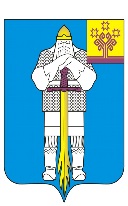 ЧУВАШСКАЯ РЕСПУБЛИКААДМИНИСТРАЦИЯБАТЫРЕВСКОГОМУНИЦИПАЛЬНОГО ОКРУГАЙЫШĂНУ29.06. 2023 ç.,  № 710 Патăрьел ялěПОСТАНОВЛЕНИЕ29.06. 2023 г. №710село БатыревоГлава 
Батыревского муниципального округаР.В. СеливановОтветственный исполнитель:Финансовый отдел администрации Батыревского муниципального округаДата составления проекта Муниципальной программы:23 июня 2023 годаНепосредственный исполнитель Муниципальной программы:заместитель начальника финансового отдела администрации Батыревского муниципального округа Хлебникова Н.В.(т. 61-8-75, e-mail finance4-batyr@cap.ru)Заместитель главы по социальным вопросам - начальник финансового отдела администрации Батыревского муниципального округа по С.А. ЧерноваОтветственный исполнитель Муниципальной программы-Финансовый отдел администрации Батыревского муниципального округа (далее - финансовый отдел)Участники Муниципальной программы-Управления по благоустройству и развитию территорий администрации Батыревского муниципального округа;Управление образования, молодежной политики, физической культуры и спорта администрации Батыревского муниципального округа;Отдел экономики, сельского хозяйства и инвестиционной деятельности администрации Батыревского муниципального округа;Отдел строительства, дорожного и жилищно-коммунального хозяйства администрации Батыревского муниципального округа;Отдел культуры, туризма и информационного обеспечения администрации Батыревского муниципального округа.Подпрограммы Муниципальной программы-"Совершенствование бюджетной политики и обеспечение сбалансированности бюджета Батыревского муниципального округа";"Повышение эффективности бюджетных расходов Батыревского муниципального округа";"Повышение финансовой грамотности населения Батыревского муниципального округа";"Обеспечение реализации муниципальной программы Батыревского муниципального округа "Управление общественными финансами и муниципальным долгом Батыревского муниципального округа".Цели Муниципальной программы-обеспечение долгосрочной сбалансированности и устойчивости бюджета Батыревского муниципального округа;повышение качества управления общественными финансами Батыревского муниципального округа;содействие формированию финансово грамотного поведения граждан и обеспечение защищенности интересов потребителей финансовых услуг как необходимого условия повышения уровня и качества жизни населения Батыревского муниципального округаЗадачи Муниципальной программы-совершенствование бюджетного процесса, внедрение современных информационно-коммуникационных технологий в управление общественными финансами, повышение качества и социальной направленности бюджетного планирования;проведение ответственной бюджетной политики, способствующей обеспечению долгосрочной сбалансированности и устойчивости бюджета Батыревского муниципального округа, росту собственных доходов бюджета Батыревского муниципального округа;повышение эффективности использования средств бюджета Батыревского муниципального округа, развитие гибкой и комплексной системы управления бюджетными расходами, увязанной с системой муниципального стратегического управления;ориентация бюджетных расходов на достижение конечных социально-экономических результатов;развитие межбюджетных отношений, содействие повышению уровня бюджетной обеспеченности;эффективное управление муниципальным долгом Батыревского муниципального округа, обеспечение своевременного исполнения долговых обязательств Батыревского муниципального округа;оптимизация структуры и объема муниципального долга Батыревского муниципального округа Чувашской Республики, расходов на его обслуживание, осуществление заимствований в пределах ограничений, установленных Бюджетным кодексом Российской Федерации, эффективное использование рыночных механизмов заимствований;обеспечение открытости и доступности информации об исполнении бюджета Батыревского муниципального округа;повышение охвата и качества финансового образования и информированности населения, а также обеспечение необходимой институциональной базы и методических ресурсов образовательного сообщества с учетом развития современных финансовых технологий;разработка механизмов взаимодействия государства и общества, обеспечивающих повышение финансовой грамотности населения и информированности в указанной области, в том числе в части защиты прав потребителей финансовых услуг, пенсионного обеспечения и социально ответственного поведения участников финансового рынкаЦелевые показатели (индикаторы) Муниципальной программы-достижение к 2036 году следующих целевых показателей (индикаторов):отношение дефицита бюджета Батыревского муниципального округа к доходам бюджета Батыревского муниципального округа (без учета безвозмездных поступлений) - не более 5,0 процента;отношение муниципального долга Батыревского муниципального округа к доходам бюджета Батыревского муниципального округа (без учета безвозмездных поступлений) - не более 10,0 процентов;отношение объема просроченной задолженности по долговым обязательствам Батыревского муниципального округа к общему объему задолженности по долговым обязательствам Батыревского муниципального округа - 0,0 процента;отношение объема просроченной кредиторской задолженности бюджета Батыревского муниципального округа к объему расходов бюджета Батыревского муниципального округа - 0,0 процента;достижение к 2025 году следующего целевого показателя (индикатора): доля населения Батыревского муниципального округа, регулярно пополняющего сбережения для непредвиденных жизненных ситуаций (формирующего сберегательную "подушку безопасности"), - 23,0 процентаСрок и этапы реализации Муниципальной программы-2023 - 2035 годы:1 этап - 2023 - 2025 годы;2 этап - 2026 - 2030 годы;3 этап - 2031 - 2035 годы.Объемы финансирования Муниципальной программы с разбивкой по годам реализации программы-прогнозируемый объем финансирования Муниципальной программы в 2023 - 2035 годах составляет 477859,4 тыс. рублей, в том числе:в 2023 году – 40186,5 тыс. рублей;в 2024 году – 11067,2 тыс. рублей;в 2025 году – 11152,8 тыс. рублей;в 2026 - 2030 годах - 207726,5 тыс. рублей;в 2031 - 2035 годах - 207726,5 тыс. рублей;федерального бюджета – 31520,2 тыс. рублей (6,6 процента), в том числе:в 2023 году – 2385,0 тыс. рублей;в 2024 году – 2513,3 тыс. рублей;в 2025 году – 2598,9 тыс. рублей;в 2026 - 2030 годах - 12011,5 тыс. рублей;в 2031 - 2035 годах - 12011,5 тыс. рублей.республиканского бюджета Чувашской Республики – 306731,8 тыс. рублей (64,2 процента), в том числе:в 2023 году – 29105,8 тыс. рублей;в 2024 году – 0,0 тыс. рублей;в 2025 году – 0,0 тыс. рублей;в 2026 - 2030 годах - 138813,0 тыс. рублей;в 2031 - 2035 годах - 138813,0 тыс. рублей.бюджета Батыревского муниципального округа – 139607,5 тыс. рублей (29,2 процента), в том числе:в 2023 году – 8695,7 тыс. рублей;в 2024 году – 8553,9 тыс. рублей;в 2025 году – 8553,9 тыс. рублей;в 2026 - 2030 годах - 56902,0 тыс. рублей;в 2031 - 2035 годах - 56902,0 тыс. рублей.Объемы финансирования Муниципальной программы подлежат ежегодному уточнению исходя из возможностей бюджетов всех уровней.Ожидаемые результаты реализации Муниципальной программы-реализация Муниципальной программы позволит:обеспечить сбалансированность и устойчивость бюджета Батыревского муниципального округа;создать стабильные финансовые условия для устойчивого экономического роста, повышения уровня и качества жизни граждан;обеспечить рост собственной доходной базы бюджета Батыревского муниципального округа;повысить бюджетную обеспеченность, создать условия для выполнения органами местного самоуправления муниципальных функций;снизить долговую нагрузку на бюджет Батыревского муниципального округа;развить институциональный и кадровый потенциал, включая подготовку компетентных специалистов в сфере финансовой грамотности населения и защиты прав потребителей финансовых услуг;создать систему эффективных и доступных информационных ресурсов по повышению финансовой грамотности населения в информационно-телекоммуникационной сети "Интернет";организовать постоянно функционирующую информационно-просветительскую кампанию с участием радио, печатных и электронных средств массовой информации (далее - СМИ);создать систему оценки и мониторинга уровня финансовой грамотности различных возрастных и социальных групп населения.Цели Муниципальной программыЗадачи Муниципальной программыЦелевые показатели (индикаторы) Муниципальной программы123Обеспечение долгосрочной сбалансированности и устойчивости бюджета Батыревского муниципального округасовершенствование бюджетного процесса, внедрение современных информационно-коммуникационных технологий в управление общественными финансами, повышение качества и социальной направленности бюджетного планирования;отношение дефицита бюджета Батыревского муниципального округа к доходам бюджета Батыревского муниципального округа (без учета безвозмездных поступлений) - не более 0,0 процентаОбеспечение долгосрочной сбалансированности и устойчивости бюджета Батыревского муниципального округапроведение ответственной бюджетной политики, способствующей обеспечению долгосрочной сбалансированности и устойчивости бюджета Батыревского муниципального округа , росту собственных доходов бюджета Батыревского муниципального округа;отношение дефицита бюджета Батыревского муниципального округа к доходам бюджета Батыревского муниципального округа (без учета безвозмездных поступлений) - не более 0,0 процентаОбеспечение долгосрочной сбалансированности и устойчивости бюджета Батыревского муниципального округаразвитие межбюджетных отношений, содействие повышению уровня бюджетной обеспеченности Батыревского муниципального округа;эффективное управление муниципальным долгом Батыревского муниципального округа, поддержание достигнутых кредитных рейтингов, обеспечение своевременного исполнения долговых обязательств Батыревского муниципального округа;оптимизация структуры и объема муниципального долга Батыревского муниципального округа, расходов на его обслуживание, осуществление заимствований в пределах ограничений, установленных Бюджетным кодексом Российской Федерации, эффективное использование рыночных механизмов заимствованийотношение муниципального долга Батыревского муниципального округа к доходам бюджета Батыревского муниципального округа (без учета безвозмездных поступлений) -не более 0,0 процентаотношение объема просроченной задолженности по долговым обязательствам Батыревского муниципального округа к общему объему задолженности по долговым обязательствам Батыревского муниципального округа -0,0 процентаПовышение качества управления муниципальными финансами Батыревского муниципального округаповышение эффективности использования средств бюджета Батыревского муниципального округа, развитие гибкой и комплексной системы управления бюджетными расходами, увязанной с системой муниципального стратегического управления;ориентация бюджетных расходов на достижение конечных социально-экономических результатов;обеспечение открытости и доступности информации об исполнении бюджета Батыревского муниципального округа.отношение объема просроченной кредиторской задолженности бюджета Батыревского муниципального округа к объему расходов бюджета Батыревского муниципального округа - 0,0 процентаСодействие формированию финансово грамотного поведения граждан и обеспечение защищенности интересов потребителей финансовых услуг как необходимого условия повышения уровня и качества жизни населения Батыревского муниципального округаповышение охвата и качества финансового образования и информированности населения, а также обеспечение необходимой институциональной базы и методических ресурсов образовательного сообщества с учетом развития современных финансовых технологий;разработка механизмов взаимодействия государства и общества, обеспечивающих повышение финансовой грамотности населения и информированности в указанной области, в том числе в части защиты прав потребителей финансовых услуг, пенсионного обеспечения и социально ответственного поведения участников финансового рынкадоля населения Батыревского муниципального округа, регулярно пополняющего сбережения для непредвиденных жизненных ситуаций (формирующего сберегательную "подушку безопасности") - 24,0 процентаN ппЦелевой показатель (индикатор) (наименование)Единица измеренияЗначения целевых индикаторов и показателейЗначения целевых индикаторов и показателейЗначения целевых индикаторов и показателейЗначения целевых индикаторов и показателейЗначения целевых индикаторов и показателейЗначения целевых индикаторов и показателейЗначения целевых индикаторов и показателейN ппЦелевой показатель (индикатор) (наименование)Единица измерения2023 год2024 год2025 год2025 год2030 год2035 год123456678Муниципальная программа Батыревского муниципального округа Чувашской Республики "«Управление общественными финансами и муниципальным долгом Батыревского муниципального округа Чувашской Республики» "Муниципальная программа Батыревского муниципального округа Чувашской Республики "«Управление общественными финансами и муниципальным долгом Батыревского муниципального округа Чувашской Республики» "Муниципальная программа Батыревского муниципального округа Чувашской Республики "«Управление общественными финансами и муниципальным долгом Батыревского муниципального округа Чувашской Республики» "Муниципальная программа Батыревского муниципального округа Чувашской Республики "«Управление общественными финансами и муниципальным долгом Батыревского муниципального округа Чувашской Республики» "Муниципальная программа Батыревского муниципального округа Чувашской Республики "«Управление общественными финансами и муниципальным долгом Батыревского муниципального округа Чувашской Республики» "Муниципальная программа Батыревского муниципального округа Чувашской Республики "«Управление общественными финансами и муниципальным долгом Батыревского муниципального округа Чувашской Республики» "Муниципальная программа Батыревского муниципального округа Чувашской Республики "«Управление общественными финансами и муниципальным долгом Батыревского муниципального округа Чувашской Республики» "Муниципальная программа Батыревского муниципального округа Чувашской Республики "«Управление общественными финансами и муниципальным долгом Батыревского муниципального округа Чувашской Республики» "Муниципальная программа Батыревского муниципального округа Чувашской Республики "«Управление общественными финансами и муниципальным долгом Батыревского муниципального округа Чувашской Республики» "Муниципальная программа Батыревского муниципального округа Чувашской Республики "«Управление общественными финансами и муниципальным долгом Батыревского муниципального округа Чувашской Республики» "1.Темп роста налоговых и неналоговых доходов консолидированного бюджета Батыревского муниципального округа (к предыдущему году)процентов96,795,3104,0104,0110,7106,02.Темп роста налоговых и неналоговых доходов бюджета Батыревского муниципального округа (к предыдущему году)процентов96,1116,3103,9103,9109,8105,83.Отношение объема просроченной задолженности по долговым обязательствам Батыревского муниципального округа к общему объему задолженности по долговым обязательствам Батыревского муниципального округапроцентов0,00,00,00,00,00,04.Отношение объема просроченной кредиторской задолженности бюджета Батыревского муниципального округа к объему расходов бюджета Батыревского муниципального округапроцентов0,00,00,00,00,00,05.Доля населения Батыревского муниципального округа, регулярно пополняющего сбережения для непредвиденных жизненных ситуаций (формирующего сберегательную "подушку безопасности")процентов23,0хххххПодпрограмма "Совершенствование бюджетной политики и обеспечение сбалансированности консолидированного бюджета Батыревского муниципального округа"Подпрограмма "Совершенствование бюджетной политики и обеспечение сбалансированности консолидированного бюджета Батыревского муниципального округа"Подпрограмма "Совершенствование бюджетной политики и обеспечение сбалансированности консолидированного бюджета Батыревского муниципального округа"Подпрограмма "Совершенствование бюджетной политики и обеспечение сбалансированности консолидированного бюджета Батыревского муниципального округа"Подпрограмма "Совершенствование бюджетной политики и обеспечение сбалансированности консолидированного бюджета Батыревского муниципального округа"Подпрограмма "Совершенствование бюджетной политики и обеспечение сбалансированности консолидированного бюджета Батыревского муниципального округа"Подпрограмма "Совершенствование бюджетной политики и обеспечение сбалансированности консолидированного бюджета Батыревского муниципального округа"Подпрограмма "Совершенствование бюджетной политики и обеспечение сбалансированности консолидированного бюджета Батыревского муниципального округа"Подпрограмма "Совершенствование бюджетной политики и обеспечение сбалансированности консолидированного бюджета Батыревского муниципального округа"Подпрограмма "Совершенствование бюджетной политики и обеспечение сбалансированности консолидированного бюджета Батыревского муниципального округа"1.Темп роста налоговых и неналоговых доходов консолидированного бюджета Батыревского муниципального округа (к предыдущему году)процентов96,795,3104,0104,0110,7106,02.Темп роста налоговых и неналоговых доходов бюджета Батыревского муниципального округа (к предыдущему году)процентов96,1116,3103,9103,9109,8105,83.Отношение количества проведенных комплексных проверок бюджетов  к количеству комплексных проверок, предусмотренных планом проведения комплексных проверок бюджетов  - получателей межбюджетных трансфертов из бюджета Батыревского муниципального округа на соответствующий годпроцентов100,0100,0100,0100,0100,0100,04.Отношение фактического объема расходов бюджета Батыревского муниципального округа, направленных на выравнивание бюджетной обеспеченности , к их плановому объему на соответствующий годпроцентов100,0100,0100,0100,0100,0100,05.Доля просроченной задолженности по бюджетным кредитам, предоставленным из республиканского бюджета Чувашской Республики, в общем объеме задолженности по бюджетным кредитам, предоставленным из республиканского бюджета Чувашской Республикипроцентов0,00,00,00,00,00,06.Доля расходов на обслуживание муниципального долга Батыревского муниципального округа в объеме расходов бюджета Батыревского муниципального округа, за исключением объема расходов, которые осуществляются за счет субвенций, предоставляемых из бюджетов бюджетной системы Российской Федерациипроцентов0,00,00,00,00,00,07.Объем просроченной кредиторской задолженности муниципальных бюджетных и автономных учреждений в сфере образованиятыс. рублей------8.Объем просроченной кредиторской задолженности муниципальных бюджетных и автономных учреждений в сфере физической культуры и спортатыс. рублей------9.Объем просроченной кредиторской задолженности муниципальных бюджетных и автономных учреждений в сфере культурытыс. рублей------10.Объем просроченной кредиторской задолженности по оплате труда работников бюджетной сферы и начислениям на выплаты по оплате труда, оплате коммунальных услуг и уплате налогов муниципальными учреждениямипроцентов------Подпрограмма "Повышение эффективности бюджетных расходов Батыревского муниципального округа"Подпрограмма "Повышение эффективности бюджетных расходов Батыревского муниципального округа"Подпрограмма "Повышение эффективности бюджетных расходов Батыревского муниципального округа"Подпрограмма "Повышение эффективности бюджетных расходов Батыревского муниципального округа"Подпрограмма "Повышение эффективности бюджетных расходов Батыревского муниципального округа"Подпрограмма "Повышение эффективности бюджетных расходов Батыревского муниципального округа"Подпрограмма "Повышение эффективности бюджетных расходов Батыревского муниципального округа"Подпрограмма "Повышение эффективности бюджетных расходов Батыревского муниципального округа"Подпрограмма "Повышение эффективности бюджетных расходов Батыревского муниципального округа"Подпрограмма "Повышение эффективности бюджетных расходов Батыревского муниципального округа"1.Отношение доли расходов на содержание органов местного самоуправления Батыревского муниципального округа к установленному нормативу формирования данных расходов в отчетном финансовом годукоэффициент1,01,01,01,01,01,02.Отношение количества проведенных контрольных мероприятий к количеству контрольных мероприятий, предусмотренных планом контрольных мероприятий по проверке соблюдения бюджетного законодательства Российской Федерации и законодательства Российской Федерации о контрактной системе в сфере закупок товаров, работ, услуг для обеспечения государственных и муниципальных нужд на соответствующий финансовый годпроцентов100,0100,0100,0100,0100,0100,03.Доля электронных процедур закупок в общем объеме закупок органа местного самоуправления Батыревского муниципального округа, уполномоченного на определение поставщиков (подрядчиков, исполнителей) для заказчиков Батыревского муниципального округа, осуществляющих закупки товаров, работ, услуг для обеспечения нужд Батыревского муниципального округапроцентов100,0100,0100,0100,0100,0100,04.Доля объектов капитального строительства, в отношении которых осуществляется регулярный мониторинг освоения бюджетных инвестиций, в общем количестве объектов капитального строительства, финансируемых за счет средств бюджета Батыревского муниципального округа в рамках районной адресной инвестиционной программыпроцентов100,0100,0100,0100,0100,0100,05.Доля результатов оценки качества финансового менеджмента главных распорядителей средств бюджета Батыревского муниципального округа, размещенных на Портале управления общественными финансами Чувашской Республики в информационно-телекоммуникационной сети "Интернет", в общем количестве результатов указанной оценки в отчетном финансовом годупроцентов100,0100,0100,0100,0100,0100,06.Уровень актуализации информации о бюджете Батыревского муниципального округа на очередной финансовый год и плановый период, размещаемой на Портале управления общественными финансами Чувашской Республики в информационно-телекоммуникационной сети "Интернет"процентов100,0100,0100,0100,0100,0100,07.Отношение количества подготовленных заключений по результатам внешней проверки годовой бюджетной отчетности главных администраторов средств бюджета Батыревского муниципального округа к общему количеству поступивших отчетов главных администраторов средств бюджета Батыревского муниципального округапроцентов100,0100,0100,0100,0100,0100,08.Отношение количества проведенных проверок законности, результативности (эффективности и экономности) использования средств бюджета Батыревского муниципального округа к количеству проверок, предусмотренных планом работы Контрольно-счетной палаты Чувашской Республики на соответствующий финансовый годпроцентов100,0100,0100,0100,0100,0100,0Подпрограмма "Повышение финансовой грамотности населения Батыревского муниципального округа"Подпрограмма "Повышение финансовой грамотности населения Батыревского муниципального округа"Подпрограмма "Повышение финансовой грамотности населения Батыревского муниципального округа"Подпрограмма "Повышение финансовой грамотности населения Батыревского муниципального округа"Подпрограмма "Повышение финансовой грамотности населения Батыревского муниципального округа"Подпрограмма "Повышение финансовой грамотности населения Батыревского муниципального округа"Подпрограмма "Повышение финансовой грамотности населения Батыревского муниципального округа"Подпрограмма "Повышение финансовой грамотности населения Батыревского муниципального округа"Подпрограмма "Повышение финансовой грамотности населения Батыревского муниципального округа"Подпрограмма "Повышение финансовой грамотности населения Батыревского муниципального округа"2023202420242025202620261.Доля населения Чувашской Республики, использующего банковские карты различного типапроцентов7778787980802.Доля населения Батыревского муниципального округа, предпочитающего безналичную оплату покупокпроцентов2728282930303.Доля населения Батыревского муниципального округа, использующего мобильный банк и интернет-банк для выполнения финансовых операцийпроцентов5455555657574.Доля населения Батыревского муниципального округа, демонстрирующего ответственность и грамотность при заключении договоров в отношении финансовых продуктов и услугпроцентов192020212222СтатусНаименование муниципальной программы Батыревского муниципального округа Чувашской Республики, подпрограммы, основного мероприятияКод бюджетной классификацииКод бюджетной классификацииИсточники финансированияРасходы по годам, тыс. рублейРасходы по годам, тыс. рублейРасходы по годам, тыс. рублейРасходы по годам, тыс. рублейРасходы по годам, тыс. рублейСтатусНаименование муниципальной программы Батыревского муниципального округа Чувашской Республики, подпрограммы, основного мероприятияглавный распорядитель бюджетных средствцелевая статья расходовИсточники финансирования2023202420252026-20302031-2035123451011121314Муниципальная программа Батыревского муниципального округа Чувашской Республики"«Управление общественными финансами и муниципальным долгом Батыревского муниципального округа Чувашской Республики» "хЧ400000000всего40186,511067,111152,7207726,5207726,5Муниципальная программа Батыревского муниципального округа Чувашской Республики"«Управление общественными финансами и муниципальным долгом Батыревского муниципального округа Чувашской Республики» "ххфедеральный бюджет2385,02513,32598,912011,512011,5Муниципальная программа Батыревского муниципального округа Чувашской Республики"«Управление общественными финансами и муниципальным долгом Батыревского муниципального округа Чувашской Республики» "хХреспубликанский бюджет Чувашской Республики29105,80,00,0138813,0138813,0Муниципальная программа Батыревского муниципального округа Чувашской Республики"«Управление общественными финансами и муниципальным долгом Батыревского муниципального округа Чувашской Республики» "ххбюджет Батыревского муниципального округа8695,78553,98553,956902,056902,0Подпрограмма"Совершенствование бюджетной политики и обеспечение сбалансированности бюджета Батыревского муниципального округа Чувашской Республики"хЧ410000000всего33166,64047,34132,9174837,0174837,0Подпрограмма"Совершенствование бюджетной политики и обеспечение сбалансированности бюджета Батыревского муниципального округа Чувашской Республики"992Ч410000000федеральный бюджет2385,02513,32598,912011,512011,5Подпрограмма"Совершенствование бюджетной политики и обеспечение сбалансированности бюджета Батыревского муниципального округа Чувашской Республики"992Ч410000000республиканский бюджет Чувашской Республики29105,80,00,0138813,0138813,0Подпрограмма"Совершенствование бюджетной политики и обеспечение сбалансированности бюджета Батыревского муниципального округа Чувашской Республики"903992Ч410000000бюджет Батыревского муниципального округа1675,81534,01534,024012,524012,5Основное мероприятие 1Развитие бюджетного планирования, формирование бюджета Батыревского муниципального округа на очередной финансовый год и плановый периодхЧ410100000всего1381,81500,01500,05000,05000,0Основное мероприятие 1Развитие бюджетного планирования, формирование бюджета Батыревского муниципального округа на очередной финансовый год и плановый периодххфедеральный бюджет0,00,00,00,00,0Основное мероприятие 1Развитие бюджетного планирования, формирование бюджета Батыревского муниципального округа на очередной финансовый год и плановый периодххреспубликанский бюджет Чувашской Республики0,00,00,00,00,0Основное мероприятие 1Развитие бюджетного планирования, формирование бюджета Батыревского муниципального округа на очередной финансовый год и плановый период992Ч410173430бюджет Батыревского муниципального округа1500,01500,01500,05000,05000,0Основное мероприятие 2Повышение доходной базы, уточнение бюджета Батыревского муниципального округа в ходе его исполнения с учетом поступлений доходов в бюджет Батыревского муниципального округахЧ410200000всего0,00,00,00,00,0Основное мероприятие 2Повышение доходной базы, уточнение бюджета Батыревского муниципального округа в ходе его исполнения с учетом поступлений доходов в бюджет Батыревского муниципального округаххфедеральный бюджет0,00,00,00,00,0Основное мероприятие 2Повышение доходной базы, уточнение бюджета Батыревского муниципального округа в ходе его исполнения с учетом поступлений доходов в бюджет Батыревского муниципального округаххреспубликанский бюджет Чувашской Республики0,00,00,00,00,0Основное мероприятие 2Повышение доходной базы, уточнение бюджета Батыревского муниципального округа в ходе его исполнения с учетом поступлений доходов в бюджет Батыревского муниципального округаххбюджет Батыревского муниципального округа0,00,00,00,00,0Основное мероприятие 3Организация исполнения и подготовка отчетов об исполнении бюджета Батыревского муниципального округахЧ410300000всего0,034,034,00,00,0Основное мероприятие 3Организация исполнения и подготовка отчетов об исполнении бюджета Батыревского муниципального округаххфедеральный бюджет0,00,00,00,00,0Основное мероприятие 3Организация исполнения и подготовка отчетов об исполнении бюджета Батыревского муниципального округаххреспубликанский бюджет Чувашской Республики0,00,00,00,00,0Основное мероприятие 3Организация исполнения и подготовка отчетов об исполнении бюджета Батыревского муниципального округа903Ч410373450бюджет Батыревского муниципального округа0,034,034,00,00,0Основное мероприятие 4Осуществление мер финансовой поддержки, направленных на обеспечение сбалансированности и повышение уровня бюджетной обеспеченности хЧ410400000всего31784,82513,32598,9169837,0169837,0Основное мероприятие 4Осуществление мер финансовой поддержки, направленных на обеспечение сбалансированности и повышение уровня бюджетной обеспеченности 992993Ч410451180федеральный бюджет2385,02513,32598,912011,512011,5Основное мероприятие 4Осуществление мер финансовой поддержки, направленных на обеспечение сбалансированности и повышение уровня бюджетной обеспеченности 992993Ч410455500федеральный бюджет0,00,00,00,00,0Основное мероприятие 4Осуществление мер финансовой поддержки, направленных на обеспечение сбалансированности и повышение уровня бюджетной обеспеченности 992993Ч410455491федеральный бюджет0,00,00,00,00,0Основное мероприятие 4Осуществление мер финансовой поддержки, направленных на обеспечение сбалансированности и повышение уровня бюджетной обеспеченности итогофедеральный бюджет2385,02513,32598,912011,512011,5Основное мероприятие 4Осуществление мер финансовой поддержки, направленных на обеспечение сбалансированности и повышение уровня бюджетной обеспеченности 903974992Ч410400610республиканский бюджет Чувашской Республики0,00,00,00,00,0Основное мероприятие 4Осуществление мер финансовой поддержки, направленных на обеспечение сбалансированности и повышение уровня бюджетной обеспеченности 903974992Ч4104Д0071республиканский бюджет Чувашской Республики0,00,00,0676,5676,5Основное мероприятие 4Осуществление мер финансовой поддержки, направленных на обеспечение сбалансированности и повышение уровня бюджетной обеспеченности 903974992Ч4104Д0072республиканский бюджет Чувашской Республики0,00,00,0138136,5138136,5Основное мероприятие 4Осуществление мер финансовой поддержки, направленных на обеспечение сбалансированности и повышение уровня бюджетной обеспеченности 903974992Ч4104SA710республиканский бюджет Чувашской Республики0,00,00.00.00.0Основное мероприятие 4Осуществление мер финансовой поддержки, направленных на обеспечение сбалансированности и повышение уровня бюджетной обеспеченности 903974992Ч4104SA720республиканский бюджет Чувашской Республики29105,80,00,00,00,0Основное мероприятие 4Осуществление мер финансовой поддержки, направленных на обеспечение сбалансированности и повышение уровня бюджетной обеспеченности 903974992итогореспубликанский бюджет Чувашской Республики29105,80,00,0138813,0138813,0Основное мероприятие 4Осуществление мер финансовой поддержки, направленных на обеспечение сбалансированности и повышение уровня бюджетной обеспеченности 974992Ч4104SA710бюджет Батыревского муниципального округа0,00,00,00,00,0Основное мероприятие 4Осуществление мер финансовой поддержки, направленных на обеспечение сбалансированности и повышение уровня бюджетной обеспеченности 974992Ч4104SA720бюджет Батыревского муниципального округа294,00,00,00,00,0Основное мероприятие 4Осуществление мер финансовой поддержки, направленных на обеспечение сбалансированности и повышение уровня бюджетной обеспеченности 974992Ч4104Г0040бюджет Батыревского муниципального округа0,00,00,019012,519012,5Основное мероприятие 4Осуществление мер финансовой поддержки, направленных на обеспечение сбалансированности и повышение уровня бюджетной обеспеченности 974992итогобюджет Батыревского муниципального округа294,00,00,019012,519012,5Основное мероприятие 5Реализация мер по оптимизации государственного долга Чувашской Республики и своевременному исполнению долговых обязательствхЧ410500000всего0,00,00,00,00,0Основное мероприятие 5Реализация мер по оптимизации государственного долга Чувашской Республики и своевременному исполнению долговых обязательствххфедеральный бюджет0,00,00,00,00,0Основное мероприятие 5Реализация мер по оптимизации государственного долга Чувашской Республики и своевременному исполнению долговых обязательствреспубликанский бюджет Чувашской Республики0,00,00,00,00,0Основное мероприятие 5Реализация мер по оптимизации государственного долга Чувашской Республики и своевременному исполнению долговых обязательствххбюджет Батыревского муниципального округа0,00,00,00,00,0Основное мероприятие 6Обеспечение долгосрочной устойчивости и сбалансированности бюджетной системы в Батыревском муниципальном округехЧ420100000всего0,00,00,00,00,0Основное мероприятие 6Обеспечение долгосрочной устойчивости и сбалансированности бюджетной системы в Батыревском муниципальном округеххфедеральный бюджет0,00,00,00,00,0Основное мероприятие 6Обеспечение долгосрочной устойчивости и сбалансированности бюджетной системы в Батыревском муниципальном округеххреспубликанский бюджет Чувашской Республики0,00,00,00,00,0Основное мероприятие 6Обеспечение долгосрочной устойчивости и сбалансированности бюджетной системы в Батыревском муниципальном округеххбюджет Батыревского муниципального округа0,00,00,00,00,0Подпрограмма"Повышение эффективности бюджетных расходов Батыревского муниципального округа Чувашской Республики"хЧ420000000всего0,00,00,00,00,0Подпрограмма"Повышение эффективности бюджетных расходов Батыревского муниципального округа Чувашской Республики"ххфедеральный бюджет0,00,00,00,00,0Подпрограмма"Повышение эффективности бюджетных расходов Батыревского муниципального округа Чувашской Республики"ххреспубликанский бюджет Чувашской Республики0,00,00,00,00,0Подпрограмма"Повышение эффективности бюджетных расходов Батыревского муниципального округа Чувашской Республики"ххбюджет Батыревского муниципального округа0,00,00,00,00,0Основное мероприятие 1Совершенствование бюджетного процесса в условиях внедрения программно-целевых методов управленияхЧ420100000всего0,00,00,00,00,0Основное мероприятие 1Совершенствование бюджетного процесса в условиях внедрения программно-целевых методов управленияххфедеральный бюджет0,00,00,00,00,0Основное мероприятие 1Совершенствование бюджетного процесса в условиях внедрения программно-целевых методов управленияххреспубликанский бюджет Чувашской Республики0,00,00,00,00,0Основное мероприятие 1Совершенствование бюджетного процесса в условиях внедрения программно-целевых методов управленияххбюджет Батыревского муниципального округа0,00,00,00,00,0Основное мероприятие 2Повышение качества управления общественными финансамихЧ420200000всего0,00,00,00,00,0Основное мероприятие 2Повышение качества управления общественными финансамиххфедеральный бюджет0,00,00,00,00,0Основное мероприятие 2Повышение качества управления общественными финансамиххреспубликанский бюджет Чувашской Республики0,00,00,00,00,0Основное мероприятие 2Повышение качества управления общественными финансамиххбюджет Батыревского муниципального округа0,00,00,00,00,0Основное мероприятие 3Развитие системы внутреннего муниципального финансового контроляхЧ420300000всего0,00,00,00,00,0Основное мероприятие 3Развитие системы внутреннего муниципального финансового контроляххфедеральный бюджет0,00,00,00,00,0Основное мероприятие 3Развитие системы внутреннего муниципального финансового контроляххреспубликанский бюджет Чувашской Республики0,00,00,00,00,0Основное мероприятие 3Развитие системы внутреннего муниципального финансового контроляххбюджет Батыревского муниципального округа0,00,00,00,00,0Основное мероприятие 4Повышение эффективности бюджетных расходов в условиях развития контрактной системы в сфере закупок товаров, работ, услуг для обеспечения муниципальных нуждхЧ420400000всего0,00,00,00,00,0Основное мероприятие 4Повышение эффективности бюджетных расходов в условиях развития контрактной системы в сфере закупок товаров, работ, услуг для обеспечения муниципальных нуждххфедеральный бюджет0,00,00,00,00,0Основное мероприятие 4Повышение эффективности бюджетных расходов в условиях развития контрактной системы в сфере закупок товаров, работ, услуг для обеспечения муниципальных нуждххреспубликанский бюджет Чувашской Республики0,00,00,00,00,0Основное мероприятие 4Повышение эффективности бюджетных расходов в условиях развития контрактной системы в сфере закупок товаров, работ, услуг для обеспечения муниципальных нуждххбюджет Батыревского муниципального округа0,00,00,00,00,0Основное мероприятие 5Повышение эффективности бюджетных инвестицийхЧ420500000всего0,00,00,00,00,0Основное мероприятие 5Повышение эффективности бюджетных инвестицийххфедеральный бюджет0,00,00,00,00,0Основное мероприятие 5Повышение эффективности бюджетных инвестицийххреспубликанский бюджет Чувашской Республики0,00,00,00,00,0Основное мероприятие 5Повышение эффективности бюджетных инвестицийххбюджет Батыревского муниципального округа0,00,00,00,00,0Основное мероприятие 6Повышение эффективности деятельности органов местного самоуправления Батыревского муниципального округа и муниципальных учреждений Батыревского муниципального округахЧ420600000всего0,00,00,00,00,0Основное мероприятие 6Повышение эффективности деятельности органов местного самоуправления Батыревского муниципального округа и муниципальных учреждений Батыревского муниципального округаххфедеральный бюджет0,00,00,00,00,0Основное мероприятие 6Повышение эффективности деятельности органов местного самоуправления Батыревского муниципального округа и муниципальных учреждений Батыревского муниципального округаххреспубликанский бюджет Чувашской Республики0,00,00,00,00,0Основное мероприятие 6Повышение эффективности деятельности органов местного самоуправления Батыревского муниципального округа и муниципальных учреждений Батыревского муниципального округаххбюджет Батыревского муниципального округа0,00,00,00,00,0Основное мероприятие 7Развитие государственной интегрированной информационной системы управления общественными финансами "Электронный бюджет" в Батыревском муниципальном округехЧ420700000всего0,00,00,00,00,0Основное мероприятие 7Развитие государственной интегрированной информационной системы управления общественными финансами "Электронный бюджет" в Батыревском муниципальном округеххфедеральный бюджет0,00,00,00,00,0Основное мероприятие 7Развитие государственной интегрированной информационной системы управления общественными финансами "Электронный бюджет" в Батыревском муниципальном округеххреспубликанский бюджет Чувашской Республики0,00,00,00,00,0Основное мероприятие 7Развитие государственной интегрированной информационной системы управления общественными финансами "Электронный бюджет" в Батыревском муниципальном округеххбюджет Батыревского муниципального округа0,00,00,00,00,0Основное мероприятие 8Развитие системы внешнего муниципального финансового контроляхЧ420900000всего0,00,00,00,00,0Основное мероприятие 8Развитие системы внешнего муниципального финансового контроляххфедеральный бюджет0,00,00,00,00,0Основное мероприятие 8Развитие системы внешнего муниципального финансового контроляххреспубликанский бюджет Чувашской Республики0,00,00,00,00,0Основное мероприятие 8Развитие системы внешнего муниципального финансового контроляххбюджет Батыревского муниципального округа0,00,00,00,00,0Основное мероприятие 9Обеспечение открытости и прозрачности общественными финансов Батыревского муниципального округахЧ420900000всего0,00,00,00,00,0Основное мероприятие 9Обеспечение открытости и прозрачности общественными финансов Батыревского муниципального округаххфедеральный бюджет0,00,00,00,00,0Основное мероприятие 9Обеспечение открытости и прозрачности общественными финансов Батыревского муниципального округаххреспубликанский бюджет Чувашской Республики0,00,00,00,00,0Основное мероприятие 9Обеспечение открытости и прозрачности общественными финансов Батыревского муниципального округаххбюджет Батыревского муниципального округа0,00,00,00,00,0ПодпрограммаПовышение финансовой грамотности населения Чувашской РеспубликихЧ430000000всего0,00,00,00,0ПодпрограммаПовышение финансовой грамотности населения Чувашской Республикиxxфедеральный бюджет0,00,00,00,0ПодпрограммаПовышение финансовой грамотности населения Чувашской Республикиxxреспубликанский бюджет Чувашской Республики0,00,00,00,0ПодпрограммаПовышение финансовой грамотности населения Чувашской Республикиххбюджет Батыревского муниципального округа0,00,00,00,0Основное мероприятие 1Мониторинг уровня финансовой грамотности населения Чувашской РеспубликихЧ430400000всего0,00,00,00,0Основное мероприятие 1Мониторинг уровня финансовой грамотности населения Чувашской Республикиххфедеральный бюджет0,00,00,00,0Основное мероприятие 1Мониторинг уровня финансовой грамотности населения Чувашской Республикиххреспубликанский бюджет Чувашской Республики0,00,00,00,0Основное мероприятие 1Мониторинг уровня финансовой грамотности населения Чувашской Республикиххбюджет Батыревского муниципального округа0,00,00,00,00,0Подпрограмма"Обеспечение реализации муниципальной программы Батыревского муниципального округа Чувашской Республики "«Управление общественными финансами и муниципальным долгом Батыревского муниципального округа Чувашской Республики» "хЧ4Э0000000всего7019,87019,87019,832889,532889,5Подпрограмма"Обеспечение реализации муниципальной программы Батыревского муниципального округа Чувашской Республики "«Управление общественными финансами и муниципальным долгом Батыревского муниципального округа Чувашской Республики» "ххфедеральный бюджет0,00,00,00,00,0Подпрограмма"Обеспечение реализации муниципальной программы Батыревского муниципального округа Чувашской Республики "«Управление общественными финансами и муниципальным долгом Батыревского муниципального округа Чувашской Республики» "ххреспубликанский бюджет Чувашской Республики0,00,00,00,00,0Подпрограмма"Обеспечение реализации муниципальной программы Батыревского муниципального округа Чувашской Республики "«Управление общественными финансами и муниципальным долгом Батыревского муниципального округа Чувашской Республики» "905Ч4Э0100200бюджет Батыревского муниципального округа0,00,00,04472,54472,5Подпрограмма"Обеспечение реализации муниципальной программы Батыревского муниципального округа Чувашской Республики "«Управление общественными финансами и муниципальным долгом Батыревского муниципального округа Чувашской Республики» "992Ч4Э0100200бюджет Батыревского муниципального округа7019,87019,87019,828417,028417,0Подпрограмма"Обеспечение реализации муниципальной программы Батыревского муниципального округа Чувашской Республики "«Управление общественными финансами и муниципальным долгом Батыревского муниципального округа Чувашской Республики» "итого7019,87019,87019,832889,532889,5Ответственный исполнитель подпрограммы-Финансовый отдел администрации Батыревского муниципального округаЦель подпрограммы-создание условий для обеспечения долгосрочной сбалансированности и повышения устойчивости бюджетной системы в Батыревском муниципальном округе;Задачи подпрограммы-совершенствование бюджетной политики, создание прочной финансовой основы в рамках бюджетного планирования для социально-экономических преобразований, обеспечения социальных гарантий населению, развития общественной инфраструктуры;обеспечение роста собственных доходов бюджета Батыревского муниципального округа, рациональное использование механизма предоставления налоговых льгот;рационализация структуры расходов и эффективное использование средств бюджета Батыревского муниципального округа, концентрация бюджетных инвестиций на приоритетных направлениях социально-экономического развития Батыревского муниципального округа;обеспечение долговой устойчивости Батыревского муниципального округа, проведение ответственной долговой политики, снижение бюджетных рисков, связанных с долговой нагрузкой на бюджет Батыревского муниципального округа;развитие долгосрочного и среднесрочного бюджетного планирования в увязке со стратегическим планированием и прогнозами социально-экономического развития Батыревского муниципального округа на долгосрочный период;эффективное управление муниципальным долгом Батыревского муниципального округа, недопущение образования просроченной задолженности по долговым обязательствам Батыревского муниципального округаЦелевые показатели (индикаторы) подпрограммы-достижение к 2036 году следующих целевых индикаторов и показателей:темп роста налоговых и неналоговых доходов бюджета Батыревского муниципального округа (к предыдущему году) - 106,0 процента;темп роста налоговых и неналоговых доходов бюджета Батыревского муниципального округа (к предыдущему году) - 105,8 процента;доля просроченной задолженности по бюджетным кредитам, предоставленным из республиканского бюджета, в общем объеме задолженности по бюджетным кредитам, предоставленным из республиканского бюджета, - 0,0 процента;доля расходов на обслуживание муниципального долга Батыревского муниципального округа в объеме расходов бюджета Батыревского муниципального округа, за исключением объема расходов, которые осуществляются за счет субвенций, предоставляемых из бюджетов бюджетной системы Российской Федерации, - 0,0 процента;достижение к концу 2025 года следующих целевых показателей (индикаторов):объем просроченной кредиторской задолженности муниципальных бюджетных и автономных учреждений в сфере образования - 0,0 тыс. рублей;объем просроченной кредиторской задолженности муниципальных бюджетных и автономных учреждений в сфере физической культуры и спорта - 0,0 тыс. рублей;объем просроченной кредиторской задолженности муниципальных бюджетных и автономных учреждений в сфере культуры - 0,0 тыс. рублей;достижение к концу 2024 года следующего целевого показателя (индикатора): объем просроченной кредиторской задолженности по оплате труда работников бюджетной сферы и начислениям на выплаты по оплате труда, оплате коммунальных услуг и уплате налогов муниципальными учреждениями - 0,0 тыс. рублей;достижение к концу 2023 года следующего целевого показателя (индикатора): объем просроченной кредиторской задолженности по оплате труда работников органов местного самоуправления, замещающих муниципальные должности и должности муниципальной службы, - 0,0 тыс. рублейЭтапы и сроки реализации подпрограммы-2023 - 2035 годы:1 этап - 2023 - 2025 годы;2 этап - 2026 - 2030 годы;3 этап - 2031 - 2035 годыОбъемы финансирования подпрограммы с разбивкой по годам реализации подпрограммы-прогнозируемый объем финансирования мероприятий подпрограммы в 2023 - 2035 годах составляет 391020,8 тыс. рублей, в том числе:в 2023 году – 33166,6 тыс. рублей;в 2024 году – 4047,3 тыс. рублей;в 2025 году – 4132,9 тыс. рублей;в 2026 - 2030 годах - 174837,0 тыс. рублей;в 2031 - 2035 годах - 174837,0 тыс. рублей;из них средства:федерального бюджета 31520,2 тыс. рублей, в том числе:в 2023 году 2385,0 тыс. рублей;в 2024 году – 2513,3 тыс. рублей;в 2025 году – 2598,9 тыс. рублей;в 2026 - 2030 годах - 12011,5 тыс. рублей;в 2031 - 2035 годах - 12011,5 тыс. рублей;республиканского бюджета Чувашской Республики – 306731,8 тыс. рублей, в том числе:в 2023 году – 29105,8 тыс. рублей;в 2024 году – 0,0 тыс. рублей;в 2025 году – 0,0 тыс. рублей;в 2026 - 2030 годах - 138813,0 тыс. рублей;в 2031 - 2035 годах - 138813,0 тыс. рублей;бюджета Батыревского муниципального округа – 52768,8 тыс. рублей, в том числе:в 2023 году – 1675,8 тыс. рублей;в 2024 году – 1534,0 тыс. рублей;в 2025 году – 1534,0 тыс. рублей;в 2026 - 2030 годах - 24012,5 тыс. рублей;в 2031 - 2035 годах - 24012,5 тыс. рублей.Объемы финансирования подпрограммы подлежат ежегодному уточнению исходя из возможностей федерального бюджета, республиканского бюджета Чувашской Республики, бюджета Батыревского муниципального округа.Ожидаемые результаты реализации подпрограммы-реализация подпрограммы позволит обеспечить:повышение качества бюджетного планирования, формирование бюджета Батыревского муниципального округа на основе муниципальных программ Батыревского муниципального округа, создание интегрированной системы управления финансами в Батыревском муниципальном округе с применением передовых информационно-коммуникационных технологий;увеличение собственных доходов бюджета Батыревского муниципального округа, оптимизацию предоставляемых налоговых льгот;повышение эффективности использования бюджетных средств, отсутствие просроченной кредиторской задолженности бюджета Батыревского муниципального округа;повышение эффективности управления муниципальным долгом Батыревского муниципального округа, оптимизация и своевременное исполнение долговых обязательств Батыревского муниципального округа.СтатусНаименование подпрограммы муниципальной программы Батыревского муниципального округа (основного мероприятия, мероприятия)Задача подпрограммы муниципальной программы Батыревского муниципального округаОтветственный исполнительКод бюджетной классификацииКод бюджетной классификацииКод бюджетной классификацииКод бюджетной классификацииИсточники финансированияРасходы по годам, тыс. рублейРасходы по годам, тыс. рублейРасходы по годам, тыс. рублейРасходы по годам, тыс. рублейРасходы по годам, тыс. рублейРасходы по годам, тыс. рублейСтатусНаименование подпрограммы муниципальной программы Батыревского муниципального округа (основного мероприятия, мероприятия)Задача подпрограммы муниципальной программы Батыревского муниципального округаОтветственный исполнительглавный распорядитель бюджетных средствраздел, подразделцелевая статья расходовгруппа (подгруппа) вида расходовИсточники финансирования2023202420252026-20302031-20351234567891415161718Подпрограмма"Совершенствование бюджетной политики и обеспечение сбалансированности бюджета Батыревского муниципального округа Чувашской Республики"ответственный исполнитель – Финансовый отделххЧ410000000хвсего33166,64047,34132,9174837,0174837,0Подпрограмма"Совершенствование бюджетной политики и обеспечение сбалансированности бюджета Батыревского муниципального округа Чувашской Республики"ответственный исполнитель – Финансовый отдел992хххфедеральный бюджет2385,02513,32598,912011,512011,5Подпрограмма"Совершенствование бюджетной политики и обеспечение сбалансированности бюджета Батыревского муниципального округа Чувашской Республики"ответственный исполнитель – Финансовый отдел974992хххреспубликанский бюджет Чувашской Республики29105,80,00,0138813,0138813,0Подпрограмма"Совершенствование бюджетной политики и обеспечение сбалансированности бюджета Батыревского муниципального округа Чувашской Республики"ответственный исполнитель – Финансовый отдел974992хххбюджет Батыревского муниципального округа1675,81534153424012,524012,5Цель "Создание условий для обеспечения долгосрочной сбалансированности и повышения устойчивости бюджетной системы в Батыревском муниципальном округе"Цель "Создание условий для обеспечения долгосрочной сбалансированности и повышения устойчивости бюджетной системы в Батыревском муниципальном округе"Цель "Создание условий для обеспечения долгосрочной сбалансированности и повышения устойчивости бюджетной системы в Батыревском муниципальном округе"Цель "Создание условий для обеспечения долгосрочной сбалансированности и повышения устойчивости бюджетной системы в Батыревском муниципальном округе"Цель "Создание условий для обеспечения долгосрочной сбалансированности и повышения устойчивости бюджетной системы в Батыревском муниципальном округе"Цель "Создание условий для обеспечения долгосрочной сбалансированности и повышения устойчивости бюджетной системы в Батыревском муниципальном округе"Цель "Создание условий для обеспечения долгосрочной сбалансированности и повышения устойчивости бюджетной системы в Батыревском муниципальном округе"Цель "Создание условий для обеспечения долгосрочной сбалансированности и повышения устойчивости бюджетной системы в Батыревском муниципальном округе"Цель "Создание условий для обеспечения долгосрочной сбалансированности и повышения устойчивости бюджетной системы в Батыревском муниципальном округе"Цель "Создание условий для обеспечения долгосрочной сбалансированности и повышения устойчивости бюджетной системы в Батыревском муниципальном округе"Цель "Создание условий для обеспечения долгосрочной сбалансированности и повышения устойчивости бюджетной системы в Батыревском муниципальном округе"Цель "Создание условий для обеспечения долгосрочной сбалансированности и повышения устойчивости бюджетной системы в Батыревском муниципальном округе"Цель "Создание условий для обеспечения долгосрочной сбалансированности и повышения устойчивости бюджетной системы в Батыревском муниципальном округе"Цель "Создание условий для обеспечения долгосрочной сбалансированности и повышения устойчивости бюджетной системы в Батыревском муниципальном округе"Цель "Создание условий для обеспечения долгосрочной сбалансированности и повышения устойчивости бюджетной системы в Батыревском муниципальном округе"Основное мероприятие 1Развитие бюджетного планирования, формирование бюджета Батыревского муниципального округа на очередной финансовый год и плановый периодсовершенствование бюджетной политики, создание прочной финансовой основы в рамках бюджетного планирования для социально-экономических преобразований, обеспечения социальных гарантий населению, развития общественной инфраструктурыответственный исполнитель - Финансовый отделххЧ410100000хвсего1381,81500,01500,05000,05000,0Основное мероприятие 1Развитие бюджетного планирования, формирование бюджета Батыревского муниципального округа на очередной финансовый год и плановый периодсовершенствование бюджетной политики, создание прочной финансовой основы в рамках бюджетного планирования для социально-экономических преобразований, обеспечения социальных гарантий населению, развития общественной инфраструктурыответственный исполнитель - Финансовый отделххххфедеральный бюджет0,00,00,00,00,0Основное мероприятие 1Развитие бюджетного планирования, формирование бюджета Батыревского муниципального округа на очередной финансовый год и плановый периодсовершенствование бюджетной политики, создание прочной финансовой основы в рамках бюджетного планирования для социально-экономических преобразований, обеспечения социальных гарантий населению, развития общественной инфраструктурыответственный исполнитель - Финансовый отделххххреспубликанский бюджет Чувашской Республики0,00,00,00,00,0Основное мероприятие 1Развитие бюджетного планирования, формирование бюджета Батыревского муниципального округа на очередной финансовый год и плановый периодсовершенствование бюджетной политики, создание прочной финансовой основы в рамках бюджетного планирования для социально-экономических преобразований, обеспечения социальных гарантий населению, развития общественной инфраструктурыответственный исполнитель - Финансовый отдел992хххбюджет Батыревского муниципального округа1381,81500,01500,05000,05000,0Целевой показатель (индикатор) Муниципальной программы, подпрограммы, увязанные с основным мероприятием 1Целевой показатель (индикатор) Муниципальной программы, подпрограммы, увязанные с основным мероприятием 1Отношение объема просроченной кредиторской задолженности бюджета Батыревского муниципального округа к объему расходов бюджета Батыревского муниципального округа, процентовОтношение объема просроченной кредиторской задолженности бюджета Батыревского муниципального округа к объему расходов бюджета Батыревского муниципального округа, процентовОтношение объема просроченной кредиторской задолженности бюджета Батыревского муниципального округа к объему расходов бюджета Батыревского муниципального округа, процентовОтношение объема просроченной кредиторской задолженности бюджета Батыревского муниципального округа к объему расходов бюджета Батыревского муниципального округа, процентовОтношение объема просроченной кредиторской задолженности бюджета Батыревского муниципального округа к объему расходов бюджета Батыревского муниципального округа, процентовОтношение объема просроченной кредиторской задолженности бюджета Батыревского муниципального округа к объему расходов бюджета Батыревского муниципального округа, процентовОтношение объема просроченной кредиторской задолженности бюджета Батыревского муниципального округа к объему расходов бюджета Батыревского муниципального округа, процентов0,00,00,00,00,0Мероприятие 1.1Разработка бюджетных проектировок и направление их органам местного самоуправления Батыревского муниципального округаответственный исполнитель - Финансовый отделххххвсего0,00,00,00,00,0Мероприятие 1.1Разработка бюджетных проектировок и направление их органам местного самоуправления Батыревского муниципального округаответственный исполнитель - Финансовый отделххххфедеральный бюджет0,00,00,00,00,0Мероприятие 1.1Разработка бюджетных проектировок и направление их органам местного самоуправления Батыревского муниципального округаответственный исполнитель - Финансовый отделххххреспубликанский бюджет Чувашской Республики0,00,00,00,00,0Мероприятие 1.1Разработка бюджетных проектировок и направление их органам местного самоуправления Батыревского муниципального округаответственный исполнитель - Финансовый отделххххбюджет Батыревского муниципального округа0,00,00,00,00,0Мероприятие 1.2Резервный фонд Батыревского муниципального округаответственный исполнитель - Финансовый отделххххвсего1381,81500,01500,05000,05000,0Мероприятие 1.2Резервный фонд Батыревского муниципального округаответственный исполнитель - Финансовый отделххххфедеральный бюджет0,00,00,00,00,0Мероприятие 1.2Резервный фонд Батыревского муниципального округаответственный исполнитель - Финансовый отделххххреспубликанский бюджет Чувашской Республики0,00,00,00,00,0Мероприятие 1.2Резервный фонд Батыревского муниципального округаответственный исполнитель - Финансовый отдел9920111Ч410173430870бюджет Батыревского муниципального округа1381,81500,01500,05000,05000,0Мероприятие 1.3Анализ предложений органов местного самоуправления Батыревского муниципального округа по бюджетным проектировкам и подготовка проекта решения Собрания депутатов Батыревского муниципального округа о бюджете Батыревского муниципального округа на очередной финансовый год и плановый периодответственный исполнитель - Финансовый отделххххвсего0,00,00,00,00,0Мероприятие 1.3Анализ предложений органов местного самоуправления Батыревского муниципального округа по бюджетным проектировкам и подготовка проекта решения Собрания депутатов Батыревского муниципального округа о бюджете Батыревского муниципального округа на очередной финансовый год и плановый периодответственный исполнитель - Финансовый отделххххфедеральный бюджет0,00,00,00,00,0Мероприятие 1.3Анализ предложений органов местного самоуправления Батыревского муниципального округа по бюджетным проектировкам и подготовка проекта решения Собрания депутатов Батыревского муниципального округа о бюджете Батыревского муниципального округа на очередной финансовый год и плановый периодответственный исполнитель - Финансовый отделххххреспубликанский бюджет Чувашской Республики0,00,00,00,00,0Мероприятие 1.3Анализ предложений органов местного самоуправления Батыревского муниципального округа по бюджетным проектировкам и подготовка проекта решения Собрания депутатов Батыревского муниципального округа о бюджете Батыревского муниципального округа на очередной финансовый год и плановый периодответственный исполнитель - Финансовый отделххххбюджет Батыревского муниципального округа0,00,00,00,00,0Мероприятие 1.4Проведение работы на Собрании депутатов Батыревского муниципального округа, связанной с рассмотрением проекта решения о республиканском бюджете Батыревского муниципального округа на очередной финансовый год и плановый периодответственный исполнитель - финансовый отделххххвсего0,00,00,00,00,0Мероприятие 1.4Проведение работы на Собрании депутатов Батыревского муниципального округа, связанной с рассмотрением проекта решения о республиканском бюджете Батыревского муниципального округа на очередной финансовый год и плановый периодответственный исполнитель - финансовый отделххххфедеральный бюджет0,00,00,00,00,0Мероприятие 1.4Проведение работы на Собрании депутатов Батыревского муниципального округа, связанной с рассмотрением проекта решения о республиканском бюджете Батыревского муниципального округа на очередной финансовый год и плановый периодответственный исполнитель - финансовый отделххххреспубликанский бюджет Чувашской Республики0,00,00,00,00,0Мероприятие 1.4Проведение работы на Собрании депутатов Батыревского муниципального округа, связанной с рассмотрением проекта решения о республиканском бюджете Батыревского муниципального округа на очередной финансовый год и плановый периодответственный исполнитель - финансовый отделххххбюджет Батыревского муниципального округа0,00,00,00,00,0Цель "Создание условий для обеспечения долгосрочной сбалансированности и повышения устойчивости бюджетной системы в Батыревском муниципальном округе»Цель "Создание условий для обеспечения долгосрочной сбалансированности и повышения устойчивости бюджетной системы в Батыревском муниципальном округе»Цель "Создание условий для обеспечения долгосрочной сбалансированности и повышения устойчивости бюджетной системы в Батыревском муниципальном округе»Цель "Создание условий для обеспечения долгосрочной сбалансированности и повышения устойчивости бюджетной системы в Батыревском муниципальном округе»Цель "Создание условий для обеспечения долгосрочной сбалансированности и повышения устойчивости бюджетной системы в Батыревском муниципальном округе»Цель "Создание условий для обеспечения долгосрочной сбалансированности и повышения устойчивости бюджетной системы в Батыревском муниципальном округе»Цель "Создание условий для обеспечения долгосрочной сбалансированности и повышения устойчивости бюджетной системы в Батыревском муниципальном округе»Цель "Создание условий для обеспечения долгосрочной сбалансированности и повышения устойчивости бюджетной системы в Батыревском муниципальном округе»Цель "Создание условий для обеспечения долгосрочной сбалансированности и повышения устойчивости бюджетной системы в Батыревском муниципальном округе»Цель "Создание условий для обеспечения долгосрочной сбалансированности и повышения устойчивости бюджетной системы в Батыревском муниципальном округе»Цель "Создание условий для обеспечения долгосрочной сбалансированности и повышения устойчивости бюджетной системы в Батыревском муниципальном округе»Цель "Создание условий для обеспечения долгосрочной сбалансированности и повышения устойчивости бюджетной системы в Батыревском муниципальном округе»Цель "Создание условий для обеспечения долгосрочной сбалансированности и повышения устойчивости бюджетной системы в Батыревском муниципальном округе»Цель "Создание условий для обеспечения долгосрочной сбалансированности и повышения устойчивости бюджетной системы в Батыревском муниципальном округе»Цель "Создание условий для обеспечения долгосрочной сбалансированности и повышения устойчивости бюджетной системы в Батыревском муниципальном округе»Основное мероприятие 2Повышение доходной базы, уточнение бюджета Батыревского муниципального округа в ходе его исполнения с учетом поступлений доходов в бюджет Батыревского муниципального округаобеспечение роста собственных доходов консолидированного бюджета Батыревского муниципального округа, рациональное использование механизма предоставления налоговых льготответственный исполнитель - финансовый отделххЧ410200000хвсего0,00,00,00,00,0Основное мероприятие 2Повышение доходной базы, уточнение бюджета Батыревского муниципального округа в ходе его исполнения с учетом поступлений доходов в бюджет Батыревского муниципального округаобеспечение роста собственных доходов консолидированного бюджета Батыревского муниципального округа, рациональное использование механизма предоставления налоговых льготответственный исполнитель - финансовый отделххххфедеральный бюджет0,00,00,00,00,0Основное мероприятие 2Повышение доходной базы, уточнение бюджета Батыревского муниципального округа в ходе его исполнения с учетом поступлений доходов в бюджет Батыревского муниципального округаобеспечение роста собственных доходов консолидированного бюджета Батыревского муниципального округа, рациональное использование механизма предоставления налоговых льготответственный исполнитель - финансовый отделххххреспубликанский бюджет Чувашской Республики0,00,00,00,00,0Основное мероприятие 2Повышение доходной базы, уточнение бюджета Батыревского муниципального округа в ходе его исполнения с учетом поступлений доходов в бюджет Батыревского муниципального округаобеспечение роста собственных доходов консолидированного бюджета Батыревского муниципального округа, рациональное использование механизма предоставления налоговых льготответственный исполнитель - финансовый отделххххбюджет Батыревского муниципального округа0,00,00,00,00,0Целевые показатели (индикаторы) Муниципальной программы, подпрограммы, увязанные с основным мероприятием 2Целевые показатели (индикаторы) Муниципальной программы, подпрограммы, увязанные с основным мероприятием 2Темп роста налоговых и неналоговых доходов бюджета Батыревского муниципального округа(к предыдущему году), процентовТемп роста налоговых и неналоговых доходов бюджета Батыревского муниципального округа(к предыдущему году), процентовТемп роста налоговых и неналоговых доходов бюджета Батыревского муниципального округа(к предыдущему году), процентовТемп роста налоговых и неналоговых доходов бюджета Батыревского муниципального округа(к предыдущему году), процентовТемп роста налоговых и неналоговых доходов бюджета Батыревского муниципального округа(к предыдущему году), процентовТемп роста налоговых и неналоговых доходов бюджета Батыревского муниципального округа(к предыдущему году), процентовТемп роста налоговых и неналоговых доходов бюджета Батыревского муниципального округа(к предыдущему году), процентов96,795,3104,0110,7106,0Целевые показатели (индикаторы) Муниципальной программы, подпрограммы, увязанные с основным мероприятием 2Целевые показатели (индикаторы) Муниципальной программы, подпрограммы, увязанные с основным мероприятием 2Темп роста налоговых и неналоговых доходов бюджета Батыревского муниципального округа (к предыдущему году), процентовТемп роста налоговых и неналоговых доходов бюджета Батыревского муниципального округа (к предыдущему году), процентовТемп роста налоговых и неналоговых доходов бюджета Батыревского муниципального округа (к предыдущему году), процентовТемп роста налоговых и неналоговых доходов бюджета Батыревского муниципального округа (к предыдущему году), процентовТемп роста налоговых и неналоговых доходов бюджета Батыревского муниципального округа (к предыдущему году), процентовТемп роста налоговых и неналоговых доходов бюджета Батыревского муниципального округа (к предыдущему году), процентовТемп роста налоговых и неналоговых доходов бюджета Батыревского муниципального округа (к предыдущему году), процентов96,1116,3103,9109,8105,8Мероприятие 2.1Анализ поступлений доходов в бюджет Батыревского муниципального округа и предоставляемых налоговых льготответственный исполнитель - финансовый отделххххвсего0,00,00,00,00,0Мероприятие 2.1Анализ поступлений доходов в бюджет Батыревского муниципального округа и предоставляемых налоговых льготответственный исполнитель - финансовый отделххххфедеральный бюджет0,00,00,00,00,0Мероприятие 2.1Анализ поступлений доходов в бюджет Батыревского муниципального округа и предоставляемых налоговых льготответственный исполнитель - финансовый отделххххреспубликанский бюджет Чувашской Республики0,00,00,00,00,0Мероприятие 2.1Анализ поступлений доходов в бюджет Батыревского муниципального округа и предоставляемых налоговых льготответственный исполнитель - финансовый отделххххбюджет Батыревского муниципального округа0,00,00,00,00,0Мероприятие 2.2Подготовка проектов решений о внесении изменений в решение о бюджете Батыревского муниципального округа на очередной финансовый год и плановый периодответственный исполнитель - финансовый отделххххвсего0,00,00,00,00,0Мероприятие 2.2Подготовка проектов решений о внесении изменений в решение о бюджете Батыревского муниципального округа на очередной финансовый год и плановый периодответственный исполнитель - финансовый отделххххфедеральный бюджет0,00,00,00,00,0Мероприятие 2.2Подготовка проектов решений о внесении изменений в решение о бюджете Батыревского муниципального округа на очередной финансовый год и плановый периодответственный исполнитель - финансовый отделххххреспубликанский бюджет Чувашской Республики0,00,00,00,00,0Мероприятие 2.2Подготовка проектов решений о внесении изменений в решение о бюджете Батыревского муниципального округа на очередной финансовый год и плановый периодответственный исполнитель - финансовый отделххххбюджет Батыревского муниципального округа0,00,00,00,00,0Цель "Создание условий для обеспечения долгосрочной сбалансированности и повышения устойчивости бюджетной системы в Чувашской Республике"Цель "Создание условий для обеспечения долгосрочной сбалансированности и повышения устойчивости бюджетной системы в Чувашской Республике"Цель "Создание условий для обеспечения долгосрочной сбалансированности и повышения устойчивости бюджетной системы в Чувашской Республике"Цель "Создание условий для обеспечения долгосрочной сбалансированности и повышения устойчивости бюджетной системы в Чувашской Республике"Цель "Создание условий для обеспечения долгосрочной сбалансированности и повышения устойчивости бюджетной системы в Чувашской Республике"Цель "Создание условий для обеспечения долгосрочной сбалансированности и повышения устойчивости бюджетной системы в Чувашской Республике"Цель "Создание условий для обеспечения долгосрочной сбалансированности и повышения устойчивости бюджетной системы в Чувашской Республике"Цель "Создание условий для обеспечения долгосрочной сбалансированности и повышения устойчивости бюджетной системы в Чувашской Республике"Цель "Создание условий для обеспечения долгосрочной сбалансированности и повышения устойчивости бюджетной системы в Чувашской Республике"Цель "Создание условий для обеспечения долгосрочной сбалансированности и повышения устойчивости бюджетной системы в Чувашской Республике"Цель "Создание условий для обеспечения долгосрочной сбалансированности и повышения устойчивости бюджетной системы в Чувашской Республике"Цель "Создание условий для обеспечения долгосрочной сбалансированности и повышения устойчивости бюджетной системы в Чувашской Республике"Цель "Создание условий для обеспечения долгосрочной сбалансированности и повышения устойчивости бюджетной системы в Чувашской Республике"Цель "Создание условий для обеспечения долгосрочной сбалансированности и повышения устойчивости бюджетной системы в Чувашской Республике"Цель "Создание условий для обеспечения долгосрочной сбалансированности и повышения устойчивости бюджетной системы в Чувашской Республике"Основное мероприятие 3Организация исполнения и подготовка отчетов об исполнении бюджета Батыревского муниципального округарационализация структуры расходов и эффективное использование средств бюджета Батыревского муниципального округа, концентрация бюджетных инвестиций на приоритетных направлениях социально-экономического развития Батыревского муниципального округаответственный исполнитель - финансовый отделххЧ410300000хвсего0,00,00,00,00,0Основное мероприятие 3Организация исполнения и подготовка отчетов об исполнении бюджета Батыревского муниципального округарационализация структуры расходов и эффективное использование средств бюджета Батыревского муниципального округа, концентрация бюджетных инвестиций на приоритетных направлениях социально-экономического развития Батыревского муниципального округаответственный исполнитель - финансовый отделххххфедеральный бюджет0,00,00,00,00,0Основное мероприятие 3Организация исполнения и подготовка отчетов об исполнении бюджета Батыревского муниципального округарационализация структуры расходов и эффективное использование средств бюджета Батыревского муниципального округа, концентрация бюджетных инвестиций на приоритетных направлениях социально-экономического развития Батыревского муниципального округаответственный исполнитель - финансовый отделххххреспубликанский бюджет Чувашской Республики0,00,00,00,00,0Основное мероприятие 3Организация исполнения и подготовка отчетов об исполнении бюджета Батыревского муниципального округарационализация структуры расходов и эффективное использование средств бюджета Батыревского муниципального округа, концентрация бюджетных инвестиций на приоритетных направлениях социально-экономического развития Батыревского муниципального округаответственный исполнитель - финансовый отделххххбюджет Батыревского муниципального округа0,00,00,00,00,0Целевой показатель (индикатор) подпрограммы, увязанные с основным мероприятием 3Целевой показатель (индикатор) подпрограммы, увязанные с основным мероприятием 3Отношение количества проведенных комплексных проверок бюджета  к количеству комплексных проверок, предусмотренных планом проведения комплексных проверок бюджета  на соответствующий год, процентовОтношение количества проведенных комплексных проверок бюджета  к количеству комплексных проверок, предусмотренных планом проведения комплексных проверок бюджета  на соответствующий год, процентовОтношение количества проведенных комплексных проверок бюджета  к количеству комплексных проверок, предусмотренных планом проведения комплексных проверок бюджета  на соответствующий год, процентовОтношение количества проведенных комплексных проверок бюджета  к количеству комплексных проверок, предусмотренных планом проведения комплексных проверок бюджета  на соответствующий год, процентовОтношение количества проведенных комплексных проверок бюджета  к количеству комплексных проверок, предусмотренных планом проведения комплексных проверок бюджета  на соответствующий год, процентовОтношение количества проведенных комплексных проверок бюджета  к количеству комплексных проверок, предусмотренных планом проведения комплексных проверок бюджета  на соответствующий год, процентовОтношение количества проведенных комплексных проверок бюджета  к количеству комплексных проверок, предусмотренных планом проведения комплексных проверок бюджета  на соответствующий год, процентов100,0100,0100,0100,0100,0Мероприятие 3.1Организация исполнения бюджета Батыревского муниципального округаответственный исполнитель - финансовый отделххххвсего0,00,00,00,00,0Мероприятие 3.1Организация исполнения бюджета Батыревского муниципального округаответственный исполнитель - финансовый отделххххфедеральный бюджет0,00,00,00,00,0Мероприятие 3.1Организация исполнения бюджета Батыревского муниципального округаответственный исполнитель - финансовый отделххххреспубликанский бюджет Чувашской Республики0,00,00,00,00,0Мероприятие 3.1Организация исполнения бюджета Батыревского муниципального округаответственный исполнитель - финансовый отделххххбюджет Батыревского муниципального округа0,00,00,00,00,0Мероприятие 3.2Прочие выплаты по обязательствам Батыревского муниципального округаответственный исполнитель - финансовый отделххххвсего0,00,00,00,00,0Мероприятие 3.2Прочие выплаты по обязательствам Батыревского муниципального округаответственный исполнитель - финансовый отделххххфедеральный бюджет0,00,00,00,00,0Мероприятие 3.2Прочие выплаты по обязательствам Батыревского муниципального округаответственный исполнитель - финансовый отделххххреспубликанский бюджет Чувашской Республики0,00,00,00,00,0Мероприятие 3.2Прочие выплаты по обязательствам Батыревского муниципального округаответственный исполнитель - финансовый отдел9030409Ч410373450831бюджет Батыревского муниципального округа0,00,00,00,00,0Мероприятие 3.2Прочие выплаты по обязательствам Батыревского муниципального округаответственный исполнитель - финансовый отдел9030113Ч410373450831бюджет Батыревского муниципального округа0,00,00,00,00,0Мероприятие 3.2Прочие выплаты по обязательствам Батыревского муниципального округаответственный исполнитель - финансовый отдел9030502Ч410373450831бюджет Батыревского муниципального округа0,00,00,00,00,0Мероприятие 3.2Прочие выплаты по обязательствам Батыревского муниципального округаответственный исполнитель - финансовый отделххххвсего0,00,00,00,00,0Мероприятие 3.3Составление и представление бюджетной отчетности Батыревского муниципального округаответственный исполнитель - финансовый отделххххфедеральный бюджет0,00,00,00,00,0Мероприятие 3.3Составление и представление бюджетной отчетности Батыревского муниципального округаответственный исполнитель - финансовый отделххххреспубликанский бюджет Чувашской Республики0,00,00,00,00,0Мероприятие 3.3Составление и представление бюджетной отчетности Батыревского муниципального округаответственный исполнитель - финансовый отделххххбюджет Батыревского муниципального округа0,00,00,00,00,0Цель "Создание условий для обеспечения долгосрочной сбалансированности и повышения устойчивости бюджетной системы в Батыревском муниципальном округе"Цель "Создание условий для обеспечения долгосрочной сбалансированности и повышения устойчивости бюджетной системы в Батыревском муниципальном округе"Цель "Создание условий для обеспечения долгосрочной сбалансированности и повышения устойчивости бюджетной системы в Батыревском муниципальном округе"Цель "Создание условий для обеспечения долгосрочной сбалансированности и повышения устойчивости бюджетной системы в Батыревском муниципальном округе"Цель "Создание условий для обеспечения долгосрочной сбалансированности и повышения устойчивости бюджетной системы в Батыревском муниципальном округе"Цель "Создание условий для обеспечения долгосрочной сбалансированности и повышения устойчивости бюджетной системы в Батыревском муниципальном округе"Цель "Создание условий для обеспечения долгосрочной сбалансированности и повышения устойчивости бюджетной системы в Батыревском муниципальном округе"Цель "Создание условий для обеспечения долгосрочной сбалансированности и повышения устойчивости бюджетной системы в Батыревском муниципальном округе"Цель "Создание условий для обеспечения долгосрочной сбалансированности и повышения устойчивости бюджетной системы в Батыревском муниципальном округе"Цель "Создание условий для обеспечения долгосрочной сбалансированности и повышения устойчивости бюджетной системы в Батыревском муниципальном округе"Цель "Создание условий для обеспечения долгосрочной сбалансированности и повышения устойчивости бюджетной системы в Батыревском муниципальном округе"Цель "Создание условий для обеспечения долгосрочной сбалансированности и повышения устойчивости бюджетной системы в Батыревском муниципальном округе"Цель "Создание условий для обеспечения долгосрочной сбалансированности и повышения устойчивости бюджетной системы в Батыревском муниципальном округе"Цель "Создание условий для обеспечения долгосрочной сбалансированности и повышения устойчивости бюджетной системы в Батыревском муниципальном округе"Цель "Создание условий для обеспечения долгосрочной сбалансированности и повышения устойчивости бюджетной системы в Батыревском муниципальном округе"0,00,00,00,00,0хЧ410400000хвсего31784,82513,32598,9169837,0169837,00,00,00,00,09920203Ч410451180120федеральный бюджет2136,32162,22247,812011,512011,50,00,00,00,09920203Ч410451180240федеральный бюджет248,7351,1351,10,00,00,00,00,00,09030505Ч410455500121,129федеральный бюджет0,00,00,00,00,00,00,00,00,09050106Ч410455500121,129федеральный бюджет0,00,00,00,00,00,00,00,00,09920106Ч410455500121,129федеральный бюджет0,00,00,00,00,00,00,00,00,09920106Ч410455500540федеральный бюджет0,00,00,00,00,00,00,00,00,09030104Ч410455491121,1290,00,00,00,00,00,00,00,00,09030505Ч410455491121,1290,00,00,00,00,00,00,00,00,09050106Ч410455491121,1290,00,00,00,00,00,00,00,00,09920106Ч410455491121,1290,00,00,00,00,00,00,00,00,09921403Ч4104554915400,00,00,00,00,00,00,00,00,0итого2385,02513,32598,912011,512011,50,00,00,00,09920106Ч4104Д0071121,129,244республиканский бюджет Чувашской Республики0,00,00,00,00,00,00,00,00,09921401Ч4104Д0072511республиканский бюджет Чувашской Республики0,00,00,00,00,00,00,00,00,09740701Ч4104SA720611,621республиканский бюджет Чувашской Республики7316,50,00,00,00,00,00,00,00,09740702Ч4104SA720611,621республиканский бюджет Чувашской Республики21484,00,00,00,00,00,00,00,00,09740703Ч4104SA710611республиканский бюджет Чувашской Республики0,00,00,00,00,00,00,00,00,09741102Ч4104SA710621, 622республиканский бюджет Чувашской Республики0,00,00,00,00,00,00,00,00,09740701Ч4104SA720621республиканский бюджет Чувашской Республики305,30,00,00,00,00,00,00,00,09740701Ч4104SA720621республиканский бюджет Чувашской Республики0,00,00,00,00,00,00,00,00,09740702Ч4104SA720611республиканский бюджет Чувашской Республики0,00,00,00,00,00,00,00,00,09740702Ч4104SA720621республиканский бюджет Чувашской Республики0,00,00,00,00,00,00,00,00,09740703Ч4104SA7206110,00,00,00,00,00,00,00,00,09740703Ч4104SA7206210,00,00,00,00,00,00,00,00,09030801Ч4104SA7206110,00,00,00,00,00,00,00,00,09030801Ч4104SA7206210,00,00,00,00,00,00,00,00,09741102Ч4104SA7206210,00,00,00,00,00,00,00,00,0ххххитого29105,80,00,0138813,0138813,00,00,00,00,09921402Ч4104Г0040512бюджет Батыревского муниципального округа0,00,00,00,00,00,00,09740701Ч4104SA710611бюджет Батыревского муниципального округа0,00,00,00,00,00,00,00,00,09741102Ч4104SA710622бюджет Батыревского муниципального округа0,00,00,00,00,00,00,00,00,09740702Ч4104SA720611294,00,00,00,00,00,00,00,00,09030801Ч4104SA7206110,00,00,00,00,00,00,00,00,0итогоитого294,00,00,019012,519012,5Целевой показатель (индикатор) подпрограммы, увязанные с основным мероприятием 4Целевой показатель (индикатор) подпрограммы, увязанные с основным мероприятием 4Объем просроченной кредиторской задолженности муниципальных бюджетных и автономных учреждений в сфере образования, тыс. рублейОбъем просроченной кредиторской задолженности муниципальных бюджетных и автономных учреждений в сфере образования, тыс. рублейОбъем просроченной кредиторской задолженности муниципальных бюджетных и автономных учреждений в сфере образования, тыс. рублейОбъем просроченной кредиторской задолженности муниципальных бюджетных и автономных учреждений в сфере образования, тыс. рублейОбъем просроченной кредиторской задолженности муниципальных бюджетных и автономных учреждений в сфере образования, тыс. рублейОбъем просроченной кредиторской задолженности муниципальных бюджетных и автономных учреждений в сфере образования, тыс. рублейОбъем просроченной кредиторской задолженности муниципальных бюджетных и автономных учреждений в сфере образования, тыс. рублей-----Целевой показатель (индикатор) подпрограммы, увязанные с основным мероприятием 4Целевой показатель (индикатор) подпрограммы, увязанные с основным мероприятием 4Объем просроченной кредиторской задолженности муниципальных бюджетных и автономных учреждений в сфере физической культуры и спорта, тыс. рублейОбъем просроченной кредиторской задолженности муниципальных бюджетных и автономных учреждений в сфере физической культуры и спорта, тыс. рублейОбъем просроченной кредиторской задолженности муниципальных бюджетных и автономных учреждений в сфере физической культуры и спорта, тыс. рублейОбъем просроченной кредиторской задолженности муниципальных бюджетных и автономных учреждений в сфере физической культуры и спорта, тыс. рублейОбъем просроченной кредиторской задолженности муниципальных бюджетных и автономных учреждений в сфере физической культуры и спорта, тыс. рублейОбъем просроченной кредиторской задолженности муниципальных бюджетных и автономных учреждений в сфере физической культуры и спорта, тыс. рублейОбъем просроченной кредиторской задолженности муниципальных бюджетных и автономных учреждений в сфере физической культуры и спорта, тыс. рублей-----Целевой показатель (индикатор) подпрограммы, увязанные с основным мероприятием 4Целевой показатель (индикатор) подпрограммы, увязанные с основным мероприятием 4Объем просроченной кредиторской задолженности по оплате труда работников органов местного самоуправления, замещающих муниципальные должности и должности муниципальной службы, тыс. рублейОбъем просроченной кредиторской задолженности по оплате труда работников органов местного самоуправления, замещающих муниципальные должности и должности муниципальной службы, тыс. рублейОбъем просроченной кредиторской задолженности по оплате труда работников органов местного самоуправления, замещающих муниципальные должности и должности муниципальной службы, тыс. рублейОбъем просроченной кредиторской задолженности по оплате труда работников органов местного самоуправления, замещающих муниципальные должности и должности муниципальной службы, тыс. рублейОбъем просроченной кредиторской задолженности по оплате труда работников органов местного самоуправления, замещающих муниципальные должности и должности муниципальной службы, тыс. рублейОбъем просроченной кредиторской задолженности по оплате труда работников органов местного самоуправления, замещающих муниципальные должности и должности муниципальной службы, тыс. рублейОбъем просроченной кредиторской задолженности по оплате труда работников органов местного самоуправления, замещающих муниципальные должности и должности муниципальной службы, тыс. рублей-----Целевой показатель (индикатор) подпрограммы, увязанные с основным мероприятием 4Целевой показатель (индикатор) подпрограммы, увязанные с основным мероприятием 4Объем просроченной кредиторской задолженности муниципальных бюджетных и автономных учреждений в сфере культуры, тыс. рублейОбъем просроченной кредиторской задолженности муниципальных бюджетных и автономных учреждений в сфере культуры, тыс. рублейОбъем просроченной кредиторской задолженности муниципальных бюджетных и автономных учреждений в сфере культуры, тыс. рублейОбъем просроченной кредиторской задолженности муниципальных бюджетных и автономных учреждений в сфере культуры, тыс. рублейОбъем просроченной кредиторской задолженности муниципальных бюджетных и автономных учреждений в сфере культуры, тыс. рублейОбъем просроченной кредиторской задолженности муниципальных бюджетных и автономных учреждений в сфере культуры, тыс. рублейОбъем просроченной кредиторской задолженности муниципальных бюджетных и автономных учреждений в сфере культуры, тыс. рублей-----Целевой показатель (индикатор) подпрограммы, увязанные с основным мероприятием 4Целевой показатель (индикатор) подпрограммы, увязанные с основным мероприятием 4Объем просроченной кредиторской задолженности по оплате труда работников бюджетной сферы и начислениям на выплаты по оплате труда, оплате коммунальных услуг и уплате налогов муниципальными учреждениями, тыс. рублейОбъем просроченной кредиторской задолженности по оплате труда работников бюджетной сферы и начислениям на выплаты по оплате труда, оплате коммунальных услуг и уплате налогов муниципальными учреждениями, тыс. рублейОбъем просроченной кредиторской задолженности по оплате труда работников бюджетной сферы и начислениям на выплаты по оплате труда, оплате коммунальных услуг и уплате налогов муниципальными учреждениями, тыс. рублейОбъем просроченной кредиторской задолженности по оплате труда работников бюджетной сферы и начислениям на выплаты по оплате труда, оплате коммунальных услуг и уплате налогов муниципальными учреждениями, тыс. рублейОбъем просроченной кредиторской задолженности по оплате труда работников бюджетной сферы и начислениям на выплаты по оплате труда, оплате коммунальных услуг и уплате налогов муниципальными учреждениями, тыс. рублейОбъем просроченной кредиторской задолженности по оплате труда работников бюджетной сферы и начислениям на выплаты по оплате труда, оплате коммунальных услуг и уплате налогов муниципальными учреждениями, тыс. рублейОбъем просроченной кредиторской задолженности по оплате труда работников бюджетной сферы и начислениям на выплаты по оплате труда, оплате коммунальных услуг и уплате налогов муниципальными учреждениями, тыс. рублей-----ххххитого-----Мероприятие 4.1Осуществление первичного воинского учета на территориях, где отсутствуют военные комиссариаты, за счет субвенции, предоставляемой из федерального бюджетаответственный исполнитель - финансовый отделххххвсего2385,02513,32598,912011,512011,5Мероприятие 4.1Осуществление первичного воинского учета на территориях, где отсутствуют военные комиссариаты, за счет субвенции, предоставляемой из федерального бюджетаответственный исполнитель - финансовый отдел9940203Ч410451180120,240федеральный бюджет2385,02513,32598,912011,512011,5Мероприятие 4.1Осуществление первичного воинского учета на территориях, где отсутствуют военные комиссариаты, за счет субвенции, предоставляемой из федерального бюджетаответственный исполнитель - финансовый отделххххреспубликанский бюджет Чувашской Республики0,00,00,00,00,0Мероприятие 4.1Осуществление первичного воинского учета на территориях, где отсутствуют военные комиссариаты, за счет субвенции, предоставляемой из федерального бюджетаответственный исполнитель - финансовый отделххххбюджет Батыревского муниципального округа0,00,00,00,00,0Мероприятие 4.2Реализация вопросов местного значения в сфере образования, культуры, физической культуры и спорта.ответственный исполнитель - Управление образования, молодежной политики и спортаххххвсего29399,80,00,0138813,0138813,0Мероприятие 4.2Реализация вопросов местного значения в сфере образования, культуры, физической культуры и спорта.ответственный исполнитель - Управление образования, молодежной политики и спортаххххфедеральный бюджет0,00,00,00,00,0Мероприятие 4.2Реализация вопросов местного значения в сфере образования, культуры, физической культуры и спорта.ответственный исполнитель - Управление образования, молодежной политики и спорта9740701Ч4104SA720611,621республиканский бюджет Чувашской Республики7316,50,00,00,00,0Мероприятие 4.2Реализация вопросов местного значения в сфере образования, культуры, физической культуры и спорта.ответственный исполнитель - Управление образования, молодежной политики и спорта9740702Ч4104SA720611,621республиканский бюджет Чувашской Республики21484,00,00,00,00,0Мероприятие 4.2Реализация вопросов местного значения в сфере образования, культуры, физической культуры и спорта.ответственный исполнитель - Управление образования, молодежной политики и спорта9740703Ч4104SA710611республиканский бюджет Чувашской Республики0,00,00,00,00,0Мероприятие 4.2Реализация вопросов местного значения в сфере образования, культуры, физической культуры и спорта.ответственный исполнитель - Управление образования, молодежной политики и спорта9741102Ч4104SA720621республиканский бюджет Чувашской Республики305,30,00,00,00,0Мероприятие 4.2Реализация вопросов местного значения в сфере образования, культуры, физической культуры и спорта.ответственный исполнитель - Управление образования, молодежной политики и спортаххххвсего29105,80,00,0138813,0138813,0Мероприятие 4.2Реализация вопросов местного значения в сфере образования, культуры, физической культуры и спорта.ответственный исполнитель - Управление образования, молодежной политики и спорта9740701Ч4104SA720611бюджет Батыревского муниципального округа0,00,00,00,00,0Мероприятие 4.2Реализация вопросов местного значения в сфере образования, культуры, физической культуры и спорта.ответственный исполнитель - Управление образования, молодежной политики и спорта9740702Ч4104SA720611294,00,00,00,00,0Мероприятие 4.2Реализация вопросов местного значения в сфере образования, культуры, физической культуры и спорта.ответственный исполнитель - Управление образования, молодежной политики и спорта9741102Ч4104SA7106220,00,00,00,00,0Мероприятие 4.2Реализация вопросов местного значения в сфере образования, культуры, физической культуры и спорта.ответственный исполнитель - Управление образования, молодежной политики и спортаххххвсего294,00,00,00,00,0Мероприятие 4.2Реализация вопросов местного значения в сфере образования, культуры, физической культуры и спорта.ответственный исполнитель - Управление образования, молодежной политики и спорта9920106Ч410455500121,1290,00,00,00,00,0Мероприятие 4.2Реализация вопросов местного значения в сфере образования, культуры, физической культуры и спорта.ответственный исполнитель - Управление образования, молодежной политики и спорта9921403Ч4104555005400,00,00,00,00,0Мероприятие 4.2Реализация вопросов местного значения в сфере образования, культуры, физической культуры и спорта.ответственный исполнитель - Управление образования, молодежной политики и спорта9030104Ч410455491121,1290,00,00,00,00,0Мероприятие 4.2Реализация вопросов местного значения в сфере образования, культуры, физической культуры и спорта.ответственный исполнитель - Управление образования, молодежной политики и спорта9030505Ч410455491121,1290,00,00,00,00,0Мероприятие 4.2Реализация вопросов местного значения в сфере образования, культуры, физической культуры и спорта.ответственный исполнитель - Управление образования, молодежной политики и спорта9050106Ч410455491121,1290,00,00,00,00,0Мероприятие 4.2Реализация вопросов местного значения в сфере образования, культуры, физической культуры и спорта.ответственный исполнитель - Управление образования, молодежной политики и спорта9920106Ч410455491121,1290,00,00,00,00,0Мероприятие 4.2Реализация вопросов местного значения в сфере образования, культуры, физической культуры и спорта.ответственный исполнитель - Управление образования, молодежной политики и спорта9921403Ч4104554915400,00,00,00,00,0Мероприятие 4.2Реализация вопросов местного значения в сфере образования, культуры, физической культуры и спорта.ответственный исполнитель - Управление образования, молодежной политики и спортаххххвсего0,00,00,00,00,0Мероприятие 4.2Реализация вопросов местного значения в сфере образования, культуры, физической культуры и спорта.ответственный исполнитель - Управление образования, молодежной политики и спортаххххреспубликанский бюджет Чувашской Республики0,00,00,00,00,0Мероприятие 4.2Реализация вопросов местного значения в сфере образования, культуры, физической культуры и спорта.ответственный исполнитель - Управление образования, молодежной политики и спортаххххбюджет Батыревского муниципального округа0,00,00,00,00,0Мероприятие 4.3.Реализация вопросов местного значения в сфере образования, культуры, физической культуры и спортаответственный исполнитель - Управление образования, молодежной политики и спорта, администрация Батыревского муниципального округаххххвсего29399,80,00,0138813,0138813,0Мероприятие 4.3.Реализация вопросов местного значения в сфере образования, культуры, физической культуры и спортаответственный исполнитель - Управление образования, молодежной политики и спорта, администрация Батыревского муниципального округаххххфедеральный бюджет0,00,00,00,00,0Мероприятие 4.3.Реализация вопросов местного значения в сфере образования, культуры, физической культуры и спортаответственный исполнитель - Управление образования, молодежной политики и спорта, администрация Батыревского муниципального округа9740701Ч4104SA720611республиканский бюджет Чувашской Республики5416,20,00,00,00,0Мероприятие 4.3.Реализация вопросов местного значения в сфере образования, культуры, физической культуры и спортаответственный исполнитель - Управление образования, молодежной политики и спорта, администрация Батыревского муниципального округа9740701Ч4104SA720621республиканский бюджет Чувашской Республики1900,30,00,00,00,0Мероприятие 4.3.Реализация вопросов местного значения в сфере образования, культуры, физической культуры и спортаответственный исполнитель - Управление образования, молодежной политики и спорта, администрация Батыревского муниципального округа9740702Ч4104SA720611республиканский бюджет Чувашской Республики18047,70,00,00,00,0Мероприятие 4.3.Реализация вопросов местного значения в сфере образования, культуры, физической культуры и спортаответственный исполнитель - Управление образования, молодежной политики и спорта, администрация Батыревского муниципального округа9740702Ч4104SA720621республиканский бюджет Чувашской Республики3436,30,00,00,00,0Мероприятие 4.3.Реализация вопросов местного значения в сфере образования, культуры, физической культуры и спортаответственный исполнитель - Управление образования, молодежной политики и спорта, администрация Батыревского муниципального округа9740703Ч4104SA7206110,00,00,00,00,0Мероприятие 4.3.Реализация вопросов местного значения в сфере образования, культуры, физической культуры и спортаответственный исполнитель - Управление образования, молодежной политики и спорта, администрация Батыревского муниципального округа9740703Ч4104SA7206210,00,00,00,00,0Мероприятие 4.3.Реализация вопросов местного значения в сфере образования, культуры, физической культуры и спортаответственный исполнитель - Управление образования, молодежной политики и спорта, администрация Батыревского муниципального округа9030801Ч4104SA7206110,00,00,00,00,0Мероприятие 4.3.Реализация вопросов местного значения в сфере образования, культуры, физической культуры и спортаответственный исполнитель - Управление образования, молодежной политики и спорта, администрация Батыревского муниципального округа9030801Ч4104SA7206210,00,00,00,00,0Мероприятие 4.3.Реализация вопросов местного значения в сфере образования, культуры, физической культуры и спортаответственный исполнитель - Управление образования, молодежной политики и спорта, администрация Батыревского муниципального округа9741102Ч4104SA720621305,30,00,00,00,0Мероприятие 4.3.Реализация вопросов местного значения в сфере образования, культуры, физической культуры и спортаответственный исполнитель - Управление образования, молодежной политики и спорта, администрация Батыревского муниципального округаххххвсего29105,80,00,0138813,0138813,0Мероприятие 4.3.Реализация вопросов местного значения в сфере образования, культуры, физической культуры и спортаответственный исполнитель - Управление образования, молодежной политики и спорта, администрация Батыревского муниципального округа9740702Ч4104SA720611бюджет Батыревского муниципального округа294,00,00,00,00,0Мероприятие 4.3.Реализация вопросов местного значения в сфере образования, культуры, физической культуры и спортаответственный исполнитель - Управление образования, молодежной политики и спорта, администрация Батыревского муниципального округа9030801Ч4104SA720611бюджет Батыревского муниципального округа0,00,00,00,00,0Мероприятие 4.3.Реализация вопросов местного значения в сфере образования, культуры, физической культуры и спортаответственный исполнитель - Управление образования, молодежной политики и спорта, администрация Батыревского муниципального округаххххвсего294,00,00,00,00,0Цель "Создание условий для обеспечения долгосрочной сбалансированности и повышения устойчивости бюджетной системы в Батыревском муниципальном округе"Цель "Создание условий для обеспечения долгосрочной сбалансированности и повышения устойчивости бюджетной системы в Батыревском муниципальном округе"Цель "Создание условий для обеспечения долгосрочной сбалансированности и повышения устойчивости бюджетной системы в Батыревском муниципальном округе"Цель "Создание условий для обеспечения долгосрочной сбалансированности и повышения устойчивости бюджетной системы в Батыревском муниципальном округе"Цель "Создание условий для обеспечения долгосрочной сбалансированности и повышения устойчивости бюджетной системы в Батыревском муниципальном округе"Цель "Создание условий для обеспечения долгосрочной сбалансированности и повышения устойчивости бюджетной системы в Батыревском муниципальном округе"Цель "Создание условий для обеспечения долгосрочной сбалансированности и повышения устойчивости бюджетной системы в Батыревском муниципальном округе"Цель "Создание условий для обеспечения долгосрочной сбалансированности и повышения устойчивости бюджетной системы в Батыревском муниципальном округе"Цель "Создание условий для обеспечения долгосрочной сбалансированности и повышения устойчивости бюджетной системы в Батыревском муниципальном округе"Цель "Создание условий для обеспечения долгосрочной сбалансированности и повышения устойчивости бюджетной системы в Батыревском муниципальном округе"Цель "Создание условий для обеспечения долгосрочной сбалансированности и повышения устойчивости бюджетной системы в Батыревском муниципальном округе"Цель "Создание условий для обеспечения долгосрочной сбалансированности и повышения устойчивости бюджетной системы в Батыревском муниципальном округе"Цель "Создание условий для обеспечения долгосрочной сбалансированности и повышения устойчивости бюджетной системы в Батыревском муниципальном округе"Цель "Создание условий для обеспечения долгосрочной сбалансированности и повышения устойчивости бюджетной системы в Батыревском муниципальном округе"Цель "Создание условий для обеспечения долгосрочной сбалансированности и повышения устойчивости бюджетной системы в Батыревском муниципальном округе"Основное мероприятие 5Реализация мер по оптимизации муниципального долга Батыревского муниципального округа и своевременному исполнению долговых обязательствобеспечение долговой устойчивости Батыревского муниципального округа, проведение ответственной долговой политики, снижение бюджетных рисков, связанных с долговой нагрузкой на бюджет Батыревского муниципального округаответственный исполнитель - Минфин ЧувашииххЧ410500000хвсего0,00,00,00,00,0Основное мероприятие 5Реализация мер по оптимизации муниципального долга Батыревского муниципального округа и своевременному исполнению долговых обязательствобеспечение долговой устойчивости Батыревского муниципального округа, проведение ответственной долговой политики, снижение бюджетных рисков, связанных с долговой нагрузкой на бюджет Батыревского муниципального округаответственный исполнитель - Минфин Чувашииххххфедеральный бюджет0,00,00,00,00,0Основное мероприятие 5Реализация мер по оптимизации муниципального долга Батыревского муниципального округа и своевременному исполнению долговых обязательствобеспечение долговой устойчивости Батыревского муниципального округа, проведение ответственной долговой политики, снижение бюджетных рисков, связанных с долговой нагрузкой на бюджет Батыревского муниципального округаответственный исполнитель - Минфин Чувашииххххреспубликанский бюджет Чувашской Республики0,00,00,00,00,0Основное мероприятие 5Реализация мер по оптимизации муниципального долга Батыревского муниципального округа и своевременному исполнению долговых обязательствобеспечение долговой устойчивости Батыревского муниципального округа, проведение ответственной долговой политики, снижение бюджетных рисков, связанных с долговой нагрузкой на бюджет Батыревского муниципального округаответственный исполнитель - Минфин Чувашииххххбюджет Батыревского муниципального округа0,00,00,00,00,0Целевые показатели (индикаторы) Муниципальной программы, подпрограммы, увязанные с основным мероприятием 5Целевые показатели (индикаторы) Муниципальной программы, подпрограммы, увязанные с основным мероприятием 5Отношение государственного долга Батыревского муниципального округа к доходам бюджета Батыревского муниципального округа (без учета безвозмездных поступлений), процентовОтношение государственного долга Батыревского муниципального округа к доходам бюджета Батыревского муниципального округа (без учета безвозмездных поступлений), процентовОтношение государственного долга Батыревского муниципального округа к доходам бюджета Батыревского муниципального округа (без учета безвозмездных поступлений), процентовОтношение государственного долга Батыревского муниципального округа к доходам бюджета Батыревского муниципального округа (без учета безвозмездных поступлений), процентовОтношение государственного долга Батыревского муниципального округа к доходам бюджета Батыревского муниципального округа (без учета безвозмездных поступлений), процентовОтношение государственного долга Батыревского муниципального округа к доходам бюджета Батыревского муниципального округа (без учета безвозмездных поступлений), процентовОтношение государственного долга Батыревского муниципального округа к доходам бюджета Батыревского муниципального округа (без учета безвозмездных поступлений), процентов0,00,00,00,00,0Целевые показатели (индикаторы) Муниципальной программы, подпрограммы, увязанные с основным мероприятием 5Целевые показатели (индикаторы) Муниципальной программы, подпрограммы, увязанные с основным мероприятием 5Отношение объема просроченной задолженности по долговым обязательствам Батыревского муниципального округа к общему объему задолженности по долговым обязательствам Батыревского муниципального округа, процентовОтношение объема просроченной задолженности по долговым обязательствам Батыревского муниципального округа к общему объему задолженности по долговым обязательствам Батыревского муниципального округа, процентовОтношение объема просроченной задолженности по долговым обязательствам Батыревского муниципального округа к общему объему задолженности по долговым обязательствам Батыревского муниципального округа, процентовОтношение объема просроченной задолженности по долговым обязательствам Батыревского муниципального округа к общему объему задолженности по долговым обязательствам Батыревского муниципального округа, процентовОтношение объема просроченной задолженности по долговым обязательствам Батыревского муниципального округа к общему объему задолженности по долговым обязательствам Батыревского муниципального округа, процентовОтношение объема просроченной задолженности по долговым обязательствам Батыревского муниципального округа к общему объему задолженности по долговым обязательствам Батыревского муниципального округа, процентовОтношение объема просроченной задолженности по долговым обязательствам Батыревского муниципального округа к общему объему задолженности по долговым обязательствам Батыревского муниципального округа, процентов0,00,00,00,00,0Целевые показатели (индикаторы) Муниципальной программы, подпрограммы, увязанные с основным мероприятием 5Целевые показатели (индикаторы) Муниципальной программы, подпрограммы, увязанные с основным мероприятием 5Доля просроченной задолженности по бюджетным кредитам, предоставленным из республиканского бюджета Чувашской Республики, в общем объеме задолженности по бюджетным кредитам, предоставленным из республиканского бюджета чувашской Республики, процентовДоля просроченной задолженности по бюджетным кредитам, предоставленным из республиканского бюджета Чувашской Республики, в общем объеме задолженности по бюджетным кредитам, предоставленным из республиканского бюджета чувашской Республики, процентовДоля просроченной задолженности по бюджетным кредитам, предоставленным из республиканского бюджета Чувашской Республики, в общем объеме задолженности по бюджетным кредитам, предоставленным из республиканского бюджета чувашской Республики, процентовДоля просроченной задолженности по бюджетным кредитам, предоставленным из республиканского бюджета Чувашской Республики, в общем объеме задолженности по бюджетным кредитам, предоставленным из республиканского бюджета чувашской Республики, процентовДоля просроченной задолженности по бюджетным кредитам, предоставленным из республиканского бюджета Чувашской Республики, в общем объеме задолженности по бюджетным кредитам, предоставленным из республиканского бюджета чувашской Республики, процентовДоля просроченной задолженности по бюджетным кредитам, предоставленным из республиканского бюджета Чувашской Республики, в общем объеме задолженности по бюджетным кредитам, предоставленным из республиканского бюджета чувашской Республики, процентовДоля просроченной задолженности по бюджетным кредитам, предоставленным из республиканского бюджета Чувашской Республики, в общем объеме задолженности по бюджетным кредитам, предоставленным из республиканского бюджета чувашской Республики, процентов0,00,00,00,00,0Мероприятие 5.1Анализ объема и структуры муниципального долга Батыревского муниципального округа и осуществление мер по его оптимизацииответственный исполнитель - финансовый отделххххвсего0,00,00,00,00,0Мероприятие 5.1Анализ объема и структуры муниципального долга Батыревского муниципального округа и осуществление мер по его оптимизацииответственный исполнитель - финансовый отделххххфедеральный бюджет0,00,00,00,00,0Мероприятие 5.1Анализ объема и структуры муниципального долга Батыревского муниципального округа и осуществление мер по его оптимизацииответственный исполнитель - финансовый отделххххреспубликанский бюджет Чувашской Республики0,00,00,00,00,0Мероприятие 5.1Анализ объема и структуры муниципального долга Батыревского муниципального округа и осуществление мер по его оптимизацииответственный исполнитель - финансовый отделххххбюджет Батыревского муниципального округа0,00,00,00,00,0Мероприятие 5.2Ведение Муниципальной долговой книги Батыревского муниципального округаответственный исполнитель - финансовый отделххххвсего0,00,00,00,00,0Мероприятие 5.2Ведение Муниципальной долговой книги Батыревского муниципального округаответственный исполнитель - финансовый отделххххфедеральный бюджет0,00,00,00,00,0Мероприятие 5.2Ведение Муниципальной долговой книги Батыревского муниципального округаответственный исполнитель - финансовый отделххххреспубликанский бюджет Чувашской Республики0,00,00,00,00,0Мероприятие 5.2Ведение Муниципальной долговой книги Батыревского муниципального округаответственный исполнитель - финансовый отделххххбюджет Батыревского муниципального округа0,00,00,00,00,0Мероприятие 5.3Погашение муниципального долга Батыревского муниципального округаответственный исполнитель - финансовый отделххххвсего0,00,00,00,00,0Мероприятие 5.3Погашение муниципального долга Батыревского муниципального округаответственный исполнитель - финансовый отделххххфедеральный бюджет0,00,00,00,00,0Мероприятие 5.3Погашение муниципального долга Батыревского муниципального округаответственный исполнитель - финансовый отделххххреспубликанский бюджет Чувашской Республики0,00,00,00,00,0Мероприятие 5.3Погашение муниципального долга Батыревского муниципального округаответственный исполнитель - финансовый отделххххбюджет Батыревского муниципального округа0,00,00,00,00,0Мероприятие 5.4Процентные платежи по муниципальному долгу Батыревского муниципального округаответственный исполнитель - финансовый отделххххвсего0,00,00,00,00,0Мероприятие 5.4Процентные платежи по муниципальному долгу Батыревского муниципального округаответственный исполнитель - финансовый отделххххфедеральный бюджет0,00,00,00,00,0Мероприятие 5.4Процентные платежи по муниципальному долгу Батыревского муниципального округаответственный исполнитель - финансовый отделххххреспубликанский бюджет Чувашской Республики0,00,00,00,00,0Мероприятие 5.4Процентные платежи по муниципальному долгу Батыревского муниципального округаответственный исполнитель - финансовый отделххххбюджет Батыревского муниципального округа0,00,00,00,00,0Мероприятие 5.5Выполнение обязательств по выплате агентских комиссий и вознагражденияответственный исполнитель - финансовый отделххххвсего0,00,00,00,00,0Мероприятие 5.5Выполнение обязательств по выплате агентских комиссий и вознагражденияответственный исполнитель - финансовый отделххххфедеральный бюджет0,00,00,00,00,0Мероприятие 5.5Выполнение обязательств по выплате агентских комиссий и вознагражденияответственный исполнитель - финансовый отделххххреспубликанский бюджет Чувашской Республики0,00,00,00,00,0Мероприятие 5.5Выполнение обязательств по выплате агентских комиссий и вознагражденияответственный исполнитель - финансовый отделххххбюджет Батыревского муниципального округа0,00,00,00,00,0Мероприятие 5.6Муниципальные гарантии Батыревского муниципального округаответственный исполнитель - финансовый отделххххвсего0,00,00,00,00,0Мероприятие 5.6Муниципальные гарантии Батыревского муниципального округаответственный исполнитель - финансовый отделххххфедеральный бюджет0,00,00,00,00,0Мероприятие 5.6Муниципальные гарантии Батыревского муниципального округаответственный исполнитель - финансовый отделххххреспубликанский бюджет Чувашской Республики0,00,00,00,00,0Мероприятие 5.6Муниципальные гарантии Батыревского муниципального округаответственный исполнитель - финансовый отделххххбюджет Батыревского муниципального округа0,00,00,00,00,0Цель "Создание условий для обеспечения долгосрочной сбалансированности и повышения устойчивости бюджетной системы в Батыревском муниципальном округе"Цель "Создание условий для обеспечения долгосрочной сбалансированности и повышения устойчивости бюджетной системы в Батыревском муниципальном округе"Цель "Создание условий для обеспечения долгосрочной сбалансированности и повышения устойчивости бюджетной системы в Батыревском муниципальном округе"Цель "Создание условий для обеспечения долгосрочной сбалансированности и повышения устойчивости бюджетной системы в Батыревском муниципальном округе"Цель "Создание условий для обеспечения долгосрочной сбалансированности и повышения устойчивости бюджетной системы в Батыревском муниципальном округе"Цель "Создание условий для обеспечения долгосрочной сбалансированности и повышения устойчивости бюджетной системы в Батыревском муниципальном округе"Цель "Создание условий для обеспечения долгосрочной сбалансированности и повышения устойчивости бюджетной системы в Батыревском муниципальном округе"Цель "Создание условий для обеспечения долгосрочной сбалансированности и повышения устойчивости бюджетной системы в Батыревском муниципальном округе"Цель "Создание условий для обеспечения долгосрочной сбалансированности и повышения устойчивости бюджетной системы в Батыревском муниципальном округе"Цель "Создание условий для обеспечения долгосрочной сбалансированности и повышения устойчивости бюджетной системы в Батыревском муниципальном округе"Цель "Создание условий для обеспечения долгосрочной сбалансированности и повышения устойчивости бюджетной системы в Батыревском муниципальном округе"Цель "Создание условий для обеспечения долгосрочной сбалансированности и повышения устойчивости бюджетной системы в Батыревском муниципальном округе"Цель "Создание условий для обеспечения долгосрочной сбалансированности и повышения устойчивости бюджетной системы в Батыревском муниципальном округе"Цель "Создание условий для обеспечения долгосрочной сбалансированности и повышения устойчивости бюджетной системы в Батыревском муниципальном округе"Цель "Создание условий для обеспечения долгосрочной сбалансированности и повышения устойчивости бюджетной системы в Батыревском муниципальном округе"Основное мероприятие 6Обеспечение долгосрочной устойчивости и сбалансированности бюджетной системы в Батыревском муниципальном округеразвитие долгосрочного и среднесрочного бюджетного планирования в увязке со стратегическим планированием и прогнозами социально-экономического развития Батыревского муниципального округа на долгосрочный период; эффективное управление муниципальным долгом Батыревского муниципального округа, недопущение образования просроченной задолженности по долговым обязательствам Батыревского муниципального округаответственный исполнитель - Минфин ЧувашииххЧ410600000хвсего0,00,00,00,00,0Основное мероприятие 6Обеспечение долгосрочной устойчивости и сбалансированности бюджетной системы в Батыревском муниципальном округеразвитие долгосрочного и среднесрочного бюджетного планирования в увязке со стратегическим планированием и прогнозами социально-экономического развития Батыревского муниципального округа на долгосрочный период; эффективное управление муниципальным долгом Батыревского муниципального округа, недопущение образования просроченной задолженности по долговым обязательствам Батыревского муниципального округаответственный исполнитель - Минфин Чувашииххххфедеральный бюджет0,00,00,00,00,0Основное мероприятие 6Обеспечение долгосрочной устойчивости и сбалансированности бюджетной системы в Батыревском муниципальном округеразвитие долгосрочного и среднесрочного бюджетного планирования в увязке со стратегическим планированием и прогнозами социально-экономического развития Батыревского муниципального округа на долгосрочный период; эффективное управление муниципальным долгом Батыревского муниципального округа, недопущение образования просроченной задолженности по долговым обязательствам Батыревского муниципального округаответственный исполнитель - Минфин Чувашииххххреспубликанский бюджет Чувашской Республики0,00,00,00,00,0Основное мероприятие 6Обеспечение долгосрочной устойчивости и сбалансированности бюджетной системы в Батыревском муниципальном округеразвитие долгосрочного и среднесрочного бюджетного планирования в увязке со стратегическим планированием и прогнозами социально-экономического развития Батыревского муниципального округа на долгосрочный период; эффективное управление муниципальным долгом Батыревского муниципального округа, недопущение образования просроченной задолженности по долговым обязательствам Батыревского муниципального округаответственный исполнитель - Минфин Чувашииххххбюджет Батыревского муниципального округа0,00,00,00,00,0Целевые показатели (индикаторы) Муниципальной программы, подпрограммы, увязанные с основным мероприятием 6Целевые показатели (индикаторы) Муниципальной программы, подпрограммы, увязанные с основным мероприятием 6Отношение дефицита бюджета Батыревского муниципального округа к доходам бюджета Батыревского муниципального округа (без учета безвозмездных поступлений), процентовОтношение дефицита бюджета Батыревского муниципального округа к доходам бюджета Батыревского муниципального округа (без учета безвозмездных поступлений), процентовОтношение дефицита бюджета Батыревского муниципального округа к доходам бюджета Батыревского муниципального округа (без учета безвозмездных поступлений), процентовОтношение дефицита бюджета Батыревского муниципального округа к доходам бюджета Батыревского муниципального округа (без учета безвозмездных поступлений), процентовОтношение дефицита бюджета Батыревского муниципального округа к доходам бюджета Батыревского муниципального округа (без учета безвозмездных поступлений), процентовОтношение дефицита бюджета Батыревского муниципального округа к доходам бюджета Батыревского муниципального округа (без учета безвозмездных поступлений), процентовОтношение дефицита бюджета Батыревского муниципального округа к доходам бюджета Батыревского муниципального округа (без учета безвозмездных поступлений), процентов0,00,00,00,00,0Целевые показатели (индикаторы) Муниципальной программы, подпрограммы, увязанные с основным мероприятием 6Целевые показатели (индикаторы) Муниципальной программы, подпрограммы, увязанные с основным мероприятием 6Доля расходов на обслуживание муниципального долга Батыревского муниципального округа в объеме расходов бюджета Батыревского муниципального округа, за исключением объема расходов, которые осуществляются за счет субвенций, предоставляемых из бюджетов бюджетной системы Российской Федерации, процентовДоля расходов на обслуживание муниципального долга Батыревского муниципального округа в объеме расходов бюджета Батыревского муниципального округа, за исключением объема расходов, которые осуществляются за счет субвенций, предоставляемых из бюджетов бюджетной системы Российской Федерации, процентовДоля расходов на обслуживание муниципального долга Батыревского муниципального округа в объеме расходов бюджета Батыревского муниципального округа, за исключением объема расходов, которые осуществляются за счет субвенций, предоставляемых из бюджетов бюджетной системы Российской Федерации, процентовДоля расходов на обслуживание муниципального долга Батыревского муниципального округа в объеме расходов бюджета Батыревского муниципального округа, за исключением объема расходов, которые осуществляются за счет субвенций, предоставляемых из бюджетов бюджетной системы Российской Федерации, процентовДоля расходов на обслуживание муниципального долга Батыревского муниципального округа в объеме расходов бюджета Батыревского муниципального округа, за исключением объема расходов, которые осуществляются за счет субвенций, предоставляемых из бюджетов бюджетной системы Российской Федерации, процентовДоля расходов на обслуживание муниципального долга Батыревского муниципального округа в объеме расходов бюджета Батыревского муниципального округа, за исключением объема расходов, которые осуществляются за счет субвенций, предоставляемых из бюджетов бюджетной системы Российской Федерации, процентовДоля расходов на обслуживание муниципального долга Батыревского муниципального округа в объеме расходов бюджета Батыревского муниципального округа, за исключением объема расходов, которые осуществляются за счет субвенций, предоставляемых из бюджетов бюджетной системы Российской Федерации, процентов0,00,00,00,00,0Мероприятие 6.1Разработка (корректировка) бюджетного прогноза Батыревского муниципального округа на долгосрочный периодответственный исполнитель - финансовый отделххххвсего0,00,00,00,00,0Мероприятие 6.1Разработка (корректировка) бюджетного прогноза Батыревского муниципального округа на долгосрочный периодответственный исполнитель - финансовый отделххххфедеральный бюджет0,00,00,00,00,0Мероприятие 6.1Разработка (корректировка) бюджетного прогноза Батыревского муниципального округа на долгосрочный периодответственный исполнитель - финансовый отделххххреспубликанский бюджет Чувашской Республики0,00,00,00,00,0Мероприятие 6.1Разработка (корректировка) бюджетного прогноза Батыревского муниципального округа на долгосрочный периодответственный исполнитель - финансовый отделххххбюджет Батыревского муниципального округа0,00,00,00,00,0Мероприятие 6.2Формирование сбалансированного бюджета Батыревского муниципального округа на очередной финансовый год и плановый период, обеспечивающего поддержание безопасного уровня муниципального долга Батыревского муниципального округаответственный исполнитель - финансовый отделххххвсего0,00,00,00,00,0Мероприятие 6.2Формирование сбалансированного бюджета Батыревского муниципального округа на очередной финансовый год и плановый период, обеспечивающего поддержание безопасного уровня муниципального долга Батыревского муниципального округаответственный исполнитель - финансовый отделххххфедеральный бюджет0,00,00,00,00,0Мероприятие 6.2Формирование сбалансированного бюджета Батыревского муниципального округа на очередной финансовый год и плановый период, обеспечивающего поддержание безопасного уровня муниципального долга Батыревского муниципального округаответственный исполнитель - финансовый отделххххреспубликанский бюджет Чувашской Республики0,00,00,00,00,0Мероприятие 6.2Формирование сбалансированного бюджета Батыревского муниципального округа на очередной финансовый год и плановый период, обеспечивающего поддержание безопасного уровня муниципального долга Батыревского муниципального округаответственный исполнитель - финансовый отделххххбюджет Батыревского муниципального округа0,00,00,00,00,0Мероприятие 6.3Поддержка мер по обеспечению сбалансированности бюджета Чувашской Батыревского муниципального округа ответственный исполнитель - финансовый отделххххвсего0,00,00,00,00,0Мероприятие 6.3Поддержка мер по обеспечению сбалансированности бюджета Чувашской Батыревского муниципального округа ответственный исполнитель - финансовый отделххххфедеральный бюджет0,00,00,00,00,0Мероприятие 6.3Поддержка мер по обеспечению сбалансированности бюджета Чувашской Батыревского муниципального округа ответственный исполнитель - финансовый отделххххреспубликанский бюджет Чувашской Республики0,00,00,00,00,0Мероприятие 6.3Поддержка мер по обеспечению сбалансированности бюджета Чувашской Батыревского муниципального округа ответственный исполнитель - финансовый отделххххбюджет Батыревского муниципального округа0,00,00,00,00,0Ответственный исполнитель подпрограммы-Финансовый отдел администрации Батыревского муниципального округаСоисполнители подпрограммы-Администрация Батыревского муниципального округа;Отдел строительства, дорожного и жилищно-коммунального хозяйства; Управление по благоустройству и развитию территорий.Цель подпрограммы-повышение эффективности бюджетных расходов Батыревского муниципального округа на основе дальнейшего совершенствования бюджетных правоотношений и механизмов использования бюджетных средств;Задачи подпрограммы-управление финансовым обеспечением муниципальных программ Батыревского муниципального округа с учетом результатов оценки эффективности их реализации, а также с учетом приоритетности финансирования региональных проектов;усиление контроля за достижением конечных и непосредственных результатов мероприятий муниципальных программ Батыревского муниципального округа и региональных проектов;повышение эффективности и результативности муниципального финансового контроля за использованием средств бюджета Батыревского муниципального округа;повышение эффективности системы закупок товаров, работ, услуг для обеспечения муниципальных нужд Батыревского муниципального округа;повышение качества финансового менеджмента в сфере муниципального управления, оптимизация структуры и повышение эффективности деятельности муниципальных учреждений Батыревского муниципального округа, создание условий для качественного предоставления муниципальных услуг;развитие информационно-технологической составляющей совершенствования бюджетного процесса в условиях формирования государственной интегрированной информационной системы "Электронный бюджет";повышение открытости и прозрачности бюджетной системы в Батыревском муниципальном округе, доступности для граждан информации о составлении и исполнении бюджета Батыревского муниципального округа.Целевые показатели (индикаторы) подпрограммы-достижение к 2036 году следующих целевых показателей (индикаторов):отношение доли расходов на содержание органов местного самоуправления Батыревского муниципального округа к установленному нормативу формирования данных расходов в отчетном финансовом году - 1,0;отношение количества проведенных контрольных мероприятий к количеству контрольных мероприятий, предусмотренных планом контрольных мероприятий по проверке соблюдения бюджетного законодательства Российской Федерации и законодательства Российской Федерации о контрактной системе в сфере закупок товаров, работ, услуг для обеспечения муниципальных нужд на соответствующий финансовый год, - 100,0 процента;доля электронных процедур закупок в общем объеме закупок органа местного самоуправления Батыревского муниципального округа, уполномоченного на определение поставщиков (подрядчиков, исполнителей) для заказчиков Батыревского муниципального округа, осуществляющих закупки товаров, работ, услуг для обеспечения нужд Батыревского муниципального округа, - 100,0 процентов;доля объектов капитального строительства, в отношении которых осуществляется регулярный мониторинг освоения бюджетных инвестиций, в общем количестве объектов капитального строительства, финансируемых за счет средств бюджета Батыревского муниципального округа в рамках районной адресной инвестиционной программы, - 100,0 процентов;доля результатов оценки качества финансового менеджмента главных распорядителей средств бюджета Батыревского муниципального округа, размещенных на Портале управления общественными финансами Чувашской Республики в информационно-телекоммуникационной сети "Интернет", в общем количестве результатов указанной оценки в отчетном финансовом году - 100,0 процентов;уровень актуализации информации о бюджете Батыревского муниципального округа на очередной финансовый год и плановый период, размещаемой на Портале управления общественными финансами Чувашской Республики в информационно-телекоммуникационной сети "Интернет", - 100,0 процента;отношение количества подготовленных заключений по результатам внешней проверки годовой бюджетной отчетности главных администраторов средств бюджета Батыревского муниципального округа к общему количеству поступивших отчетов главных администраторов средств бюджета Батыревского муниципального округа - 100,0 процентов;отношение количества проведенных проверок законности, результативности (эффективности и экономности) использования средств бюджета Батыревского муниципального округа к количеству проверок, предусмотренных планом работы Контрольно-счетной палаты Чувашской Республики на соответствующий финансовый год, - 100,0 процентов,Этапы и сроки реализации подпрограммы-2023 - 2035 годы:1 этап - 2023 - 2025 годы;2 этап - 2026 - 2030 годы;3 этап - 2031 - 2035 годыОбъемы финансирования подпрограммы с разбивкой по годам реализации подпрограммы-прогнозируемый объем финансирования мероприятий подпрограммы в 2023 - 2035 годах составляет 0,0 тыс. рублей.Объемы финансирования подпрограммы подлежат ежегодному уточнению исходя из возможностей федерального бюджета, республиканского бюджета Чувашской Республики, бюджета Батыревского муниципального округа .Ожидаемые результаты реализации подпрограммы-реализация подпрограммы позволит обеспечить:сокращение неэффективных бюджетных расходов;повышение эффективности управления бюджетными расходами, обеспечение их взаимосвязи с достижением целей государственного стратегического управления на всех этапах бюджетного процесса;создание стабильных финансовых условий для выполнения расходных обязательств Батыревского муниципального округа, прежде всего в части социальной поддержки граждан;эффективное использование средств бюджетов при обеспечении роста качества финансового менеджмента на муниципальном уровне;повышение эффективности бюджетных инвестиций в объекты капитального строительства;экономию бюджетных средств за счет повышения эффективности закупок товаров, работ, услуг для обеспечения муниципальных нужд Батыревского муниципального округа;создание эффективной системы внутреннего муниципального финансового контроля за использованием бюджетных средств;доступность для граждан информации о формировании и исполнении бюджета Батыревского муниципального округа .СтатусНаименование подпрограммы муниципальной программы Батыревского муниципального округа (основного мероприятия, мероприятия)Задача подпрограммы муниципальной программы Батыревского муниципального округаОтветственный исполнитель, соисполнители, участникиКод бюджетной классификацииКод бюджетной классификацииКод бюджетной классификацииКод бюджетной классификацииИсточники финансированияРасходы по годам, тыс. рублейРасходы по годам, тыс. рублейРасходы по годам, тыс. рублейРасходы по годам, тыс. рублейРасходы по годам, тыс. рублейРасходы по годам, тыс. рублейРасходы по годам, тыс. рублейРасходы по годам, тыс. рублейРасходы по годам, тыс. рублейСтатусНаименование подпрограммы муниципальной программы Батыревского муниципального округа (основного мероприятия, мероприятия)Задача подпрограммы муниципальной программы Батыревского муниципального округаОтветственный исполнитель, соисполнители, участникиглавный распорядитель бюджетных средствраздел, подразделцелевая статья расходовгруппа (подгруппа) вида расходовИсточники финансирования202320242024202520252026-20302026-20302031-20352031-2035123456789141515161617171818Подпрограмма"Повышение эффективности бюджетных расходов Батыревского муниципального округа"ответственный исполнитель - финансовый отделсоисполнители - Администрация Батыревского муниципального округа*участники - органы местного самоуправления *ххЧ420000000хвсего0,00,00,00,00,00,00,00,00,0Подпрограмма"Повышение эффективности бюджетных расходов Батыревского муниципального округа"ответственный исполнитель - финансовый отделсоисполнители - Администрация Батыревского муниципального округа*участники - органы местного самоуправления *ххххфедеральный бюджет0,00,00,00,00,00,00,00,00,0Подпрограмма"Повышение эффективности бюджетных расходов Батыревского муниципального округа"ответственный исполнитель - финансовый отделсоисполнители - Администрация Батыревского муниципального округа*участники - органы местного самоуправления *ххххреспубликанский бюджет Чувашской Республики0,00,00,00,00,00,00,00,00,0Подпрограмма"Повышение эффективности бюджетных расходов Батыревского муниципального округа"ответственный исполнитель - финансовый отделсоисполнители - Администрация Батыревского муниципального округа*участники - органы местного самоуправления *ххххБюджет Батыревского муниципального округа0,00,00,00,00,00,00,00,00,0Подпрограмма"Повышение эффективности бюджетных расходов Батыревского муниципального округа"ответственный исполнитель - финансовый отделсоисполнители - Администрация Батыревского муниципального округа*участники - органы местного самоуправления *ххххБюджеты 0,00,00,00,00,00,00,00,00,0Цель "Повышение эффективности бюджетных расходов Батыревского муниципального округа на основе дальнейшего совершенствования бюджетных правоотношений и механизмов использования бюджетных средств"Цель "Повышение эффективности бюджетных расходов Батыревского муниципального округа на основе дальнейшего совершенствования бюджетных правоотношений и механизмов использования бюджетных средств"Цель "Повышение эффективности бюджетных расходов Батыревского муниципального округа на основе дальнейшего совершенствования бюджетных правоотношений и механизмов использования бюджетных средств"Цель "Повышение эффективности бюджетных расходов Батыревского муниципального округа на основе дальнейшего совершенствования бюджетных правоотношений и механизмов использования бюджетных средств"Цель "Повышение эффективности бюджетных расходов Батыревского муниципального округа на основе дальнейшего совершенствования бюджетных правоотношений и механизмов использования бюджетных средств"Цель "Повышение эффективности бюджетных расходов Батыревского муниципального округа на основе дальнейшего совершенствования бюджетных правоотношений и механизмов использования бюджетных средств"Цель "Повышение эффективности бюджетных расходов Батыревского муниципального округа на основе дальнейшего совершенствования бюджетных правоотношений и механизмов использования бюджетных средств"Цель "Повышение эффективности бюджетных расходов Батыревского муниципального округа на основе дальнейшего совершенствования бюджетных правоотношений и механизмов использования бюджетных средств"Цель "Повышение эффективности бюджетных расходов Батыревского муниципального округа на основе дальнейшего совершенствования бюджетных правоотношений и механизмов использования бюджетных средств"Цель "Повышение эффективности бюджетных расходов Батыревского муниципального округа на основе дальнейшего совершенствования бюджетных правоотношений и механизмов использования бюджетных средств"Цель "Повышение эффективности бюджетных расходов Батыревского муниципального округа на основе дальнейшего совершенствования бюджетных правоотношений и механизмов использования бюджетных средств"Цель "Повышение эффективности бюджетных расходов Батыревского муниципального округа на основе дальнейшего совершенствования бюджетных правоотношений и механизмов использования бюджетных средств"Цель "Повышение эффективности бюджетных расходов Батыревского муниципального округа на основе дальнейшего совершенствования бюджетных правоотношений и механизмов использования бюджетных средств"Цель "Повышение эффективности бюджетных расходов Батыревского муниципального округа на основе дальнейшего совершенствования бюджетных правоотношений и механизмов использования бюджетных средств"Цель "Повышение эффективности бюджетных расходов Батыревского муниципального округа на основе дальнейшего совершенствования бюджетных правоотношений и механизмов использования бюджетных средств"Цель "Повышение эффективности бюджетных расходов Батыревского муниципального округа на основе дальнейшего совершенствования бюджетных правоотношений и механизмов использования бюджетных средств"Цель "Повышение эффективности бюджетных расходов Батыревского муниципального округа на основе дальнейшего совершенствования бюджетных правоотношений и механизмов использования бюджетных средств"Цель "Повышение эффективности бюджетных расходов Батыревского муниципального округа на основе дальнейшего совершенствования бюджетных правоотношений и механизмов использования бюджетных средств"Цель "Повышение эффективности бюджетных расходов Батыревского муниципального округа на основе дальнейшего совершенствования бюджетных правоотношений и механизмов использования бюджетных средств"Основное мероприятие 1Совершенствование бюджетного процесса в условиях внедрения программно-целевых методов управленияуправление финансовым обеспечением муниципальных программ Батыревского муниципального округа с учетом результатов оценки эффективности их реализации, а также с учетом приоритетности финансирования региональных проектовответственный исполнитель - финансовый отделххЧ420100000хвсего0,00,00,00,00,00,00,00,00,0Основное мероприятие 1Совершенствование бюджетного процесса в условиях внедрения программно-целевых методов управленияуправление финансовым обеспечением муниципальных программ Батыревского муниципального округа с учетом результатов оценки эффективности их реализации, а также с учетом приоритетности финансирования региональных проектовответственный исполнитель - финансовый отделххххфедеральный бюджет0,00,00,00,00,00,00,00,00,0Основное мероприятие 1Совершенствование бюджетного процесса в условиях внедрения программно-целевых методов управленияуправление финансовым обеспечением муниципальных программ Батыревского муниципального округа с учетом результатов оценки эффективности их реализации, а также с учетом приоритетности финансирования региональных проектовответственный исполнитель - финансовый отделххххреспубликанский бюджет Чувашской Республики0,00,00,00,00,00,00,00,00,0Основное мероприятие 1Совершенствование бюджетного процесса в условиях внедрения программно-целевых методов управленияуправление финансовым обеспечением муниципальных программ Батыревского муниципального округа с учетом результатов оценки эффективности их реализации, а также с учетом приоритетности финансирования региональных проектовответственный исполнитель - финансовый отделххххБюджет Батыревского муниципального округа0,00,00,00,00,00,00,00,00,0Целевой индикатор и показатель Муниципальной программы, подпрограммы, увязанные с основным мероприятием 1Целевой индикатор и показатель Муниципальной программы, подпрограммы, увязанные с основным мероприятием 1Отношение количества подготовленных заключений по результатам финансово-экономической экспертизы проектов муниципальных программ Батыревского муниципального округа к общему количеству поступивших на экспертизу проектов муниципальных программ Батыревского муниципального округа, процентовОтношение количества подготовленных заключений по результатам финансово-экономической экспертизы проектов муниципальных программ Батыревского муниципального округа к общему количеству поступивших на экспертизу проектов муниципальных программ Батыревского муниципального округа, процентовОтношение количества подготовленных заключений по результатам финансово-экономической экспертизы проектов муниципальных программ Батыревского муниципального округа к общему количеству поступивших на экспертизу проектов муниципальных программ Батыревского муниципального округа, процентовОтношение количества подготовленных заключений по результатам финансово-экономической экспертизы проектов муниципальных программ Батыревского муниципального округа к общему количеству поступивших на экспертизу проектов муниципальных программ Батыревского муниципального округа, процентовОтношение количества подготовленных заключений по результатам финансово-экономической экспертизы проектов муниципальных программ Батыревского муниципального округа к общему количеству поступивших на экспертизу проектов муниципальных программ Батыревского муниципального округа, процентовОтношение количества подготовленных заключений по результатам финансово-экономической экспертизы проектов муниципальных программ Батыревского муниципального округа к общему количеству поступивших на экспертизу проектов муниципальных программ Батыревского муниципального округа, процентовОтношение количества подготовленных заключений по результатам финансово-экономической экспертизы проектов муниципальных программ Батыревского муниципального округа к общему количеству поступивших на экспертизу проектов муниципальных программ Батыревского муниципального округа, процентов100,0100,0100,0100,0100,0100,0100,0100,0100,0Мероприятие 1.1Формирование бюджета Батыревского муниципального округа на очередной финансовый год и плановый период в "программном формате" с учетом включения в муниципальные программы Батыревского муниципального округа региональных проектовответственный исполнитель - финансовый отделххххвсего0,00,00,00,00,00,00,00,00,0Мероприятие 1.1Формирование бюджета Батыревского муниципального округа на очередной финансовый год и плановый период в "программном формате" с учетом включения в муниципальные программы Батыревского муниципального округа региональных проектовответственный исполнитель - финансовый отделххххфедеральный бюджет0,00,00,00,00,00,00,00,00,0Мероприятие 1.1Формирование бюджета Батыревского муниципального округа на очередной финансовый год и плановый период в "программном формате" с учетом включения в муниципальные программы Батыревского муниципального округа региональных проектовответственный исполнитель - финансовый отделххххреспубликанский бюджет Чувашской Республики0,00,00,00,00,00,00,00,00,0Мероприятие 1.1Формирование бюджета Батыревского муниципального округа на очередной финансовый год и плановый период в "программном формате" с учетом включения в муниципальные программы Батыревского муниципального округа региональных проектовответственный исполнитель - финансовый отделххххБюджет Батыревского муниципального округа0,00,00,00,00,00,00,00,00,0Мероприятие 1.2Формирование проектов распределения бюджетных ассигнований на реализацию муниципальных программ Батыревского муниципального округа на очередной финансовый год и плановый период с учетом оценки эффективности их реализациисоисполнитель – Отдел экономики, сельского хозяйства и инвестиционной деятельностиххххвсего0,00,00,00,00,00,00,00,00,0Мероприятие 1.2Формирование проектов распределения бюджетных ассигнований на реализацию муниципальных программ Батыревского муниципального округа на очередной финансовый год и плановый период с учетом оценки эффективности их реализациисоисполнитель – Отдел экономики, сельского хозяйства и инвестиционной деятельностиххххфедеральный бюджет0,00,00,00,00,00,00,00,00,0Мероприятие 1.2Формирование проектов распределения бюджетных ассигнований на реализацию муниципальных программ Батыревского муниципального округа на очередной финансовый год и плановый период с учетом оценки эффективности их реализациисоисполнитель – Отдел экономики, сельского хозяйства и инвестиционной деятельностиххххреспубликанский бюджет Чувашской Республики0,00,00,00,00,00,00,00,00,0Мероприятие 1.2Формирование проектов распределения бюджетных ассигнований на реализацию муниципальных программ Батыревского муниципального округа на очередной финансовый год и плановый период с учетом оценки эффективности их реализациисоисполнитель – Отдел экономики, сельского хозяйства и инвестиционной деятельностиххххБюджет Батыревского муниципального округа0,00,00,00,00,00,00,00,00,0Мероприятие 1.3Приведение муниципальных программ Батыревского муниципального округа в соответствие с решением о бюджете Батыревского на очередной финансовый год и плановый периодсоисполнители - органы местного самоуправления - ответственные исполнители муниципальных программ Батыревского муниципального округаххххвсего0,00,00,00,00,00,00,00,00,0Мероприятие 1.3Приведение муниципальных программ Батыревского муниципального округа в соответствие с решением о бюджете Батыревского на очередной финансовый год и плановый периодсоисполнители - органы местного самоуправления - ответственные исполнители муниципальных программ Батыревского муниципального округаххххфедеральный бюджет0,00,00,00,00,00,00,00,00,0Мероприятие 1.3Приведение муниципальных программ Батыревского муниципального округа в соответствие с решением о бюджете Батыревского на очередной финансовый год и плановый периодсоисполнители - органы местного самоуправления - ответственные исполнители муниципальных программ Батыревского муниципального округаххххреспубликанский бюджет Чувашской Республики0,00,00,00,00,00,00,00,00,0Мероприятие 1.3Приведение муниципальных программ Батыревского муниципального округа в соответствие с решением о бюджете Батыревского на очередной финансовый год и плановый периодсоисполнители - органы местного самоуправления - ответственные исполнители муниципальных программ Батыревского муниципального округаххххБюджет Батыревского муниципального округа0,00,00,00,00,00,00,00,00,0Мероприятие 1.4Проведение экспертизы муниципальных программ Батыревского муниципального округасоисполнитель - Контрольно-счетная палатаЧувашской Республики*ххххвсего0,00,00,00,00,00,00,00,00,0Мероприятие 1.4Проведение экспертизы муниципальных программ Батыревского муниципального округасоисполнитель - Контрольно-счетная палатаЧувашской Республики*ххххфедеральный бюджет0,00,00,00,00,00,00,00,00,0Мероприятие 1.4Проведение экспертизы муниципальных программ Батыревского муниципального округасоисполнитель - Контрольно-счетная палатаЧувашской Республики*ххххреспубликанский бюджет Чувашской Республики0,00,00,00,00,00,00,00,00,0Мероприятие 1.4Проведение экспертизы муниципальных программ Батыревского муниципального округасоисполнитель - Контрольно-счетная палатаЧувашской Республики*ххххБюджет Батыревского муниципального округа0,00,00,00,00,00,00,00,00,0Мероприятие 1.5Сопровождение и развитие программного обеспечения автоматизированной системы управления бюджетным процессомответственный исполнитель - финансовый отдел*ххххвсего0,00,00,00,00,00,00,00,00,0Мероприятие 1.5Сопровождение и развитие программного обеспечения автоматизированной системы управления бюджетным процессомответственный исполнитель - финансовый отдел*ххххфедеральный бюджет0,00,00,00,00,00,00,00,00,0Мероприятие 1.5Сопровождение и развитие программного обеспечения автоматизированной системы управления бюджетным процессомответственный исполнитель - финансовый отдел*ххххреспубликанский бюджет Чувашской Республики0,00,00,00,00,00,00,00,00,0Мероприятие 1.5Сопровождение и развитие программного обеспечения автоматизированной системы управления бюджетным процессомответственный исполнитель - финансовый отдел*ххххБюджет Батыревского муниципального округа0,00,00,00,00,00,00,00,00,0Цель "Повышение эффективности бюджетных расходов Батыревского муниципального округа на основе дальнейшего совершенствования бюджетных правоотношений и механизмов использования бюджетных средств"Цель "Повышение эффективности бюджетных расходов Батыревского муниципального округа на основе дальнейшего совершенствования бюджетных правоотношений и механизмов использования бюджетных средств"Цель "Повышение эффективности бюджетных расходов Батыревского муниципального округа на основе дальнейшего совершенствования бюджетных правоотношений и механизмов использования бюджетных средств"Цель "Повышение эффективности бюджетных расходов Батыревского муниципального округа на основе дальнейшего совершенствования бюджетных правоотношений и механизмов использования бюджетных средств"Цель "Повышение эффективности бюджетных расходов Батыревского муниципального округа на основе дальнейшего совершенствования бюджетных правоотношений и механизмов использования бюджетных средств"Цель "Повышение эффективности бюджетных расходов Батыревского муниципального округа на основе дальнейшего совершенствования бюджетных правоотношений и механизмов использования бюджетных средств"Цель "Повышение эффективности бюджетных расходов Батыревского муниципального округа на основе дальнейшего совершенствования бюджетных правоотношений и механизмов использования бюджетных средств"Цель "Повышение эффективности бюджетных расходов Батыревского муниципального округа на основе дальнейшего совершенствования бюджетных правоотношений и механизмов использования бюджетных средств"Цель "Повышение эффективности бюджетных расходов Батыревского муниципального округа на основе дальнейшего совершенствования бюджетных правоотношений и механизмов использования бюджетных средств"Цель "Повышение эффективности бюджетных расходов Батыревского муниципального округа на основе дальнейшего совершенствования бюджетных правоотношений и механизмов использования бюджетных средств"Цель "Повышение эффективности бюджетных расходов Батыревского муниципального округа на основе дальнейшего совершенствования бюджетных правоотношений и механизмов использования бюджетных средств"Цель "Повышение эффективности бюджетных расходов Батыревского муниципального округа на основе дальнейшего совершенствования бюджетных правоотношений и механизмов использования бюджетных средств"Цель "Повышение эффективности бюджетных расходов Батыревского муниципального округа на основе дальнейшего совершенствования бюджетных правоотношений и механизмов использования бюджетных средств"Цель "Повышение эффективности бюджетных расходов Батыревского муниципального округа на основе дальнейшего совершенствования бюджетных правоотношений и механизмов использования бюджетных средств"Цель "Повышение эффективности бюджетных расходов Батыревского муниципального округа на основе дальнейшего совершенствования бюджетных правоотношений и механизмов использования бюджетных средств"Цель "Повышение эффективности бюджетных расходов Батыревского муниципального округа на основе дальнейшего совершенствования бюджетных правоотношений и механизмов использования бюджетных средств"Цель "Повышение эффективности бюджетных расходов Батыревского муниципального округа на основе дальнейшего совершенствования бюджетных правоотношений и механизмов использования бюджетных средств"Цель "Повышение эффективности бюджетных расходов Батыревского муниципального округа на основе дальнейшего совершенствования бюджетных правоотношений и механизмов использования бюджетных средств"Цель "Повышение эффективности бюджетных расходов Батыревского муниципального округа на основе дальнейшего совершенствования бюджетных правоотношений и механизмов использования бюджетных средств"Основное мероприятие 2Повышение качества управления общественными финансамиповышение экономической самостоятельности их доходной базы, качества управления муниципальными финансамиответственный исполнитель - финансовый отделххЧ420200000хвсего0,00,00,00,00,00,00,00,00,0Основное мероприятие 2Повышение качества управления общественными финансамиповышение экономической самостоятельности их доходной базы, качества управления муниципальными финансамиответственный исполнитель - финансовый отделххххфедеральный бюджет0,00,00,00,00,00,00,00,00,0Основное мероприятие 2Повышение качества управления общественными финансамиповышение экономической самостоятельности их доходной базы, качества управления муниципальными финансамиответственный исполнитель - финансовый отделххххреспубликанский бюджет Чувашской Республики0,00,00,00,00,00,00,00,00,0Основное мероприятие 2Повышение качества управления общественными финансамиповышение экономической самостоятельности их доходной базы, качества управления муниципальными финансамиответственный исполнитель - финансовый отделххххБюджет Батыревского муниципального округа0,00,00,00,00,00,00,00,00,0Целевой индикатор и показатель подпрограммы, увязанные с основным мероприятием 2Целевой индикатор и показатель подпрограммы, увязанные с основным мероприятием 2Доля муниципальных округов, в отношении которых проводится оценка качества управления общественными финансами, в общем количестве муниципальных округов Чувашской Республики, процентовДоля муниципальных округов, в отношении которых проводится оценка качества управления общественными финансами, в общем количестве муниципальных округов Чувашской Республики, процентовДоля муниципальных округов, в отношении которых проводится оценка качества управления общественными финансами, в общем количестве муниципальных округов Чувашской Республики, процентовДоля муниципальных округов, в отношении которых проводится оценка качества управления общественными финансами, в общем количестве муниципальных округов Чувашской Республики, процентовДоля муниципальных округов, в отношении которых проводится оценка качества управления общественными финансами, в общем количестве муниципальных округов Чувашской Республики, процентовДоля муниципальных округов, в отношении которых проводится оценка качества управления общественными финансами, в общем количестве муниципальных округов Чувашской Республики, процентовДоля муниципальных округов, в отношении которых проводится оценка качества управления общественными финансами, в общем количестве муниципальных округов Чувашской Республики, процентов100,0100,0100,0100,0100,0100,0100,0100,0100,0Мероприятие 2.1Формирование бюджетов  в "программном формате"участники - органы местного самоуправления *ххххвсего0,00,00,00,00,00,00,00,00,0Мероприятие 2.1Формирование бюджетов  в "программном формате"участники - органы местного самоуправления *ххххфедеральный бюджет0,00,00,00,00,00,00,00,00,0Мероприятие 2.1Формирование бюджетов  в "программном формате"участники - органы местного самоуправления *ххххреспубликанский бюджет Чувашской Республики0,00,00,00,00,00,00,00,00,0Мероприятие 2.1Формирование бюджетов  в "программном формате"участники - органы местного самоуправления *ххххБюджет Батыревского муниципального округа0,00,00,00,00,00,00,00,00,0Мероприятие 2.2Совершенствование межбюджетных отношений с учетом изменений законодательства Российской Федерацииответственный исполнитель - финансовый отделххххвсего0,00,00,00,00,00,00,00,00,0Мероприятие 2.2Совершенствование межбюджетных отношений с учетом изменений законодательства Российской Федерацииответственный исполнитель - финансовый отделххххфедеральный бюджет0,00,00,00,00,00,00,00,00,0Мероприятие 2.2Совершенствование межбюджетных отношений с учетом изменений законодательства Российской Федерацииответственный исполнитель - финансовый отделххххреспубликанский бюджет Чувашской Республики0,00,00,00,00,00,00,00,00,0Мероприятие 2.2Совершенствование межбюджетных отношений с учетом изменений законодательства Российской Федерацииответственный исполнитель - финансовый отделххххБюджет Батыревского муниципального округа0,00,00,00,00,00,00,00,00,0Цель "Повышение эффективности бюджетных расходов Чувашской Республики на основе дальнейшего совершенствования бюджетных правоотношений и механизмов использования бюджетных средств"Цель "Повышение эффективности бюджетных расходов Чувашской Республики на основе дальнейшего совершенствования бюджетных правоотношений и механизмов использования бюджетных средств"Цель "Повышение эффективности бюджетных расходов Чувашской Республики на основе дальнейшего совершенствования бюджетных правоотношений и механизмов использования бюджетных средств"Цель "Повышение эффективности бюджетных расходов Чувашской Республики на основе дальнейшего совершенствования бюджетных правоотношений и механизмов использования бюджетных средств"Цель "Повышение эффективности бюджетных расходов Чувашской Республики на основе дальнейшего совершенствования бюджетных правоотношений и механизмов использования бюджетных средств"Цель "Повышение эффективности бюджетных расходов Чувашской Республики на основе дальнейшего совершенствования бюджетных правоотношений и механизмов использования бюджетных средств"Цель "Повышение эффективности бюджетных расходов Чувашской Республики на основе дальнейшего совершенствования бюджетных правоотношений и механизмов использования бюджетных средств"Цель "Повышение эффективности бюджетных расходов Чувашской Республики на основе дальнейшего совершенствования бюджетных правоотношений и механизмов использования бюджетных средств"Цель "Повышение эффективности бюджетных расходов Чувашской Республики на основе дальнейшего совершенствования бюджетных правоотношений и механизмов использования бюджетных средств"Цель "Повышение эффективности бюджетных расходов Чувашской Республики на основе дальнейшего совершенствования бюджетных правоотношений и механизмов использования бюджетных средств"Цель "Повышение эффективности бюджетных расходов Чувашской Республики на основе дальнейшего совершенствования бюджетных правоотношений и механизмов использования бюджетных средств"Цель "Повышение эффективности бюджетных расходов Чувашской Республики на основе дальнейшего совершенствования бюджетных правоотношений и механизмов использования бюджетных средств"Цель "Повышение эффективности бюджетных расходов Чувашской Республики на основе дальнейшего совершенствования бюджетных правоотношений и механизмов использования бюджетных средств"Цель "Повышение эффективности бюджетных расходов Чувашской Республики на основе дальнейшего совершенствования бюджетных правоотношений и механизмов использования бюджетных средств"Цель "Повышение эффективности бюджетных расходов Чувашской Республики на основе дальнейшего совершенствования бюджетных правоотношений и механизмов использования бюджетных средств"Цель "Повышение эффективности бюджетных расходов Чувашской Республики на основе дальнейшего совершенствования бюджетных правоотношений и механизмов использования бюджетных средств"Цель "Повышение эффективности бюджетных расходов Чувашской Республики на основе дальнейшего совершенствования бюджетных правоотношений и механизмов использования бюджетных средств"Цель "Повышение эффективности бюджетных расходов Чувашской Республики на основе дальнейшего совершенствования бюджетных правоотношений и механизмов использования бюджетных средств"Цель "Повышение эффективности бюджетных расходов Чувашской Республики на основе дальнейшего совершенствования бюджетных правоотношений и механизмов использования бюджетных средств"Основное мероприятие 3Развитие системы внутреннего муниципального финансового контроляповышение эффективности и результативности муниципального финансового контроля за использованием средств бюджета Батыревского муниципального округа ответственный исполнитель - финансовый отделххЧ420300000хвсего0,00,00,00,00,00,00,00,00,0Основное мероприятие 3Развитие системы внутреннего муниципального финансового контроляповышение эффективности и результативности муниципального финансового контроля за использованием средств бюджета Батыревского муниципального округа ответственный исполнитель - финансовый отделххххфедеральный бюджет0,00,00,00,00,00,00,00,00,0Основное мероприятие 3Развитие системы внутреннего муниципального финансового контроляповышение эффективности и результативности муниципального финансового контроля за использованием средств бюджета Батыревского муниципального округа ответственный исполнитель - финансовый отделххххреспубликанский бюджет Чувашской Республики0,00,00,00,00,00,00,00,00,0Основное мероприятие 3Развитие системы внутреннего муниципального финансового контроляповышение эффективности и результативности муниципального финансового контроля за использованием средств бюджета Батыревского муниципального округа ответственный исполнитель - финансовый отделххххБюджет Батыревского муниципального округа0,00,00,00,00,00,00,00,00,0Целевой индикатор и показатель подпрограммы, увязанные с основным мероприятием 3Целевой индикатор и показатель подпрограммы, увязанные с основным мероприятием 3Отношение количества проведенных контрольных мероприятий к количеству контрольных мероприятий, предусмотренных планом контрольных мероприятий по проверке соблюдения бюджетного законодательства Российской Федерации и законодательства Российской Федерации о контрактной системе в сфере закупок товаров, работ, услуг для обеспечения муниципальных нужд на соответствующий финансовый год, процентовОтношение количества проведенных контрольных мероприятий к количеству контрольных мероприятий, предусмотренных планом контрольных мероприятий по проверке соблюдения бюджетного законодательства Российской Федерации и законодательства Российской Федерации о контрактной системе в сфере закупок товаров, работ, услуг для обеспечения муниципальных нужд на соответствующий финансовый год, процентовОтношение количества проведенных контрольных мероприятий к количеству контрольных мероприятий, предусмотренных планом контрольных мероприятий по проверке соблюдения бюджетного законодательства Российской Федерации и законодательства Российской Федерации о контрактной системе в сфере закупок товаров, работ, услуг для обеспечения муниципальных нужд на соответствующий финансовый год, процентовОтношение количества проведенных контрольных мероприятий к количеству контрольных мероприятий, предусмотренных планом контрольных мероприятий по проверке соблюдения бюджетного законодательства Российской Федерации и законодательства Российской Федерации о контрактной системе в сфере закупок товаров, работ, услуг для обеспечения муниципальных нужд на соответствующий финансовый год, процентовОтношение количества проведенных контрольных мероприятий к количеству контрольных мероприятий, предусмотренных планом контрольных мероприятий по проверке соблюдения бюджетного законодательства Российской Федерации и законодательства Российской Федерации о контрактной системе в сфере закупок товаров, работ, услуг для обеспечения муниципальных нужд на соответствующий финансовый год, процентовОтношение количества проведенных контрольных мероприятий к количеству контрольных мероприятий, предусмотренных планом контрольных мероприятий по проверке соблюдения бюджетного законодательства Российской Федерации и законодательства Российской Федерации о контрактной системе в сфере закупок товаров, работ, услуг для обеспечения муниципальных нужд на соответствующий финансовый год, процентовОтношение количества проведенных контрольных мероприятий к количеству контрольных мероприятий, предусмотренных планом контрольных мероприятий по проверке соблюдения бюджетного законодательства Российской Федерации и законодательства Российской Федерации о контрактной системе в сфере закупок товаров, работ, услуг для обеспечения муниципальных нужд на соответствующий финансовый год, процентов100,0100,0100,0100,0100,0100,0100,0100,0100,0Мероприятие 3.1Реализация полномочий по внутреннему муниципальному финансовому контролюответственный исполнитель - финансовый отделххххвсего0,00,00,00,00,00,00,00,00,0Мероприятие 3.1Реализация полномочий по внутреннему муниципальному финансовому контролюответственный исполнитель - финансовый отделххххфедеральный бюджет0,00,00,00,00,00,00,00,00,0Мероприятие 3.1Реализация полномочий по внутреннему муниципальному финансовому контролюответственный исполнитель - финансовый отделххххреспубликанский бюджет Чувашской Республики0,00,00,00,00,00,00,00,00,0Мероприятие 3.1Реализация полномочий по внутреннему муниципальному финансовому контролюответственный исполнитель - финансовый отделххххБюджет Батыревского муниципального округа0,00,00,00,00,00,00,00,00,0Мероприятие 3.2Реализация главными администраторами средств бюджета Батыревского муниципального округа полномочий по осуществлению внутреннего финансового контроля и внутреннего финансового аудитасоисполнители - главные распорядители (распорядители) бюджетных средств, главные администраторы (администраторы) доходов бюджета, главные администраторы (администраторы) источников финансирования дефицита бюджетаххххвсего0,00,00,00,00,00,00,00,00,0Мероприятие 3.2Реализация главными администраторами средств бюджета Батыревского муниципального округа полномочий по осуществлению внутреннего финансового контроля и внутреннего финансового аудитасоисполнители - главные распорядители (распорядители) бюджетных средств, главные администраторы (администраторы) доходов бюджета, главные администраторы (администраторы) источников финансирования дефицита бюджетаххххфедеральный бюджет0,00,00,00,00,00,00,00,00,0Мероприятие 3.2Реализация главными администраторами средств бюджета Батыревского муниципального округа полномочий по осуществлению внутреннего финансового контроля и внутреннего финансового аудитасоисполнители - главные распорядители (распорядители) бюджетных средств, главные администраторы (администраторы) доходов бюджета, главные администраторы (администраторы) источников финансирования дефицита бюджетаххххреспубликанский бюджет Чувашской Республики0,00,00,00,00,00,00,00,00,0Мероприятие 3.2Реализация главными администраторами средств бюджета Батыревского муниципального округа полномочий по осуществлению внутреннего финансового контроля и внутреннего финансового аудитасоисполнители - главные распорядители (распорядители) бюджетных средств, главные администраторы (администраторы) доходов бюджета, главные администраторы (администраторы) источников финансирования дефицита бюджетаххххБюджет Батыревского муниципального округа0,00,00,00,00,00,00,00,00,0Мероприятие 3.3Проведение анализа осуществления главными администраторами средств бюджета Батыревского муниципального округа внутреннего финансового контроля и внутреннего финансового аудитаответственный исполнитель - финансовый отделххххвсего0,00,00,00,00,00,00,00,00,0Мероприятие 3.3Проведение анализа осуществления главными администраторами средств бюджета Батыревского муниципального округа внутреннего финансового контроля и внутреннего финансового аудитаответственный исполнитель - финансовый отделххххфедеральный бюджет0,00,00,00,00,00,00,00,00,0Мероприятие 3.3Проведение анализа осуществления главными администраторами средств бюджета Батыревского муниципального округа внутреннего финансового контроля и внутреннего финансового аудитаответственный исполнитель - финансовый отделххххреспубликанский бюджет Чувашской Республики0,00,00,00,00,00,00,00,00,0Мероприятие 3.3Проведение анализа осуществления главными администраторами средств бюджета Батыревского муниципального округа внутреннего финансового контроля и внутреннего финансового аудитаответственный исполнитель - финансовый отделххххБюджет Батыревского муниципального округа0,00,00,00,00,00,00,00,00,0Мероприятие 3.4Реализация полномочий по применению бюджетных мер принуждения по фактам бюджетных нарушений, допущенных получателями бюджетных средств в ходе исполнения бюджетаответственный исполнитель - финансовый отделххххвсего0,00,00,00,00,00,00,00,00,0Мероприятие 3.4Реализация полномочий по применению бюджетных мер принуждения по фактам бюджетных нарушений, допущенных получателями бюджетных средств в ходе исполнения бюджетаответственный исполнитель - финансовый отделххххфедеральный бюджет0,00,00,00,00,00,00,00,00,0Мероприятие 3.4Реализация полномочий по применению бюджетных мер принуждения по фактам бюджетных нарушений, допущенных получателями бюджетных средств в ходе исполнения бюджетаответственный исполнитель - финансовый отделххххреспубликанский бюджет Чувашской Республики0,00,00,00,00,00,00,00,00,0Мероприятие 3.4Реализация полномочий по применению бюджетных мер принуждения по фактам бюджетных нарушений, допущенных получателями бюджетных средств в ходе исполнения бюджетаответственный исполнитель - финансовый отделххххБюджет Батыревского муниципального округа0,00,00,00,00,00,00,00,00,0Мероприятие 3.5Развитие информационной системы, обеспечивающей автоматизацию процессов, связанных с осуществлением муниципального финансового контроляответственный исполнитель - финансовый отделххххвсего0,00,00,00,00,00,00,00,00,0Мероприятие 3.5Развитие информационной системы, обеспечивающей автоматизацию процессов, связанных с осуществлением муниципального финансового контроляответственный исполнитель - финансовый отделххххфедеральный бюджет0,00,00,00,00,00,00,00,00,0Мероприятие 3.5Развитие информационной системы, обеспечивающей автоматизацию процессов, связанных с осуществлением муниципального финансового контроляответственный исполнитель - финансовый отделххххреспубликанский бюджет Чувашской Республики0,00,00,00,00,00,00,00,00,0Мероприятие 3.5Развитие информационной системы, обеспечивающей автоматизацию процессов, связанных с осуществлением муниципального финансового контроляответственный исполнитель - финансовый отделххххБюджет Батыревского муниципального округа0,00,00,00,00,00,00,00,00,0Цель "Повышение эффективности бюджетных расходов Батыревского муниципального округа на основе дальнейшего совершенствования бюджетных правоотношений и механизмов использования бюджетных средств"Цель "Повышение эффективности бюджетных расходов Батыревского муниципального округа на основе дальнейшего совершенствования бюджетных правоотношений и механизмов использования бюджетных средств"Цель "Повышение эффективности бюджетных расходов Батыревского муниципального округа на основе дальнейшего совершенствования бюджетных правоотношений и механизмов использования бюджетных средств"Цель "Повышение эффективности бюджетных расходов Батыревского муниципального округа на основе дальнейшего совершенствования бюджетных правоотношений и механизмов использования бюджетных средств"Цель "Повышение эффективности бюджетных расходов Батыревского муниципального округа на основе дальнейшего совершенствования бюджетных правоотношений и механизмов использования бюджетных средств"Цель "Повышение эффективности бюджетных расходов Батыревского муниципального округа на основе дальнейшего совершенствования бюджетных правоотношений и механизмов использования бюджетных средств"Цель "Повышение эффективности бюджетных расходов Батыревского муниципального округа на основе дальнейшего совершенствования бюджетных правоотношений и механизмов использования бюджетных средств"Цель "Повышение эффективности бюджетных расходов Батыревского муниципального округа на основе дальнейшего совершенствования бюджетных правоотношений и механизмов использования бюджетных средств"Цель "Повышение эффективности бюджетных расходов Батыревского муниципального округа на основе дальнейшего совершенствования бюджетных правоотношений и механизмов использования бюджетных средств"Цель "Повышение эффективности бюджетных расходов Батыревского муниципального округа на основе дальнейшего совершенствования бюджетных правоотношений и механизмов использования бюджетных средств"Цель "Повышение эффективности бюджетных расходов Батыревского муниципального округа на основе дальнейшего совершенствования бюджетных правоотношений и механизмов использования бюджетных средств"Цель "Повышение эффективности бюджетных расходов Батыревского муниципального округа на основе дальнейшего совершенствования бюджетных правоотношений и механизмов использования бюджетных средств"Цель "Повышение эффективности бюджетных расходов Батыревского муниципального округа на основе дальнейшего совершенствования бюджетных правоотношений и механизмов использования бюджетных средств"Цель "Повышение эффективности бюджетных расходов Батыревского муниципального округа на основе дальнейшего совершенствования бюджетных правоотношений и механизмов использования бюджетных средств"Цель "Повышение эффективности бюджетных расходов Батыревского муниципального округа на основе дальнейшего совершенствования бюджетных правоотношений и механизмов использования бюджетных средств"Цель "Повышение эффективности бюджетных расходов Батыревского муниципального округа на основе дальнейшего совершенствования бюджетных правоотношений и механизмов использования бюджетных средств"Цель "Повышение эффективности бюджетных расходов Батыревского муниципального округа на основе дальнейшего совершенствования бюджетных правоотношений и механизмов использования бюджетных средств"Цель "Повышение эффективности бюджетных расходов Батыревского муниципального округа на основе дальнейшего совершенствования бюджетных правоотношений и механизмов использования бюджетных средств"Цель "Повышение эффективности бюджетных расходов Батыревского муниципального округа на основе дальнейшего совершенствования бюджетных правоотношений и механизмов использования бюджетных средств"Основное мероприятие 4Повышение эффективности бюджетных расходов в условиях развития контрактной системы в сфере закупок товаров, работ, услуг для обеспечения муниципальных нуждповышение эффективности системы закупок товаров, работ, услуг для обеспечения нужд муниципальных нужд Батыревского муниципального округасоисполнитель - администрация Батыревского муниципального округаххЧ420400000хвсего0,00,00,00,00,00,00,00,00,0Основное мероприятие 4Повышение эффективности бюджетных расходов в условиях развития контрактной системы в сфере закупок товаров, работ, услуг для обеспечения муниципальных нуждповышение эффективности системы закупок товаров, работ, услуг для обеспечения нужд муниципальных нужд Батыревского муниципального округасоисполнитель - администрация Батыревского муниципального округаххххфедеральный бюджет0,00,00,00,00,00,00,00,00,0Основное мероприятие 4Повышение эффективности бюджетных расходов в условиях развития контрактной системы в сфере закупок товаров, работ, услуг для обеспечения муниципальных нуждповышение эффективности системы закупок товаров, работ, услуг для обеспечения нужд муниципальных нужд Батыревского муниципального округасоисполнитель - администрация Батыревского муниципального округаххххреспубликанский бюджет Чувашской Республики0,00,00,00,00,00,00,00,00,0Основное мероприятие 4Повышение эффективности бюджетных расходов в условиях развития контрактной системы в сфере закупок товаров, работ, услуг для обеспечения муниципальных нуждповышение эффективности системы закупок товаров, работ, услуг для обеспечения нужд муниципальных нужд Батыревского муниципального округасоисполнитель - администрация Батыревского муниципального округаххххБюджет Батыревского муниципального округа0,00,00,00,00,00,00,00,00,0Целевой индикатор и показатель подпрограммы, увязанные с основным мероприятием 4Целевой индикатор и показатель подпрограммы, увязанные с основным мероприятием 4Доля электронных процедур закупок в общем объеме закупок уполномоченного местного самоуправления Батыревского муниципального округа на определение поставщиков (подрядчиков, исполнителей) для заказчиков Батыревского муниципального округа, осуществляющих закупки товаров, работ, услуг для обеспечения нужд Батыревского муниципального округа, процентовДоля электронных процедур закупок в общем объеме закупок уполномоченного местного самоуправления Батыревского муниципального округа на определение поставщиков (подрядчиков, исполнителей) для заказчиков Батыревского муниципального округа, осуществляющих закупки товаров, работ, услуг для обеспечения нужд Батыревского муниципального округа, процентовДоля электронных процедур закупок в общем объеме закупок уполномоченного местного самоуправления Батыревского муниципального округа на определение поставщиков (подрядчиков, исполнителей) для заказчиков Батыревского муниципального округа, осуществляющих закупки товаров, работ, услуг для обеспечения нужд Батыревского муниципального округа, процентовДоля электронных процедур закупок в общем объеме закупок уполномоченного местного самоуправления Батыревского муниципального округа на определение поставщиков (подрядчиков, исполнителей) для заказчиков Батыревского муниципального округа, осуществляющих закупки товаров, работ, услуг для обеспечения нужд Батыревского муниципального округа, процентовДоля электронных процедур закупок в общем объеме закупок уполномоченного местного самоуправления Батыревского муниципального округа на определение поставщиков (подрядчиков, исполнителей) для заказчиков Батыревского муниципального округа, осуществляющих закупки товаров, работ, услуг для обеспечения нужд Батыревского муниципального округа, процентовДоля электронных процедур закупок в общем объеме закупок уполномоченного местного самоуправления Батыревского муниципального округа на определение поставщиков (подрядчиков, исполнителей) для заказчиков Батыревского муниципального округа, осуществляющих закупки товаров, работ, услуг для обеспечения нужд Батыревского муниципального округа, процентовДоля электронных процедур закупок в общем объеме закупок уполномоченного местного самоуправления Батыревского муниципального округа на определение поставщиков (подрядчиков, исполнителей) для заказчиков Батыревского муниципального округа, осуществляющих закупки товаров, работ, услуг для обеспечения нужд Батыревского муниципального округа, процентов100,0100,0100,0100,0100,0100,0100,0100,0100,0Мероприятие 4.1Осуществление закупок на совместных конкурсах и аукционахсоисполнитель - администрация Батыревского муниципального округаххххвсего0,00,00,00,00,00,00,00,00,0Мероприятие 4.1Осуществление закупок на совместных конкурсах и аукционахсоисполнитель - администрация Батыревского муниципального округаххххфедеральный бюджет0,00,00,00,00,00,00,00,00,0Мероприятие 4.1Осуществление закупок на совместных конкурсах и аукционахсоисполнитель - администрация Батыревского муниципального округаххххреспубликанский бюджет Чувашской Республики0,00,00,00,00,00,00,00,00,0Мероприятие 4.1Осуществление закупок на совместных конкурсах и аукционахсоисполнитель - администрация Батыревского муниципального округаххххБюджет Батыревского муниципального округа0,00,00,00,00,00,00,00,00,0Цель "Повышение эффективности бюджетных расходов Батыревского муниципального округа на основе дальнейшего совершенствования бюджетных правоотношений и механизмов использования бюджетных средств"Цель "Повышение эффективности бюджетных расходов Батыревского муниципального округа на основе дальнейшего совершенствования бюджетных правоотношений и механизмов использования бюджетных средств"Цель "Повышение эффективности бюджетных расходов Батыревского муниципального округа на основе дальнейшего совершенствования бюджетных правоотношений и механизмов использования бюджетных средств"Цель "Повышение эффективности бюджетных расходов Батыревского муниципального округа на основе дальнейшего совершенствования бюджетных правоотношений и механизмов использования бюджетных средств"Цель "Повышение эффективности бюджетных расходов Батыревского муниципального округа на основе дальнейшего совершенствования бюджетных правоотношений и механизмов использования бюджетных средств"Цель "Повышение эффективности бюджетных расходов Батыревского муниципального округа на основе дальнейшего совершенствования бюджетных правоотношений и механизмов использования бюджетных средств"Цель "Повышение эффективности бюджетных расходов Батыревского муниципального округа на основе дальнейшего совершенствования бюджетных правоотношений и механизмов использования бюджетных средств"Цель "Повышение эффективности бюджетных расходов Батыревского муниципального округа на основе дальнейшего совершенствования бюджетных правоотношений и механизмов использования бюджетных средств"Цель "Повышение эффективности бюджетных расходов Батыревского муниципального округа на основе дальнейшего совершенствования бюджетных правоотношений и механизмов использования бюджетных средств"Цель "Повышение эффективности бюджетных расходов Батыревского муниципального округа на основе дальнейшего совершенствования бюджетных правоотношений и механизмов использования бюджетных средств"Цель "Повышение эффективности бюджетных расходов Батыревского муниципального округа на основе дальнейшего совершенствования бюджетных правоотношений и механизмов использования бюджетных средств"Цель "Повышение эффективности бюджетных расходов Батыревского муниципального округа на основе дальнейшего совершенствования бюджетных правоотношений и механизмов использования бюджетных средств"Цель "Повышение эффективности бюджетных расходов Батыревского муниципального округа на основе дальнейшего совершенствования бюджетных правоотношений и механизмов использования бюджетных средств"Цель "Повышение эффективности бюджетных расходов Батыревского муниципального округа на основе дальнейшего совершенствования бюджетных правоотношений и механизмов использования бюджетных средств"Цель "Повышение эффективности бюджетных расходов Батыревского муниципального округа на основе дальнейшего совершенствования бюджетных правоотношений и механизмов использования бюджетных средств"Цель "Повышение эффективности бюджетных расходов Батыревского муниципального округа на основе дальнейшего совершенствования бюджетных правоотношений и механизмов использования бюджетных средств"Цель "Повышение эффективности бюджетных расходов Батыревского муниципального округа на основе дальнейшего совершенствования бюджетных правоотношений и механизмов использования бюджетных средств"Цель "Повышение эффективности бюджетных расходов Батыревского муниципального округа на основе дальнейшего совершенствования бюджетных правоотношений и механизмов использования бюджетных средств"Цель "Повышение эффективности бюджетных расходов Батыревского муниципального округа на основе дальнейшего совершенствования бюджетных правоотношений и механизмов использования бюджетных средств"Основное мероприятие 5Повышение эффективности бюджетных инвестицийусиление контроля за достижением конечных и непосредственных результатов мероприятий муниципальных программ Батыревского муниципального округа и региональных проектовсоисполнитель – Отдел экономики, сельского хозяйства и инвестиционной деятельностиххЧ420500000хвсего0,00,00,00,00,00,00,00,00,0Основное мероприятие 5Повышение эффективности бюджетных инвестицийусиление контроля за достижением конечных и непосредственных результатов мероприятий муниципальных программ Батыревского муниципального округа и региональных проектовсоисполнитель – Отдел экономики, сельского хозяйства и инвестиционной деятельностиххххфедеральный бюджет0,00,00,00,00,00,00,00,00,0Основное мероприятие 5Повышение эффективности бюджетных инвестицийусиление контроля за достижением конечных и непосредственных результатов мероприятий муниципальных программ Батыревского муниципального округа и региональных проектовсоисполнитель – Отдел экономики, сельского хозяйства и инвестиционной деятельностиххххреспубликанский бюджет Чувашской Республики0,00,00,00,00,00,00,00,00,0Основное мероприятие 5Повышение эффективности бюджетных инвестицийусиление контроля за достижением конечных и непосредственных результатов мероприятий муниципальных программ Батыревского муниципального округа и региональных проектовсоисполнитель – Отдел экономики, сельского хозяйства и инвестиционной деятельностиххххБюджет Батыревского муниципального округа0,00,00,00,00,00,00,00,00,0Целевой индикатор и показатель подпрограммы, увязанные с основным мероприятием 5Целевой индикатор и показатель подпрограммы, увязанные с основным мероприятием 5Доля объектов капитального строительства, в отношении которых осуществляется регулярный мониторинг освоения бюджетных инвестиций, в общем количестве объектов капитального строительства, финансируемых за счет средств бюджета Батыревского муниципального округа в рамках районной адресной инвестиционной программы, процентовДоля объектов капитального строительства, в отношении которых осуществляется регулярный мониторинг освоения бюджетных инвестиций, в общем количестве объектов капитального строительства, финансируемых за счет средств бюджета Батыревского муниципального округа в рамках районной адресной инвестиционной программы, процентовДоля объектов капитального строительства, в отношении которых осуществляется регулярный мониторинг освоения бюджетных инвестиций, в общем количестве объектов капитального строительства, финансируемых за счет средств бюджета Батыревского муниципального округа в рамках районной адресной инвестиционной программы, процентовДоля объектов капитального строительства, в отношении которых осуществляется регулярный мониторинг освоения бюджетных инвестиций, в общем количестве объектов капитального строительства, финансируемых за счет средств бюджета Батыревского муниципального округа в рамках районной адресной инвестиционной программы, процентовДоля объектов капитального строительства, в отношении которых осуществляется регулярный мониторинг освоения бюджетных инвестиций, в общем количестве объектов капитального строительства, финансируемых за счет средств бюджета Батыревского муниципального округа в рамках районной адресной инвестиционной программы, процентовДоля объектов капитального строительства, в отношении которых осуществляется регулярный мониторинг освоения бюджетных инвестиций, в общем количестве объектов капитального строительства, финансируемых за счет средств бюджета Батыревского муниципального округа в рамках районной адресной инвестиционной программы, процентовДоля объектов капитального строительства, в отношении которых осуществляется регулярный мониторинг освоения бюджетных инвестиций, в общем количестве объектов капитального строительства, финансируемых за счет средств бюджета Батыревского муниципального округа в рамках районной адресной инвестиционной программы, процентов100,0100,0100,0100,0100,0100,0100,0100,0100,0Мероприятие 5.1Проведение комплексной оценки инвестиционных проектов для включения их в проект инвестиционной программы муниципального округа в рамках формирования бюджета Батыревского муниципального округа на очередной финансовый год и плановый периодсоисполнители – Отдел экономики, сельского хозяйства и инвестиционной деятельности, органы местного самоуправления Батыревского муниципального округа - муниципальные заказчики объектов капитального строительстваххххвсего0,00,00,00,00,00,00,00,00,0Мероприятие 5.1Проведение комплексной оценки инвестиционных проектов для включения их в проект инвестиционной программы муниципального округа в рамках формирования бюджета Батыревского муниципального округа на очередной финансовый год и плановый периодсоисполнители – Отдел экономики, сельского хозяйства и инвестиционной деятельности, органы местного самоуправления Батыревского муниципального округа - муниципальные заказчики объектов капитального строительстваххххфедеральный бюджет0,00,00,00,00,00,00,00,00,0Мероприятие 5.1Проведение комплексной оценки инвестиционных проектов для включения их в проект инвестиционной программы муниципального округа в рамках формирования бюджета Батыревского муниципального округа на очередной финансовый год и плановый периодсоисполнители – Отдел экономики, сельского хозяйства и инвестиционной деятельности, органы местного самоуправления Батыревского муниципального округа - муниципальные заказчики объектов капитального строительстваххххреспубликанский бюджет Чувашской Республики0,00,00,00,00,00,00,00,00,0Мероприятие 5.1Проведение комплексной оценки инвестиционных проектов для включения их в проект инвестиционной программы муниципального округа в рамках формирования бюджета Батыревского муниципального округа на очередной финансовый год и плановый периодсоисполнители – Отдел экономики, сельского хозяйства и инвестиционной деятельности, органы местного самоуправления Батыревского муниципального округа - муниципальные заказчики объектов капитального строительстваххххБюджет Батыревского муниципального округа0,00,00,00,00,00,00,00,00,0Мероприятие 5.2Мониторинг реализации районной адресной инвестиционной программы на очередной финансовый год и плановый периодсоисполнитель - Отдел экономики, сельского хозяйства и инвестиционной деятельностиххххвсего0,00,00,00,00,00,00,00,00,0Мероприятие 5.2Мониторинг реализации районной адресной инвестиционной программы на очередной финансовый год и плановый периодсоисполнитель - Отдел экономики, сельского хозяйства и инвестиционной деятельностиххххфедеральный бюджет0,00,00,00,00,00,00,00,00,0Мероприятие 5.2Мониторинг реализации районной адресной инвестиционной программы на очередной финансовый год и плановый периодсоисполнитель - Отдел экономики, сельского хозяйства и инвестиционной деятельностиххххреспубликанский бюджет Чувашской Республики0,00,00,00,00,00,00,00,00,0Мероприятие 5.2Мониторинг реализации районной адресной инвестиционной программы на очередной финансовый год и плановый периодсоисполнитель - Отдел экономики, сельского хозяйства и инвестиционной деятельностиххххБюджет Батыревского муниципального округа0,00,00,00,00,00,00,00,00,0Мероприятие 5.3Мониторинг заключенных и планируемых к заключению контрактов по объектам капитального строительства, включенным в районную адресную инвестиционную программуответственный исполнитель - финансовый отделххххвсего0,00,00,00,00,00,00,00,00,0Мероприятие 5.3Мониторинг заключенных и планируемых к заключению контрактов по объектам капитального строительства, включенным в районную адресную инвестиционную программуответственный исполнитель - финансовый отделххххфедеральный бюджет0,00,00,00,00,00,00,00,00,0Мероприятие 5.3Мониторинг заключенных и планируемых к заключению контрактов по объектам капитального строительства, включенным в районную адресную инвестиционную программуответственный исполнитель - финансовый отделххххреспубликанский бюджет Чувашской Республики0,00,00,00,00,00,00,00,00,0Мероприятие 5.3Мониторинг заключенных и планируемых к заключению контрактов по объектам капитального строительства, включенным в районную адресную инвестиционную программуответственный исполнитель - финансовый отделххххБюджет Батыревского муниципального округа0,00,00,00,00,00,00,00,00,0Цель "Повышение эффективности бюджетных расходов Батыревского муниципального округа на основе дальнейшего совершенствования бюджетных правоотношений и механизмов использования бюджетных средств"Цель "Повышение эффективности бюджетных расходов Батыревского муниципального округа на основе дальнейшего совершенствования бюджетных правоотношений и механизмов использования бюджетных средств"Цель "Повышение эффективности бюджетных расходов Батыревского муниципального округа на основе дальнейшего совершенствования бюджетных правоотношений и механизмов использования бюджетных средств"Цель "Повышение эффективности бюджетных расходов Батыревского муниципального округа на основе дальнейшего совершенствования бюджетных правоотношений и механизмов использования бюджетных средств"Цель "Повышение эффективности бюджетных расходов Батыревского муниципального округа на основе дальнейшего совершенствования бюджетных правоотношений и механизмов использования бюджетных средств"Цель "Повышение эффективности бюджетных расходов Батыревского муниципального округа на основе дальнейшего совершенствования бюджетных правоотношений и механизмов использования бюджетных средств"Цель "Повышение эффективности бюджетных расходов Батыревского муниципального округа на основе дальнейшего совершенствования бюджетных правоотношений и механизмов использования бюджетных средств"Цель "Повышение эффективности бюджетных расходов Батыревского муниципального округа на основе дальнейшего совершенствования бюджетных правоотношений и механизмов использования бюджетных средств"Цель "Повышение эффективности бюджетных расходов Батыревского муниципального округа на основе дальнейшего совершенствования бюджетных правоотношений и механизмов использования бюджетных средств"Цель "Повышение эффективности бюджетных расходов Батыревского муниципального округа на основе дальнейшего совершенствования бюджетных правоотношений и механизмов использования бюджетных средств"Цель "Повышение эффективности бюджетных расходов Батыревского муниципального округа на основе дальнейшего совершенствования бюджетных правоотношений и механизмов использования бюджетных средств"Цель "Повышение эффективности бюджетных расходов Батыревского муниципального округа на основе дальнейшего совершенствования бюджетных правоотношений и механизмов использования бюджетных средств"Цель "Повышение эффективности бюджетных расходов Батыревского муниципального округа на основе дальнейшего совершенствования бюджетных правоотношений и механизмов использования бюджетных средств"Цель "Повышение эффективности бюджетных расходов Батыревского муниципального округа на основе дальнейшего совершенствования бюджетных правоотношений и механизмов использования бюджетных средств"Цель "Повышение эффективности бюджетных расходов Батыревского муниципального округа на основе дальнейшего совершенствования бюджетных правоотношений и механизмов использования бюджетных средств"Цель "Повышение эффективности бюджетных расходов Батыревского муниципального округа на основе дальнейшего совершенствования бюджетных правоотношений и механизмов использования бюджетных средств"Цель "Повышение эффективности бюджетных расходов Батыревского муниципального округа на основе дальнейшего совершенствования бюджетных правоотношений и механизмов использования бюджетных средств"Цель "Повышение эффективности бюджетных расходов Батыревского муниципального округа на основе дальнейшего совершенствования бюджетных правоотношений и механизмов использования бюджетных средств"Цель "Повышение эффективности бюджетных расходов Батыревского муниципального округа на основе дальнейшего совершенствования бюджетных правоотношений и механизмов использования бюджетных средств"Основное мероприятие 6Повышение эффективности деятельности органов местного самоуправления Батыревского муниципального округа и муниципальных учреждений Батыревского муниципального округаповышение качества финансового менеджмента в сфере муниципального управления, оптимизация структуры и повышение эффективности деятельности муниципальных учреждений Батыревского муниципального округа, создание условий для качественного предоставления муниципальных услугответственный исполнитель - финансовый отделххЧ420600000хвсего0,00,00,00,00,00,00,00,00,0Основное мероприятие 6Повышение эффективности деятельности органов местного самоуправления Батыревского муниципального округа и муниципальных учреждений Батыревского муниципального округаповышение качества финансового менеджмента в сфере муниципального управления, оптимизация структуры и повышение эффективности деятельности муниципальных учреждений Батыревского муниципального округа, создание условий для качественного предоставления муниципальных услугответственный исполнитель - финансовый отделххххфедеральный бюджет0,00,00,00,00,00,00,00,00,0Основное мероприятие 6Повышение эффективности деятельности органов местного самоуправления Батыревского муниципального округа и муниципальных учреждений Батыревского муниципального округаповышение качества финансового менеджмента в сфере муниципального управления, оптимизация структуры и повышение эффективности деятельности муниципальных учреждений Батыревского муниципального округа, создание условий для качественного предоставления муниципальных услугответственный исполнитель - финансовый отделххххреспубликанский бюджет Чувашской Республики0,00,00,00,00,00,00,00,00,0Основное мероприятие 6Повышение эффективности деятельности органов местного самоуправления Батыревского муниципального округа и муниципальных учреждений Батыревского муниципального округаповышение качества финансового менеджмента в сфере муниципального управления, оптимизация структуры и повышение эффективности деятельности муниципальных учреждений Батыревского муниципального округа, создание условий для качественного предоставления муниципальных услугответственный исполнитель - финансовый отделххххБюджет Батыревского муниципального округа0,00,00,00,00,00,00,00,00,0Целевые индикаторы и показатели подпрограммы, увязанные с основным мероприятием 6Целевые индикаторы и показатели подпрограммы, увязанные с основным мероприятием 6Доля результатов оценки качества финансового менеджмента главных распорядителей средств бюджета Батыревского муниципального округа, размещенных на Портале управления общественными финансами Чувашской Республики в информационно-телекоммуникационной сети "Интернет", в общем количестве результатов указанной оценки, процентовДоля результатов оценки качества финансового менеджмента главных распорядителей средств бюджета Батыревского муниципального округа, размещенных на Портале управления общественными финансами Чувашской Республики в информационно-телекоммуникационной сети "Интернет", в общем количестве результатов указанной оценки, процентовДоля результатов оценки качества финансового менеджмента главных распорядителей средств бюджета Батыревского муниципального округа, размещенных на Портале управления общественными финансами Чувашской Республики в информационно-телекоммуникационной сети "Интернет", в общем количестве результатов указанной оценки, процентовДоля результатов оценки качества финансового менеджмента главных распорядителей средств бюджета Батыревского муниципального округа, размещенных на Портале управления общественными финансами Чувашской Республики в информационно-телекоммуникационной сети "Интернет", в общем количестве результатов указанной оценки, процентовДоля результатов оценки качества финансового менеджмента главных распорядителей средств бюджета Батыревского муниципального округа, размещенных на Портале управления общественными финансами Чувашской Республики в информационно-телекоммуникационной сети "Интернет", в общем количестве результатов указанной оценки, процентовДоля результатов оценки качества финансового менеджмента главных распорядителей средств бюджета Батыревского муниципального округа, размещенных на Портале управления общественными финансами Чувашской Республики в информационно-телекоммуникационной сети "Интернет", в общем количестве результатов указанной оценки, процентовДоля результатов оценки качества финансового менеджмента главных распорядителей средств бюджета Батыревского муниципального округа, размещенных на Портале управления общественными финансами Чувашской Республики в информационно-телекоммуникационной сети "Интернет", в общем количестве результатов указанной оценки, процентов100,0100,0100,0100,0100,0100,0100,0100,0100,0Целевые индикаторы и показатели подпрограммы, увязанные с основным мероприятием 6Целевые индикаторы и показатели подпрограммы, увязанные с основным мероприятием 6Отношение доли расходов на содержание органов местного самоуправления Батыревского муниципального округа к установленному нормативу формирования данных расходов в отчетном финансовом году, коэффициентОтношение доли расходов на содержание органов местного самоуправления Батыревского муниципального округа к установленному нормативу формирования данных расходов в отчетном финансовом году, коэффициентОтношение доли расходов на содержание органов местного самоуправления Батыревского муниципального округа к установленному нормативу формирования данных расходов в отчетном финансовом году, коэффициентОтношение доли расходов на содержание органов местного самоуправления Батыревского муниципального округа к установленному нормативу формирования данных расходов в отчетном финансовом году, коэффициентОтношение доли расходов на содержание органов местного самоуправления Батыревского муниципального округа к установленному нормативу формирования данных расходов в отчетном финансовом году, коэффициентОтношение доли расходов на содержание органов местного самоуправления Батыревского муниципального округа к установленному нормативу формирования данных расходов в отчетном финансовом году, коэффициентОтношение доли расходов на содержание органов местного самоуправления Батыревского муниципального округа к установленному нормативу формирования данных расходов в отчетном финансовом году, коэффициент1,01,01,01,01,01,01,01,01,0Мероприятие 6.1Проведение оценки качества финансового менеджмента главных распорядителей средств бюджета Батыревского муниципального округаответственный исполнитель - финансовый отделххххвсего0,00,00,00,00,00,00,00,00,0Мероприятие 6.1Проведение оценки качества финансового менеджмента главных распорядителей средств бюджета Батыревского муниципального округаответственный исполнитель - финансовый отделххххфедеральный бюджет0,00,00,00,00,00,00,00,00,0Мероприятие 6.1Проведение оценки качества финансового менеджмента главных распорядителей средств бюджета Батыревского муниципального округаответственный исполнитель - финансовый отделххххреспубликанский бюджет Чувашской Республики0,00,00,00,00,00,00,00,00,0Мероприятие 6.1Проведение оценки качества финансового менеджмента главных распорядителей средств бюджета Батыревского муниципального округаответственный исполнитель - финансовый отделххххБюджет Батыревского муниципального округа0,00,00,00,00,00,00,00,00,0Мероприятие 6.2Развитие информационно-технологической и телекоммуникационной инфраструктуры в органах местного самоуправления Батыревского муниципального округасоисполнитель - администрация Батыревского муниципального округаххххвсего0,00,00,00,00,00,00,00,00,0Мероприятие 6.2Развитие информационно-технологической и телекоммуникационной инфраструктуры в органах местного самоуправления Батыревского муниципального округасоисполнитель - администрация Батыревского муниципального округаххххфедеральный бюджет0,00,00,00,00,00,00,00,00,0Мероприятие 6.2Развитие информационно-технологической и телекоммуникационной инфраструктуры в органах местного самоуправления Батыревского муниципального округасоисполнитель - администрация Батыревского муниципального округаххххреспубликанский бюджет Чувашской Республики0,00,00,00,00,00,00,00,00,0Мероприятие 6.2Развитие информационно-технологической и телекоммуникационной инфраструктуры в органах местного самоуправления Батыревского муниципального округасоисполнитель - администрация Батыревского муниципального округаххххБюджет Батыревского муниципального округа0,00,00,00,00,00,00,00,00,0Мероприятие 6.3Утверждение и доведение до муниципальных учреждений Батыревского муниципального округа муниципальных заданий с учетом показателей качества оказания муниципальных услугсоисполнители - органы местного самоуправления Батыревского муниципального округа, осуществляющие функции и полномочия учредителя муниципальных учреждений Батыревского муниципального округаххххвсего0,00,00,00,00,00,00,00,00,0Мероприятие 6.3Утверждение и доведение до муниципальных учреждений Батыревского муниципального округа муниципальных заданий с учетом показателей качества оказания муниципальных услугсоисполнители - органы местного самоуправления Батыревского муниципального округа, осуществляющие функции и полномочия учредителя муниципальных учреждений Батыревского муниципального округаххххфедеральный бюджет0,00,00,00,00,00,00,00,00,0Мероприятие 6.3Утверждение и доведение до муниципальных учреждений Батыревского муниципального округа муниципальных заданий с учетом показателей качества оказания муниципальных услугсоисполнители - органы местного самоуправления Батыревского муниципального округа, осуществляющие функции и полномочия учредителя муниципальных учреждений Батыревского муниципального округаххххреспубликанский бюджет Чувашской Республики0,00,00,00,00,00,00,00,00,0Мероприятие 6.3Утверждение и доведение до муниципальных учреждений Батыревского муниципального округа муниципальных заданий с учетом показателей качества оказания муниципальных услугсоисполнители - органы местного самоуправления Батыревского муниципального округа, осуществляющие функции и полномочия учредителя муниципальных учреждений Батыревского муниципального округаххххБюджет Батыревского муниципального округа0,00,00,00,00,00,00,00,00,0Мероприятие 6.4Совершенствование нормативного финансирования оказания муниципальных услуг муниципальным учреждениями Батыревского муниципального округасоисполнители - органы местного самоуправления Батыревского муниципального округа, осуществляющие функции и полномочия учредителя муниципальных учреждений Батыревского муниципального округаххххвсего0,00,00,00,00,00,00,00,00,0Мероприятие 6.4Совершенствование нормативного финансирования оказания муниципальных услуг муниципальным учреждениями Батыревского муниципального округасоисполнители - органы местного самоуправления Батыревского муниципального округа, осуществляющие функции и полномочия учредителя муниципальных учреждений Батыревского муниципального округаххххфедеральный бюджет0,00,00,00,00,00,00,00,00,0Мероприятие 6.4Совершенствование нормативного финансирования оказания муниципальных услуг муниципальным учреждениями Батыревского муниципального округасоисполнители - органы местного самоуправления Батыревского муниципального округа, осуществляющие функции и полномочия учредителя муниципальных учреждений Батыревского муниципального округаххххреспубликанский бюджет Чувашской Республики0,00,00,00,00,00,00,00,00,0Мероприятие 6.4Совершенствование нормативного финансирования оказания муниципальных услуг муниципальным учреждениями Батыревского муниципального округасоисполнители - органы местного самоуправления Батыревского муниципального округа, осуществляющие функции и полномочия учредителя муниципальных учреждений Батыревского муниципального округаххххБюджет Батыревского муниципального округа0,00,00,00,00,00,00,00,00,0Цель "Повышение эффективности бюджетных расходов Батыревского муниципального округа на основе дальнейшего совершенствования бюджетных правоотношений и механизмов использования бюджетных средств"Цель "Повышение эффективности бюджетных расходов Батыревского муниципального округа на основе дальнейшего совершенствования бюджетных правоотношений и механизмов использования бюджетных средств"Цель "Повышение эффективности бюджетных расходов Батыревского муниципального округа на основе дальнейшего совершенствования бюджетных правоотношений и механизмов использования бюджетных средств"Цель "Повышение эффективности бюджетных расходов Батыревского муниципального округа на основе дальнейшего совершенствования бюджетных правоотношений и механизмов использования бюджетных средств"Цель "Повышение эффективности бюджетных расходов Батыревского муниципального округа на основе дальнейшего совершенствования бюджетных правоотношений и механизмов использования бюджетных средств"Цель "Повышение эффективности бюджетных расходов Батыревского муниципального округа на основе дальнейшего совершенствования бюджетных правоотношений и механизмов использования бюджетных средств"Цель "Повышение эффективности бюджетных расходов Батыревского муниципального округа на основе дальнейшего совершенствования бюджетных правоотношений и механизмов использования бюджетных средств"Цель "Повышение эффективности бюджетных расходов Батыревского муниципального округа на основе дальнейшего совершенствования бюджетных правоотношений и механизмов использования бюджетных средств"Цель "Повышение эффективности бюджетных расходов Батыревского муниципального округа на основе дальнейшего совершенствования бюджетных правоотношений и механизмов использования бюджетных средств"Цель "Повышение эффективности бюджетных расходов Батыревского муниципального округа на основе дальнейшего совершенствования бюджетных правоотношений и механизмов использования бюджетных средств"Цель "Повышение эффективности бюджетных расходов Батыревского муниципального округа на основе дальнейшего совершенствования бюджетных правоотношений и механизмов использования бюджетных средств"Цель "Повышение эффективности бюджетных расходов Батыревского муниципального округа на основе дальнейшего совершенствования бюджетных правоотношений и механизмов использования бюджетных средств"Цель "Повышение эффективности бюджетных расходов Батыревского муниципального округа на основе дальнейшего совершенствования бюджетных правоотношений и механизмов использования бюджетных средств"Цель "Повышение эффективности бюджетных расходов Батыревского муниципального округа на основе дальнейшего совершенствования бюджетных правоотношений и механизмов использования бюджетных средств"Цель "Повышение эффективности бюджетных расходов Батыревского муниципального округа на основе дальнейшего совершенствования бюджетных правоотношений и механизмов использования бюджетных средств"Цель "Повышение эффективности бюджетных расходов Батыревского муниципального округа на основе дальнейшего совершенствования бюджетных правоотношений и механизмов использования бюджетных средств"Цель "Повышение эффективности бюджетных расходов Батыревского муниципального округа на основе дальнейшего совершенствования бюджетных правоотношений и механизмов использования бюджетных средств"Цель "Повышение эффективности бюджетных расходов Батыревского муниципального округа на основе дальнейшего совершенствования бюджетных правоотношений и механизмов использования бюджетных средств"Цель "Повышение эффективности бюджетных расходов Батыревского муниципального округа на основе дальнейшего совершенствования бюджетных правоотношений и механизмов использования бюджетных средств"Основное мероприятие 7Развитие системы внешнего муниципального финансового контроляповышение эффективности и результативности муниципального финансового контроля за использованием средств бюджета Батыревского муниципального округа соисполнитель - Контрольно-счетная палата Чувашской Республики*ххЧ420800000хвсего0,00,00,00,00,00,00,00,00,0Основное мероприятие 7Развитие системы внешнего муниципального финансового контроляповышение эффективности и результативности муниципального финансового контроля за использованием средств бюджета Батыревского муниципального округа соисполнитель - Контрольно-счетная палата Чувашской Республики*ххххфедеральный бюджет0,00,00,00,00,00,00,00,00,0Основное мероприятие 7Развитие системы внешнего муниципального финансового контроляповышение эффективности и результативности муниципального финансового контроля за использованием средств бюджета Батыревского муниципального округа соисполнитель - Контрольно-счетная палата Чувашской Республики*ххххреспубликанский бюджет Чувашской Республики0,00,00,00,00,00,00,00,00,0Основное мероприятие 7Развитие системы внешнего муниципального финансового контроляповышение эффективности и результативности муниципального финансового контроля за использованием средств бюджета Батыревского муниципального округа соисполнитель - Контрольно-счетная палата Чувашской Республики*ххххБюджет Батыревского муниципального округа0,00,00,00,00,00,00,00,00,0Целевые индикаторы и показатели подпрограммы, увязанные с основным мероприятием 7Целевые индикаторы и показатели подпрограммы, увязанные с основным мероприятием 7Отношение количества подготовленных заключений по результатам внешней проверки годовой бюджетной отчетности главных администраторов средств бюджета Батыревского муниципального округа к общему количеству поступивших отчетов главных администраторов средств бюджета Батыревского муниципального округа, процентовОтношение количества подготовленных заключений по результатам внешней проверки годовой бюджетной отчетности главных администраторов средств бюджета Батыревского муниципального округа к общему количеству поступивших отчетов главных администраторов средств бюджета Батыревского муниципального округа, процентовОтношение количества подготовленных заключений по результатам внешней проверки годовой бюджетной отчетности главных администраторов средств бюджета Батыревского муниципального округа к общему количеству поступивших отчетов главных администраторов средств бюджета Батыревского муниципального округа, процентовОтношение количества подготовленных заключений по результатам внешней проверки годовой бюджетной отчетности главных администраторов средств бюджета Батыревского муниципального округа к общему количеству поступивших отчетов главных администраторов средств бюджета Батыревского муниципального округа, процентовОтношение количества подготовленных заключений по результатам внешней проверки годовой бюджетной отчетности главных администраторов средств бюджета Батыревского муниципального округа к общему количеству поступивших отчетов главных администраторов средств бюджета Батыревского муниципального округа, процентовОтношение количества подготовленных заключений по результатам внешней проверки годовой бюджетной отчетности главных администраторов средств бюджета Батыревского муниципального округа к общему количеству поступивших отчетов главных администраторов средств бюджета Батыревского муниципального округа, процентовОтношение количества подготовленных заключений по результатам внешней проверки годовой бюджетной отчетности главных администраторов средств бюджета Батыревского муниципального округа к общему количеству поступивших отчетов главных администраторов средств бюджета Батыревского муниципального округа, процентов100,0100,0100,0100,0100,0100,0100,0100,0100,0Целевые индикаторы и показатели подпрограммы, увязанные с основным мероприятием 7Целевые индикаторы и показатели подпрограммы, увязанные с основным мероприятием 7Отношение количества проведенных проверок законности, результативности (эффективности и экономности) использования средств бюджета Батыревского муниципального округа к количеству проверок, предусмотренных планом работы Контрольно-счетной палаты Чувашской Республики на соответствующий финансовый год, процентовОтношение количества проведенных проверок законности, результативности (эффективности и экономности) использования средств бюджета Батыревского муниципального округа к количеству проверок, предусмотренных планом работы Контрольно-счетной палаты Чувашской Республики на соответствующий финансовый год, процентовОтношение количества проведенных проверок законности, результативности (эффективности и экономности) использования средств бюджета Батыревского муниципального округа к количеству проверок, предусмотренных планом работы Контрольно-счетной палаты Чувашской Республики на соответствующий финансовый год, процентовОтношение количества проведенных проверок законности, результативности (эффективности и экономности) использования средств бюджета Батыревского муниципального округа к количеству проверок, предусмотренных планом работы Контрольно-счетной палаты Чувашской Республики на соответствующий финансовый год, процентовОтношение количества проведенных проверок законности, результативности (эффективности и экономности) использования средств бюджета Батыревского муниципального округа к количеству проверок, предусмотренных планом работы Контрольно-счетной палаты Чувашской Республики на соответствующий финансовый год, процентовОтношение количества проведенных проверок законности, результативности (эффективности и экономности) использования средств бюджета Батыревского муниципального округа к количеству проверок, предусмотренных планом работы Контрольно-счетной палаты Чувашской Республики на соответствующий финансовый год, процентовОтношение количества проведенных проверок законности, результативности (эффективности и экономности) использования средств бюджета Батыревского муниципального округа к количеству проверок, предусмотренных планом работы Контрольно-счетной палаты Чувашской Республики на соответствующий финансовый год, процентов100,0100,0100,0100,0100,0100,0100,0100,0100,0Мероприятие 7.1Осуществление контроля за соблюдением бюджетного законодательства Российской Федерации, регулирующего бюджетные правоотношения, в ходе исполнения бюджета Батыревского муниципального округасоисполнитель - Контрольно-счетная палата Чувашской Республики*ххххвсего0,00,00,00,00,00,00,00,00,0Мероприятие 7.1Осуществление контроля за соблюдением бюджетного законодательства Российской Федерации, регулирующего бюджетные правоотношения, в ходе исполнения бюджета Батыревского муниципального округасоисполнитель - Контрольно-счетная палата Чувашской Республики*ххххфедеральный бюджет0,00,00,00,00,00,00,00,00,0Мероприятие 7.1Осуществление контроля за соблюдением бюджетного законодательства Российской Федерации, регулирующего бюджетные правоотношения, в ходе исполнения бюджета Батыревского муниципального округасоисполнитель - Контрольно-счетная палата Чувашской Республики*ххххреспубликанский бюджет Чувашской Республики0,00,00,00,00,00,00,00,00,0Мероприятие 7.1Осуществление контроля за соблюдением бюджетного законодательства Российской Федерации, регулирующего бюджетные правоотношения, в ходе исполнения бюджета Батыревского муниципального округасоисполнитель - Контрольно-счетная палата Чувашской Республики*ххххБюджет Батыревского муниципального округа0,00,00,00,00,00,00,00,00,0Мероприятие 7.2Осуществление контроля за достоверностью, полнотой и соответствием нормативным требованиям составления и представления бюджетной отчетности главных администраторов бюджетных средств, квартального и годового отчетов об исполнении бюджета Батыревского муниципального округа, проведение контрольных мероприятий по проверке законности, результативности (эффективности и экономности) использования средств бюджета Батыревского муниципального округасоисполнитель - Контрольно-счетная палата Чувашской Республики*ххххвсего0,00,00,00,00,00,00,00,00,0Мероприятие 7.2Осуществление контроля за достоверностью, полнотой и соответствием нормативным требованиям составления и представления бюджетной отчетности главных администраторов бюджетных средств, квартального и годового отчетов об исполнении бюджета Батыревского муниципального округа, проведение контрольных мероприятий по проверке законности, результативности (эффективности и экономности) использования средств бюджета Батыревского муниципального округасоисполнитель - Контрольно-счетная палата Чувашской Республики*ххххфедеральный бюджет0,00,00,00,00,00,00,00,00,0Мероприятие 7.2Осуществление контроля за достоверностью, полнотой и соответствием нормативным требованиям составления и представления бюджетной отчетности главных администраторов бюджетных средств, квартального и годового отчетов об исполнении бюджета Батыревского муниципального округа, проведение контрольных мероприятий по проверке законности, результативности (эффективности и экономности) использования средств бюджета Батыревского муниципального округасоисполнитель - Контрольно-счетная палата Чувашской Республики*ххххреспубликанский бюджет Чувашской Республики0,00,00,00,00,00,00,00,00,0Мероприятие 7.2Осуществление контроля за достоверностью, полнотой и соответствием нормативным требованиям составления и представления бюджетной отчетности главных администраторов бюджетных средств, квартального и годового отчетов об исполнении бюджета Батыревского муниципального округа, проведение контрольных мероприятий по проверке законности, результативности (эффективности и экономности) использования средств бюджета Батыревского муниципального округасоисполнитель - Контрольно-счетная палата Чувашской Республики*ххххБюджет Батыревского муниципального округа0,00,00,00,00,00,00,00,00,0Мероприятие 7.3Осуществление аудита в сфере закупок товаров, работ, услуг для обеспечения нужд Батыревского муниципального округасоисполнитель - Контрольно-счетная палата Чувашской Республики*ххххвсего0,00,00,00,00,00,00,00,00,0Мероприятие 7.3Осуществление аудита в сфере закупок товаров, работ, услуг для обеспечения нужд Батыревского муниципального округасоисполнитель - Контрольно-счетная палата Чувашской Республики*ххххфедеральный бюджет0,00,00,00,00,00,00,00,00,0Мероприятие 7.3Осуществление аудита в сфере закупок товаров, работ, услуг для обеспечения нужд Батыревского муниципального округасоисполнитель - Контрольно-счетная палата Чувашской Республики*ххххреспубликанский бюджет Чувашской Республики0,00,00,00,00,00,00,00,00,0Мероприятие 7.3Осуществление аудита в сфере закупок товаров, работ, услуг для обеспечения нужд Батыревского муниципального округасоисполнитель - Контрольно-счетная палата Чувашской Республики*ххххБюджет Батыревского муниципального округа0,00,00,00,00,00,00,00,00,0Цель "Повышение эффективности бюджетных расходов Батыревского муниципального округа на основе дальнейшего совершенствования бюджетных правоотношений и механизмов использования бюджетных средств"Цель "Повышение эффективности бюджетных расходов Батыревского муниципального округа на основе дальнейшего совершенствования бюджетных правоотношений и механизмов использования бюджетных средств"Цель "Повышение эффективности бюджетных расходов Батыревского муниципального округа на основе дальнейшего совершенствования бюджетных правоотношений и механизмов использования бюджетных средств"Цель "Повышение эффективности бюджетных расходов Батыревского муниципального округа на основе дальнейшего совершенствования бюджетных правоотношений и механизмов использования бюджетных средств"Цель "Повышение эффективности бюджетных расходов Батыревского муниципального округа на основе дальнейшего совершенствования бюджетных правоотношений и механизмов использования бюджетных средств"Цель "Повышение эффективности бюджетных расходов Батыревского муниципального округа на основе дальнейшего совершенствования бюджетных правоотношений и механизмов использования бюджетных средств"Цель "Повышение эффективности бюджетных расходов Батыревского муниципального округа на основе дальнейшего совершенствования бюджетных правоотношений и механизмов использования бюджетных средств"Цель "Повышение эффективности бюджетных расходов Батыревского муниципального округа на основе дальнейшего совершенствования бюджетных правоотношений и механизмов использования бюджетных средств"Цель "Повышение эффективности бюджетных расходов Батыревского муниципального округа на основе дальнейшего совершенствования бюджетных правоотношений и механизмов использования бюджетных средств"Цель "Повышение эффективности бюджетных расходов Батыревского муниципального округа на основе дальнейшего совершенствования бюджетных правоотношений и механизмов использования бюджетных средств"Цель "Повышение эффективности бюджетных расходов Батыревского муниципального округа на основе дальнейшего совершенствования бюджетных правоотношений и механизмов использования бюджетных средств"Цель "Повышение эффективности бюджетных расходов Батыревского муниципального округа на основе дальнейшего совершенствования бюджетных правоотношений и механизмов использования бюджетных средств"Цель "Повышение эффективности бюджетных расходов Батыревского муниципального округа на основе дальнейшего совершенствования бюджетных правоотношений и механизмов использования бюджетных средств"Цель "Повышение эффективности бюджетных расходов Батыревского муниципального округа на основе дальнейшего совершенствования бюджетных правоотношений и механизмов использования бюджетных средств"Цель "Повышение эффективности бюджетных расходов Батыревского муниципального округа на основе дальнейшего совершенствования бюджетных правоотношений и механизмов использования бюджетных средств"Цель "Повышение эффективности бюджетных расходов Батыревского муниципального округа на основе дальнейшего совершенствования бюджетных правоотношений и механизмов использования бюджетных средств"Цель "Повышение эффективности бюджетных расходов Батыревского муниципального округа на основе дальнейшего совершенствования бюджетных правоотношений и механизмов использования бюджетных средств"Цель "Повышение эффективности бюджетных расходов Батыревского муниципального округа на основе дальнейшего совершенствования бюджетных правоотношений и механизмов использования бюджетных средств"Цель "Повышение эффективности бюджетных расходов Батыревского муниципального округа на основе дальнейшего совершенствования бюджетных правоотношений и механизмов использования бюджетных средств"Основное мероприятие 8Обеспечение открытости и прозрачности общественных финансов Батыревского муниципального округаповышение открытости и прозрачности бюджетной системы в Батыревском муниципальном округе, доступности для граждан информации о составлении и исполнении бюджета Батыревского муниципального округа ответственный исполнитель - финансовый отделххЧ420900000хвсего0,00,00,00,00,00,00,00,00,0Основное мероприятие 8Обеспечение открытости и прозрачности общественных финансов Батыревского муниципального округаповышение открытости и прозрачности бюджетной системы в Батыревском муниципальном округе, доступности для граждан информации о составлении и исполнении бюджета Батыревского муниципального округа ответственный исполнитель - финансовый отделххххфедеральный бюджет0,00,00,00,00,00,00,00,00,0Основное мероприятие 8Обеспечение открытости и прозрачности общественных финансов Батыревского муниципального округаповышение открытости и прозрачности бюджетной системы в Батыревском муниципальном округе, доступности для граждан информации о составлении и исполнении бюджета Батыревского муниципального округа ответственный исполнитель - финансовый отделххххреспубликанский бюджет Чувашской Республики0,00,00,00,00,00,00,00,00,0Основное мероприятие 8Обеспечение открытости и прозрачности общественных финансов Батыревского муниципального округаповышение открытости и прозрачности бюджетной системы в Батыревском муниципальном округе, доступности для граждан информации о составлении и исполнении бюджета Батыревского муниципального округа ответственный исполнитель - финансовый отделххххБюджет Батыревского муниципального округа0,00,00,00,00,00,00,00,00,0Целевой индикатор и показатель подпрограммы, увязанные с основным мероприятием 8Целевой индикатор и показатель подпрограммы, увязанные с основным мероприятием 8Уровень актуализации информации о бюджете Батыревского муниципального округа на очередной финансовый год и плановый период, размещаемой на Портале управления общественными финансами Чувашской Республики в информационно-телекоммуникационной сети "Интернет", процентовУровень актуализации информации о бюджете Батыревского муниципального округа на очередной финансовый год и плановый период, размещаемой на Портале управления общественными финансами Чувашской Республики в информационно-телекоммуникационной сети "Интернет", процентовУровень актуализации информации о бюджете Батыревского муниципального округа на очередной финансовый год и плановый период, размещаемой на Портале управления общественными финансами Чувашской Республики в информационно-телекоммуникационной сети "Интернет", процентовУровень актуализации информации о бюджете Батыревского муниципального округа на очередной финансовый год и плановый период, размещаемой на Портале управления общественными финансами Чувашской Республики в информационно-телекоммуникационной сети "Интернет", процентовУровень актуализации информации о бюджете Батыревского муниципального округа на очередной финансовый год и плановый период, размещаемой на Портале управления общественными финансами Чувашской Республики в информационно-телекоммуникационной сети "Интернет", процентовУровень актуализации информации о бюджете Батыревского муниципального округа на очередной финансовый год и плановый период, размещаемой на Портале управления общественными финансами Чувашской Республики в информационно-телекоммуникационной сети "Интернет", процентовУровень актуализации информации о бюджете Батыревского муниципального округа на очередной финансовый год и плановый период, размещаемой на Портале управления общественными финансами Чувашской Республики в информационно-телекоммуникационной сети "Интернет", процентов100,0100,0100,0100,0100,0100,0100,0100,0100,0Мероприятие 8.1Подготовка и размещение на Портале органов власти Чувашской Республики в информационно-телекоммуникационной сети "Интернет" бюджета Батыревского муниципального округа и отчета о его исполнении в доступной для граждан форме ("бюджета для граждан")ответственный исполнитель - финансовый отделххххвсего0,00,00,00,00,00,00,00,00,0Мероприятие 8.1Подготовка и размещение на Портале органов власти Чувашской Республики в информационно-телекоммуникационной сети "Интернет" бюджета Батыревского муниципального округа и отчета о его исполнении в доступной для граждан форме ("бюджета для граждан")ответственный исполнитель - финансовый отделххххфедеральный бюджет0,00,00,00,00,00,00,00,00,0Мероприятие 8.1Подготовка и размещение на Портале органов власти Чувашской Республики в информационно-телекоммуникационной сети "Интернет" бюджета Батыревского муниципального округа и отчета о его исполнении в доступной для граждан форме ("бюджета для граждан")ответственный исполнитель - финансовый отделххххреспубликанский бюджет Чувашской Республики0,00,00,00,00,00,00,00,00,0Мероприятие 8.1Подготовка и размещение на Портале органов власти Чувашской Республики в информационно-телекоммуникационной сети "Интернет" бюджета Батыревского муниципального округа и отчета о его исполнении в доступной для граждан форме ("бюджета для граждан")ответственный исполнитель - финансовый отделххххБюджет Батыревского муниципального округа0,00,00,00,00,00,00,00,00,0Мероприятие 8.2Размещение информации о ходе реализации муниципальных программ Батыревского муниципального округа на Портале органов власти Чувашской Республики в информационно-телекоммуникационной сети "Интернет"соисполнители - Отдел экономики, сельского хозяйства и инвестиционной деятельности, органы местного самоуправления Батыревского муниципального округа - ответственные исполнители муниципальных программ Батыревского муниципального округаххххвсего0,00,00,00,00,00,00,00,00,0Мероприятие 8.2Размещение информации о ходе реализации муниципальных программ Батыревского муниципального округа на Портале органов власти Чувашской Республики в информационно-телекоммуникационной сети "Интернет"соисполнители - Отдел экономики, сельского хозяйства и инвестиционной деятельности, органы местного самоуправления Батыревского муниципального округа - ответственные исполнители муниципальных программ Батыревского муниципального округаххххфедеральный бюджет0,00,00,00,00,00,00,00,00,0Мероприятие 8.2Размещение информации о ходе реализации муниципальных программ Батыревского муниципального округа на Портале органов власти Чувашской Республики в информационно-телекоммуникационной сети "Интернет"соисполнители - Отдел экономики, сельского хозяйства и инвестиционной деятельности, органы местного самоуправления Батыревского муниципального округа - ответственные исполнители муниципальных программ Батыревского муниципального округаххххреспубликанский бюджет Чувашской Республики0,00,00,00,00,00,00,00,00,0Мероприятие 8.2Размещение информации о ходе реализации муниципальных программ Батыревского муниципального округа на Портале органов власти Чувашской Республики в информационно-телекоммуникационной сети "Интернет"соисполнители - Отдел экономики, сельского хозяйства и инвестиционной деятельности, органы местного самоуправления Батыревского муниципального округа - ответственные исполнители муниципальных программ Батыревского муниципального округаххххБюджет Батыревского муниципального округа0,00,00,00,00,00,00,00,00,0Мероприятие 8.3Размещение информации о бюджете и бюджетном процессе на едином портале бюджетной системы Российской Федерацииответственный исполнитель - финансовый отделххххвсего0,00,00,00,00,00,00,00,00,0Мероприятие 8.3Размещение информации о бюджете и бюджетном процессе на едином портале бюджетной системы Российской Федерацииответственный исполнитель - финансовый отделххххфедеральный бюджет0,00,00,00,00,00,00,00,00,0Мероприятие 8.3Размещение информации о бюджете и бюджетном процессе на едином портале бюджетной системы Российской Федерацииответственный исполнитель - финансовый отделххххреспубликанский бюджет Чувашской Республики0,00,00,00,00,00,00,00,00,0Мероприятие 8.3Размещение информации о бюджете и бюджетном процессе на едином портале бюджетной системы Российской Федерацииответственный исполнитель - финансовый отделххххБюджет Батыревского муниципального округа0,00,00,00,00,00,00,00,00,0Мероприятие 8.4Размещение информации о деятельности муниципальных учреждений Батыревского муниципального округа на официальном сайте Российской Федерации в информационно-телекоммуникационной сети "Интернет"соисполнители - органы местного самоуправления Батыревского муниципального округа, осуществляющие функции и полномочия учредителя муниципальных учреждений Батыревского муниципального округа,ххххвсего0,00,00,00,00,00,00,00,00,0Мероприятие 8.4Размещение информации о деятельности муниципальных учреждений Батыревского муниципального округа на официальном сайте Российской Федерации в информационно-телекоммуникационной сети "Интернет"соисполнители - органы местного самоуправления Батыревского муниципального округа, осуществляющие функции и полномочия учредителя муниципальных учреждений Батыревского муниципального округа,ххххфедеральный бюджет0,00,00,00,00,00,00,00,00,0Мероприятие 8.4Размещение информации о деятельности муниципальных учреждений Батыревского муниципального округа на официальном сайте Российской Федерации в информационно-телекоммуникационной сети "Интернет"соисполнители - органы местного самоуправления Батыревского муниципального округа, осуществляющие функции и полномочия учредителя муниципальных учреждений Батыревского муниципального округа,ххххреспубликанский бюджет Чувашской Республики0,00,00,00,00,00,00,00,00,0Мероприятие 8.4Размещение информации о деятельности муниципальных учреждений Батыревского муниципального округа на официальном сайте Российской Федерации в информационно-телекоммуникационной сети "Интернет"соисполнители - органы местного самоуправления Батыревского муниципального округа, осуществляющие функции и полномочия учредителя муниципальных учреждений Батыревского муниципального округа,ххххБюджет Батыревского муниципального округа0,00,00,00,00,00,00,00,00,0Мероприятие 8.5Проведение конкурса проектов по представлению "бюджета для граждан"ответственный исполнитель - финансовый отделххххвсего0,00,00,00,00,00,00,00,00,0Мероприятие 8.5Проведение конкурса проектов по представлению "бюджета для граждан"ответственный исполнитель - финансовый отделххххфедеральный бюджет0,00,00,00,00,00,00,00,00,0Мероприятие 8.5Проведение конкурса проектов по представлению "бюджета для граждан"ответственный исполнитель - финансовый отделххххреспубликанский бюджет Чувашской Республики0,00,00,00,00,00,00,00,00,0Мероприятие 8.5Проведение конкурса проектов по представлению "бюджета для граждан"ответственный исполнитель - финансовый отделххххБюджет Батыревского муниципального округа0,00,00,00,00,00,00,00,00,0Ответственный исполнитель подпрограммы-Финансовый отдел администрации Батыревского муниципального округаСоисполнители подпрограммы-Отдел экономики, сельского хозяйства и инвестиционной деятельности;Отдел строительства, дорожного и жилищно-коммунального хозяйства; Управление образования, молодежной политики, физической культуры и спорта;Чувашское отделение N 8613/0436 ПАО Сбербанка России (по согласованию)Участники подпрограммы-муниципальные учреждения Батыревского муниципального округа;органы местного самоуправления  (по согласованию)Цель подпрограммы-содействие формированию финансово грамотного поведения граждан и обеспечение защищенности интересов потребителей финансовых услуг как необходимого условия повышения уровня и качества жизни населения Батыревского муниципального округаЗадачи подпрограммы-повышение охвата и качества финансового образования и информированности населения, а также обеспечение необходимой институциональной базы и методических ресурсов образовательного сообщества с учетом развития современных финансовых технологий;разработка механизмов взаимодействия государства и общества, обеспечивающих повышение финансовой грамотности населения и информированности в указанной области, в том числе в части защиты прав потребителей финансовых услуг, пенсионного обеспечения и социально ответственного поведения участников финансового рынка Целевые показатели (индикаторы) подпрограммы-достижение к 2026 году следующих целевых показателей (индикаторов):доля населения Батыревского муниципального округа, использующего банковские карты различного типа, - 77,0 процента;доля населения Батыревского муниципального округа, предпочитающего безналичную оплату покупок, - 27,0 процента;доля населения Батыревского муниципального округа, использующего мобильный банк и интернет-банк для выполнения финансовых операций, - 54,0 процента;Сроки реализации подпрограммы-2023 - 2025 годыОбъемы финансирования подпрограммы с разбивкой по годам реализации подпрограммы-финансирование реализации подпрограммы осуществляется в рамках основной деятельности ее ответственного исполнителя и соисполнителей.Объемы финансирования подпрограммы подлежат ежегодному уточнению исходя из возможностей бюджета Батыревского муниципального округаОжидаемые результаты реализации подпрограммы-реализация подпрограммы позволит обеспечить:создание системы эффективных и доступных информационных ресурсов по повышению финансовой грамотности населения в информационно-телекоммуникационной сети "Интернет";организацию постоянно функционирующей информационно-просветительской кампании с участием телевидения, радио, печатных и электронных средств массовой информации (далее - СМИ);создание системы оценки и мониторинга уровня финансовой грамотности различных возрастных и социальных групп населения.